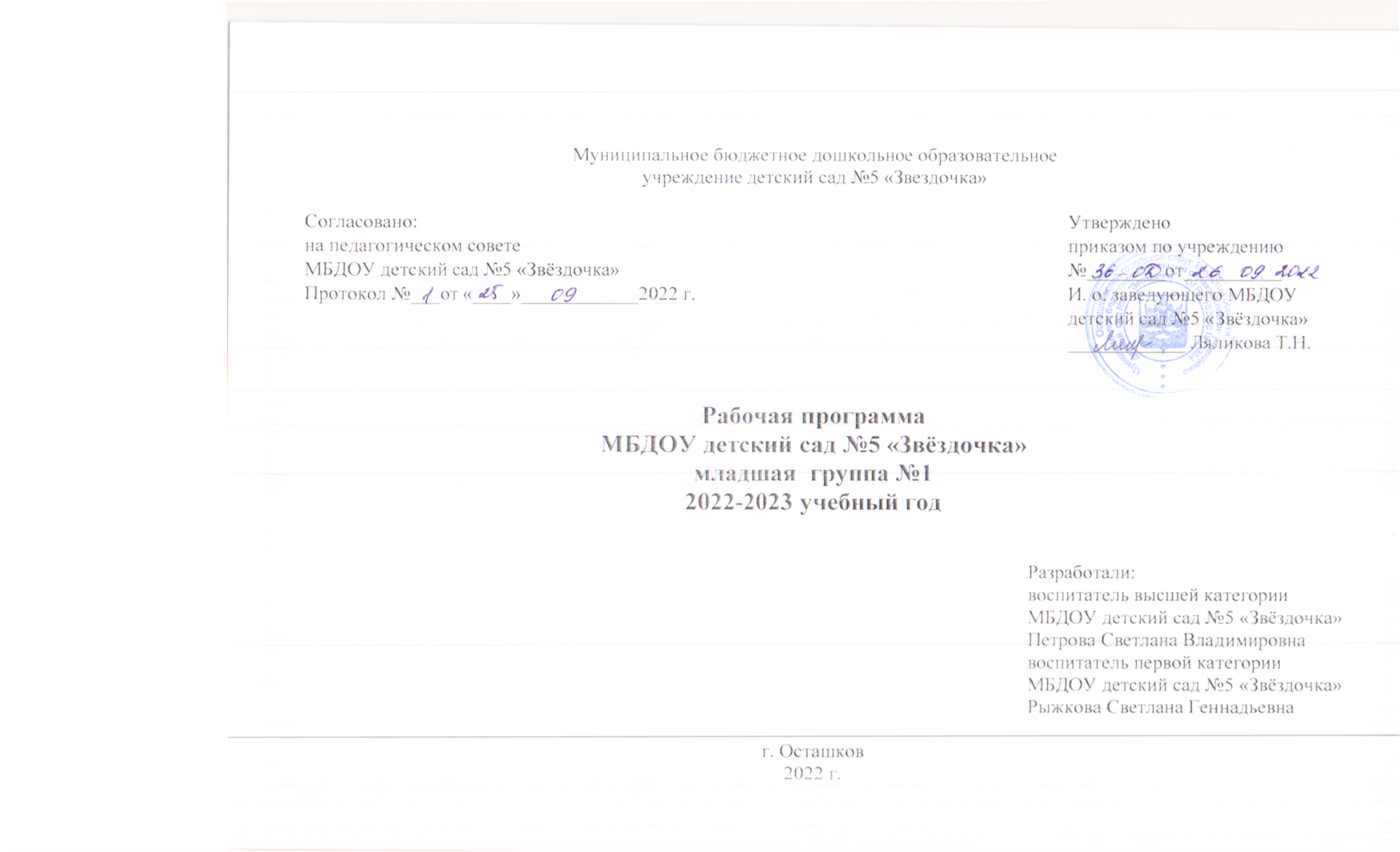                                                                                                                                                                                                                                                                                                                                                                                                                                                                                                                                    Пояснительная запискаРабочая программа разработана в соответствии с пунктом 6 части 1 статьи Федерального закона от 29.12.2012г №273-ФЗ «Об образовании в Российской Федерации». Данная рабочая программа определяет содержание и организацию образовательного процесса детей младшего возраста. Программа составлена на основе «Программы и методического руководства по воспитанию. Развитию и образованию детей младшей группы в детском саду», Т.И. Гризик, Т.Н. Дороновой, В.В. Гербовой, Е.В. Соловьевой, С.Г. Якобсон и методических рекомендаций для воспитателей, работающих с детьми 3-4 лет по программе «Радуга», в соответствии с Федеральным государственным образовательным стандартом дошкольного образования, Уставом и образовательной программой.Содержание рабочей программы отражает реальные условия группы, возрастные и индивидуальные особенности развития воспитанников.Режим работы – пятидневный, с 6 час.30мин. до 18 час.30 мин. С 12 часовым пребыванием детей в учреждении; выходные дни – суббота, воскресенье.Условием организации жизнедеятельности воспитанников являются следующие режимы дня: на холодный и теплый период года, адаптационный период, режим двигательной активностиРазвивающая предметно-пространственная среда группы и участка обеспечивает полноценное развитие личности ребенка во всех основных образовательных областях, а именно: в сфере социально – коммуникативного, познавательного, активности речевого, художественно – эстетического и физического благополучия и положительного отношения к миру к себе и другим людям.Группа воспитанников имеет возможность посещать в соответствии с учебным планом музыкальный зал, физкультурный зал. Кабинет психолога, медицинский и процедурный кабинеты.ОСНОВНЫЕ ЦЕЛИ:Повышение социального статуса дошкольного образования.Обеспечение государством равенства возможностей для каждого ребенка в получении качественного дошкольного образования.Обеспечение государственных гарантий уровня и качества дошкольного образования на основе единства обязательных требований к условиям реализации образовательных программ дошкольного образования, их структуре и результатам их освоения.Сохранение единства образовательного пространства Российской Федерации относительно уровня дошкольного образования.ОСНОВНЫЕ ЗАДАЧИ:Охрана и укрепление физического и психического здоровья детей, в том числе их эмоционального благополучия.Обеспечение равных возможностей для полноценного развития каждого ребенка в период дошкольного детства независимо от места жительства, пола, нации, языка, социального статуса, психофизиологических и других особенностей (в том числе ограниченных возможностей здоровья).Обеспечение преемственности целей, задач и содержание образования, реализуемых в рамках образовательных программ различных уровней.Создание благоприятных условий развития детей в соответствии с их возрастными и индивидуальными особенностями и склонностями, развития способностей и творческого потенциала каждого ребенка как субъекта отношений с самим собой, другими детьми, взрослыми и миром.Объединения обучения и воспитания в целостный образовательный процесс на основе духовно-нравственных и социокультурных ценностей и, принятых в обществе правил и норм поведения в интересах человека, семьи, общества.Формирование общей культуры личности детей, в том числе ценностей здорового образа жизни, развития их социальных, инициативности, самостоятельности и ответственности ребенка, формирования предпосылок учебной деятельности.Обеспечения вариативности и разнообразия содержания Программ и организационных форм дошкольного образования, возможности формирования Программ различной направленности с учетом образовательных потребностей, способностей и состояния здоровья детей.Формирование социокультурной среды, соответствующей возрастным, индивидуальным, психологическим и физиологическим особенностям детей.Обеспечения психолого-педагогической поддержки семьи и повышения компетентности родителей в вопросах развития и образования, охраны и укрепления здоровья детей.Срок реализации программы 1 год.ОСНОВНЫЕ ПРИНЦИПЫ ПРОГРАММЫ:Полноценное проживание ребенком всех этапов детства (младенческого, раннего и дошкольного возраста), обогащение детского развития.Построение образовательной деятельности на основе индивидуальных особенностей каждого ребенка, при котором сам ребенок становится активным в выборе содержания своего образования, становится субъектом образования.Содействие и сотрудничество детей и взрослых, признание ребенка полноценным участником образовательных отношений.Поддержка инициативы детей в различных видах деятельности.Сотрудничество Организации с семьей.Приобщение детей к социокультурным нормам, традициям семьи, общества и государства.Формирование познавательных интересов и познавательных действий ребенка в различных видах деятельности.Возрастная адекватность дошкольного образования (соответствие условий, требований, методов возрасту и особенностям развития).Учет этнокультурной ситуации развития детей.Психологические и индивидуальные особенности воспитанников.К трем годам у ребенка должна быть сформирована способность ставить перед собой такие несложные цели, как построить домик, нарисовать машину, «сварить» куклам обед и т.п. А это значит, что, если малыш здоров, спокоен и после летнего перерыва освоился в группе, он в состоянии 15-20 минут заниматься своими делами. Чтобы создать комфортную психологическую атмосферу, педагогу нужно соблюдать следующие правила создания психологического комфорта:Ребенку необходимо чувство защищенности, которое обеспечивает ему взрослый. Помогайте детям во всех случаях, когда они просят вас о помощи. Следите за соблюдением в группе прав детей на физическую и психологическую безопасность.Много читайте детям и рассказывайте различные истории из жизни.Дети любят повторения: они с удовольствием много раз слушают одну и ту же сказку, любят петь знакомые песни, повторять знакомые действия. Это дает им возможность хорошо овладеть материалом и почувствовать себя уверенно.Для поддержания ровного, положительного, эмоционального фона очень важно соблюдение четкого, соответствующего возрастным физиологическим особенностям и ритмам режима.Детям необходима двигательная активность. Если ребенок не удовлетворил потребность в движении, он будет плохо спать, есть, будет капризничать не только в детском саду, но и дома. Вместе с тем дети достаточно быстро устают и нуждаются в перемене положения тела: им нужно дать возможность полежать, поползать, постоять на четвереньках для разгрузки отдельных групп мышц, особенно позвоночника.Четвертый год жизни – лучшее время для формирования хороших привычек любого рода.В игре ребенок воспроизводит игровое действие, используя для этого разнообразные предметы-заместители. Поэтому развивающую среду необходимо насыщать материалом, который будет по-разному использоваться детьми в игре, например, природным.Недопустимо проведение мероприятий, предполагающих длительную посадку на стулья.К трем годам ребенок должен быть словоохотливым малышом, радующимся каждой возможности поговорить и активно стремящимся к общению со взрослыми. Если кто –то из детей упорный молчун, это значит, что или ему неуютно в детском саду, или в его речевом развитии произошла какая-то заминка и ему надо срочно уделить особое внимание.Если отношения ребенка с другими людьми складывались в предыдущем году благополучно, он будет склонен доверять и симпатизировать вам, что весьма важно. Предстоит укрепить доверие и привязанность к взрослому, а также развивать заинтересованность в нем как в партнере по совместной деятельности. Как и в прошлом году, каждый ребенок испытывает потребность в индивидуальном контакте с вами. Но теперь маленький активный деятель будет особенно рад возможности вместе с вами строить, лепить, рисовать и, конечно же, играть. В такой совместной деятельности он особенно эффективно обучается, осваивает новые способы действия.Необходимо также, чтобы ребенок миролюбиво относился к сверстникам. Если в предыдущем году ребенок должен быть достаточно самостоятельным в быту: хотеть и уметь самостоятельно есть, одеваться, умываться и т.п. Он должен гордиться тем, что все это умеет, и вам следует поддерживать в нем чувство гордости за эти умения.Ребенок должен с готовностью откликаться на предложения почитать ему, рассказать сказку или какую-нибудь историю.Рабочая программа разработана на основе общеобразовательной программы «Радуга»       Рабочая программа группы –локальный акт образовательного учреждения, разрабатываемый на основе образовательной программы ДОУ, а также примерной общеобразовательной программы «Радуга» авторами которой являются: Т.И. Гризик, Т. Н. Доронова, Е. В. Соловьева, С.Г. Якобсон.                                                                                                                                                                                                                                                                                                                                              Изд. «Просвещение», 2010 г.Парциальные программы и методические пособияУчебный план МБДОУ детский сад № 5 «Звездочка»План непосредственно образовательной деятельности детейПримечание:Познавательное развитие – занятия начинаются с сентября: декабрь, январь по 3 занятия.РЭМП – занятия начинаются с октября: январь – 3 занятия, май- нет занятий.Развитие речи – занятия начинаются с октября.ИЗО-деятельность – сентябрь – 2 занятия, декабрь, январь, февраль, март – по 3 занятия.Лепка/ конструирование декабрь – 3 занятия, январь – 3 занятия. ПРИМЕРНЫЙ ВАРИАНТ ГИБКОГО РЕЖИМА РЕАЛИЗАЦИИ ОБРАЗОВАТЕЛЬНЫХ ОБЛАСТЕЙ В ПРОЦЕССЕ ДЕТСКОЙ ДЕЯТЕЛЬНОСТИ (2 младшая группа)Формы, средства, способы реализации программы-	игры: дидактические, дидактические с элементами движения, сюжетно-ролевые, подвижные, психологические, музыкальные, хороводные, театрализованные, игры-драматизации, режиссёрские, подвижные игры имитационного характера;-	просмотр и обсуждение мультфильмов, -	чтение и обсуждение программных произведений разных жанров, чтение, рассматривание и обсуждение познавательных и художественных книг, детских иллюстрированных энциклопедий;-	создание ситуаций педагогических, морального выбора; беседы социально-нравственного содержания, специальные рассказы педагога детям об интересных фактах и событиях, о выходе из трудных житейских ситуаций, ситуативные разговоры с детьми;-	наблюдения за трудом взрослых, за живой и неживой природой, за сезонными изменениями в природе;-	изготовление предметов для игр, познавательно-исследовательской деятельности; создание макетов, коллекций и их оформление, изготовление украшений для группового помещения к праздникам, сувениров; украшение предметов для личного пользования;-	оформление выставок работ народных мастеров, произведений декоративно-прикладного искусства, книг с иллюстрациями, репродукций произведений живописи и др.; тематических выставок, выставок детского творчества, уголков природы;-	викторины, сочинение загадок;-	инсценировка и драматизация отрывков из сказок, разучивание стихотворений, развитие артистических способностей в подвижных играх имитационного характера;-	рассматривание и обсуждение предметных и сюжетных картинок, иллюстраций к знакомым сказкам и потешкам, игрушек, эстетически привлекательных предметов (деревьев, цветов, предметов быта и др.), произведений искусства (народного, декоративно-прикладного, изобразительного, книжной графики и пр.);-	продуктивная деятельность (рисование, лепка, аппликация, художественный труд) по замыслу, на темы народных потешек, по мотивам знакомых стихов и сказок, под музыку, на тему прочитанного или просмотренного произведения; рисование иллюстраций к художественным произведениям; рисование, лепка сказочных животных; творческие задания, рисование, иллюстраций к прослушанным музыкальным произведениям;-	слушание и обсуждение народной, классической, детской музыки, дидактические игры, связанные с восприятием музыки;-	пение, совместное пение, упражнения на развитие голосового аппарата, артикуляции, певческого голоса, беседы по содержанию песни (ответы на вопросы), драматизация песен;-	танцы, показ взрослым танцевальных и плясовых движений, совместные действия детей, совместное составление плясок под народные мелодии, хороводы;-	непосредственная образовательная деятельность по физическому воспитанию, игровая, сюжетная, тематическая (с одним видом физических упражнений), комплексная (с элементами развития речи, математики, конструирования), контрольно-диагностическая, учебно-тренирующего характера, физкультминутки; игры и упражнения под тексты стихотворений, потешек, народных песенок, авторских стихотворений, считалок; ритмическая гимнастика, игры и упражнения под музыку, игровые беседы с элементами движений;Мероприятия групповые, межгрупповые.-	Прогулки, экскурсии.-	Физкультурные досуги.- Музыкальные досуги.-	Спортивные праздники.-	Соревнования.-	Дни здоровья.-	Тематические досуги.-	Праздники.-	Театрализованные представления.-	Смотры и конкурсы.Содержание психолого-педагогической работы по освоению детьми образовательных областейОбразовательный процесс в ДОУ осуществляется через:Образовательную деятельность, осуществляемую в процессе организации различных видов детской деятельности: игровой, коммуникативной, трудовой, познавательно-исследовательской, продуктивной, музыкально - художественной, чтения.Образовательную деятельность, осуществляемую в ходе режимных моментов.Самостоятельную деятельность детей.Взаимодействие с семьями детей по реализации основной общеобразовательной программы дошкольного образования Социально-коммуникативное развитиеСодержание образовательной области направлено на достижение целей освоения первоначальных представлений социального характера и включения детей в систему социальных отношений через решение следующих задач: -развитие игровой деятельности детей; -приобщение к элементарным общепринятым нормам и правилам взаимоотношения со сверстниками и взрослыми (в том числе моральным); -формирование гендерной, семейной, гражданской принадлежности, патриотических чувств, чувства принадлежности к мировому сообществу». -развитие свободного общения со взрослыми и детьми; -развитие всех компонентов устной речи детей (лексической стороны, грамматического строя речи, произносительной стороны речи; связной речи—диалогической    -и монологической форм) в различных формах и видах детской деятельности; -практическое овладение воспитанниками нормами речи». -развитие трудовой деятельности; -воспитание ценностного отношения к собственному труду, труду других людей и его результатам; -формирование первичных представлений о труде взрослых, его роли в обществе и жизни каждого человека.Развитие игровой деятельностиПоощрять участие детей в совместных играх. Развивать интерес к различным видам игр.Помогать детям объединяться для игры в группы по 2-3 человека на основе личных симпатий. Развивать умение соблюдать в ходе игры элементарные правила.В процессе игр с игрушками, природными и строительными материалами развивать у детей интерес к окружающему миру.                Сюжетно-ролевые игрыСпособствовать возникновению игр на темы из окружающей жизни, по мотивам литературных произведений (потешек, песенок, сказок, стихов); обогащению игрового опыта посредством объединения отдельных действий в единую сюжетную линию.Развивать умение выбирать роль, выполнять в игре с игрушками несколько взаимосвязанных действий (готовить обед, накрывать на стол, кормить). Формировать умение взаимодействовать в сюжетах с двумя действующими лицами (шофер—пассажир, мама—дочка, врач — больной); в индивидуальных играх с игрушками-заместителями исполнять роль за себя и за игрушку.Показывать детям способы ролевого поведения, используя обучающие игры.Поощрять попытки детей самостоятельно подбирать атрибуты для той или иной роли; дополнять игровую обстановку недостающими предметами, игрушками.Усложнять, обогащать предметно-игровую среду за счет использования предметов полифункционального назначения и увеличения количества игрушек. Учить детей использовать в играх строительный материал (кубы, бруски, пластины), простейшие деревянные и пластмассовые конструкторы, природный материал (песок, снег, вода); разнообразно действовать с ними (строить горку для кукол, мост, дорогу; лепить из снега заборчик, ломик; пускать по воде игрушки).Развивать умение взаимодействовать и ладить друг с другом в непродолжительной совместной игре.Подвижные игрыРазвивать активность детей в двигательной деятельности. Организовывать игры со всеми детьми. Поощрять игры с каталками, автомобилями, тележками, велосипедами; игры, в которых развиваются навыки лазанья, ползания; игры с мячами, шарами, развивающие ловкость движений.Постепенно вводить игры с более сложными правилами и сменой видов движений.Театрализованные игрыПробуждать интерес детей к театрализованной игре, создавать условия для ее проведения. Формировать умение следить за развитием действия в играх-драматизациях и кукольных спектаклях, созданных силами взрослых и старших детей.Развивать умение имитировать характерные действия персонажей (птички летают, козленок скачет), передавать эмоциональное состояние человека (мимикой, позой, жестом, движением).Знакомить детей с приемами вождения настольных кукол. Учить сопровождать движения простой песенкой.Вызывать желание действовать с элементами костюмов (шапочки, воротнички и т. д.) и атрибутами как внешними символами роли.Развивать стремление импровизировать на несложные сюжеты песен, сказок. Вызывать желание выступать перед куклами и сверстниками, обустраивая место для выступления.Дидактические игрыЗакреплять умение подбирать предметы по цвету и величине (большие, средние и маленькие шарики 2-3 цветов), собирать пирамидку из уменьшающихся по размеру колец, чередуя в определенной последовательности 2-3 цвета. Учить собирать картинку из 4-6 частей («Наша посуда», «Игрушки» и др.).В совместных дидактических играх развивать умение выполнять постепенно усложняющиеся правилаПриобщение к элементарным общепринятым нормам и правилам взаимоотношения со сверстниками и взрослыми(в том числе моральным)Закреплять навыки организованного поведения в детском саду, дома, на улице. Продолжать формировать элементарные представления о том, что хорошо и что плохо.Создавать условия для формирования доброжелательности, доброты, дружелюбия. Обеспечивать условия для нравственного воспитания детей. Поощрять попытки пожалеть сверстника, обнять его, помочь. Создавать игровые ситуации, способствующие формированию внимательного, заботливого отношения к окружающим.Развивать умение детей общаться спокойно, без крика. Формировать доброжелательное отношение друг к другу, умение делиться с товарищем, опыт правильной оценки хороших и плохих поступков.Приучать детей к вежливости (учить здороваться, прощаться, благодарить за помощь).Приучать жить дружно, вместе пользоваться игрушками, книгами, помогать друг другуФормировать уважительное отношение к окружающим.Формирование гендерной, семейной, гражданской принадлежности, патриотических чувств, чувства принадлежности к мировому сообществуОбраз Я. Продолжать формировать элементарные представления о росте и развитии ребенка, изменении его социального статуса в связи с началом посещения детского сада.Постепенно формировать образ Я. Сообщать детям разнообразные, касающиеся непосредственно их сведения (ты мальчик, у тебя серые глаза, ты любишь играть и т.п.), в том числе сведения о прошлом (не умел ходить, говорить; ел из бутылочки) и о происшедших с ними изменениях (сейчас умеешь правильно вести себя за столом, рисовать, танцевать; знаешь «вежливые» слова). Формировать начальные представления о человеке, формировать первичные гендерные представления (мальчики сильные, умелые; девочки нежные, женственные).Семья. Беседовать с ребенком о членах его семьи, закреплять умение называть их имена.Детский сад. Через вовлечение детей в жизнь группы продолжать нормировать чувство общности, значимости каждого ребенка для детского сада. Стимулировать детей (желательно привлекать и родителей) посильному участию в оформлении группы, созданию ее символики и традиций. Знакомить с традициями детского сада. Знакомить с правами (на игру, доброжелательное отношение, новые знания и др.) и обязанностями (самостоятельно кушать, одеваться, убирать игрушки и др.) детей в группе.Напоминать имена и отчества работников детского сада (музыкальный руководитель, медицинская сестра, заведующая, старший воспитатель и др.). Учить здороваться с педагогами и детьми, прощаться с ними. Родная страна. Дать первые представления о родной стране (название родного города, поселка). Знакомить с родной культурой, с изделиями (игрушками) народных мастеров. Побуждать детей рассказывать о том, где они гуляли в выходные дни (в парке, сквере, детском городке.)Развитие свободного общения со взрослыми и детьмиПродолжать помогать детям общаться со знакомыми взрослыми и сверстниками посредством поручений (спроси, выясни, предложи помощь, поблагодари и т. п.),Подсказывать детям образцы обращения ко взрослым, зашедшим в группу («Скажите: «Проходите, пожалуйста», «Предложите: «Хотите посмотреть...», «Спросите: «Понравились ли наши рисунки?»). В быту, в самостоятельных играх помогать детям посредством речи взаимодействовать и налаживать контакты друг с другом («Посоветуй Мите перевозить кубики на большой машине», «Предложи Саше сделать ворота шире», «Скажи: «Стыдно драться! Ты уже большой»).Помогать детям доброжелательно общаться друг с другом.Продолжать приучать детей слушать рассказы воспитателя о забавных случаях из жизни. Формировать потребность делиться своими впечатлениями с воспитателями и родителями.Поощрять желание задавать вопросы воспитателю и сверстникам.Развитие трудовой деятельностиПродолжать воспитывать желание участвовать в трудовой деятельности.Самообслуживание. Развивать умение детей самостоятельно одеваться и раздеваться в определенной последовательности (надевать и снимать одежду, расстегивать и застегивать пуговицы, складывать, вешать предметы одежды и т.п.). Воспитывать опрятность, умение замечать непорядок в одежде и устранять его при небольшой помощи взрослых.Хозяйственно бытовой труд. Побуждать детей к самостоятельному выполнению элементарных поручений: готовить материалы к занятиям, после игры убирать на место игрушки, строительный материал.Приучать соблюдать порядок и чистоту в помещении и на участке детского сада.Во второй половине года начинать формировать у детей умения, необходимые при дежурстве по столовой: помогать накрывать стол к обеду (раскладывать ложки, расставлять хлебницы (без хлеба), тарелки, чашки и т. п.).Труд в природе. Воспитывать желание участвовать в уходе за растениями и животными в уголке природы и на участке.Формировать умение обращать внимание на изменения, произошедшие со знакомыми растениями (зацвела сирень, появились плоды на яблоне и т.д.).Приучать с помощью взрослого кормить рыб, птиц, поливать комнатные растения, растения на грядках, сажать лук, собирать овощи, расчищать дорожки от снега, счищать снег со скамеек.Воспитание ценностного отношения к собственному труду, труду других людей и его результатамВоспитывать желание принимать участие в посильном труде, умение преодолевать небольшие трудности.Продолжать воспитывать уважение к людям знакомых профессий. Побуждать оказывать помощь взрослым, воспитывать бережное отношение к результатам их труда.Формировать бережное отношение к собственным поделкам и поделкам сверстников. Побуждать рассказывать о них.Формирование первичных представлений о труде взрослых, его роли в обществе и жизни каждого человекаВоспитывать интерес к жизни и труду взрослых. Продолжать знакомить с трудом близких взрослых. Рассказывать детям о понятных им профессиях (воспитатель, помощник воспитателя, музыкальный руководитель, врач, продавец, повар, шофер, строитель), расширять и обогащать представления о трудовых действиях, результатах трудаПознавательное развитиеСодержание образовательной области направлено на достижение целей развития у детей познавательных интересов, интеллектуального развития детей через решение следующих задач: -сенсорное развитие; -развитие познавательно исследовательской и продуктивной (конструктивной) деятельности; -формирование элементарных математических представлений; -формирование целостной картины мира, расширение кругозора детей.Сенсорное развитиеПродолжать развивать восприятие, создавать условия для ознакомления детей с цветом, формой, величиной, осязаемыми свойствами предметов (теплый, холодный, твердый, мягкий, пушистый и т.п.); развивать умение воспринимать звучание различных музыкальных инструментов, родной речи.Закреплять умение выделять цвет, форму, величину как особые свойства предметов; группировать однородные предметы по нескольким сенсорным признакам: величине, форме, цветуСовершенствовать навыки установления тождества и различия предметов по их свойствам: величине, форме, цвету. Подсказывать детям название формы (круглая, треугольная, прямоугольная и квадратная).Обогащать чувственный опыт детей и умение фиксировать его в речи.Совершенствовать восприятие детей, активно включая все органы чувств. Развивать образные представления.Продолжать показывать разные способы обследования предметов, активно включать движения рук по предмету и его частям.Развитие познавательно-исследовательской и продуктивной (конструктивной) деятельностиПоощрять исследовательский интерес, проведение простейших наблюдений. Учить способам обследования предметов, включая простейшие опыты (тонет — не тонет, рвется — не рвется).Подводить детей к простейшему анализу созданных построек. Совершенствовать конструктивные умения. Закреплять умение различать, называть и использовать основные строительные детали (кубики, кирпичики, пластины, цилиндры, трехгранные призмы), сооружать новые постройки, используя полученные ранее умения (накладывание, приставление, прикладывание), использовать в постройках детали разного цвета. Вызывать чувство радости при удавшейся постройке.Учить располагать кирпичики, пластины вертикально (в ряд, по кругу, по периметру четырехугольника), ставить их плотно друг к другу, на определенном расстоянии (заборчик, ворота). Побуждать детей к созданию вариантов конструкций, добавляя другие детали (на столбики ворот ставить трехгранные призмы, рядом со столбами — кубики и др.). Изменять постройки двумя способами: заменяя одни детали другими или надстраивая их в высоту, длину (низкая и высокая башенка, короткий и длинный поезд).Развивать желание сооружать постройки по собственному замыслу. Продолжать учить детей обыгрывать постройки, объединять их по сюжету: дорожка и дома — улица; стол, стул, диван — мебель для кукол. Приучать после игры аккуратно складывать детали в коробки.Формирование целостной картины мира, расширение кругозора. Предметное и социальное окружениеФормировать умение сосредоточивать внимание на предметах и явлениях предметно-пространственной развивающей среды; устанавливать простейшие связи между предметами и явлениями, делать простейшие обобщения.Продолжать знакомить детей с предметами ближайшего окружения, их назначением. Развивать умение определять цвет, величину, форму, вес (легкий, тяжелый) предметов; расположение их по отношению к себе (далеко, близко, высоко).Знакомить с материалами (дерево, бумага, ткань, глина), их свойствами (прочность, твердость, мягкость).Формировать умение группировать (чайная, столовая, кухонная посуда) и классифицировать (посуда — одежда) хорошо знакомые предметы.Знакомить с театром через мини-спектакли и представления, а также через игры-драматизации по произведениям детской литературы.Знакомить с ближайшим окружением (основными объектами городской/поселковой инфраструктуры): дом, улица, магазин, поликлиника, парикмахерская.Знакомить с доступными пониманию ребенка профессиями (врач, милиционер, продавец, воспитатель).Ознакомление с природойРасширять представления детей о растениях и животных. Продолжать знакомить с домашними животными и их детенышами, особенностями их поведения и питания.Знакомить детей с обитателями уголка природы: аквариумными рыбками и декоративными птицами (волнистыми попугайчиками, канарейками).Расширять представления о диких животных (медведь, лиса, белка, еж и др.). Познакомить с лягушкой.Учить наблюдать за птицами, прилетающими на участок (ворона, голубь, синица, воробей, снегирь), подкармливать их зимой.Расширять представления детей о насекомых (бабочка, майский жук, божья коровка, стрекоза).Развивать умение отличать и называть по внешнему виду', овощи (огурец, помидор, морковь, репа), фрукты (яблоко, груша), ягоды (малина, смородина).Знакомить с некоторыми растениями данной местности: с деревьями, цветущими травянистыми растениями (одуванчик, мать-и-мачеха).Знакомить с комнатными растениями (фикус, герань). Дать представления о том, что для роста растений нужны земля, вода и воздух.Знакомить с характерными особенностями следующих друг за другом времен года и теми изменениями, которые происходят в связи с этим в жизни и деятельности взрослых и детей.Дать представления о свойствах воды (льется, переливается, нагревается, охлаждается), песка (сухой — рассыпается, влажный — лепится), снега (холодный, белый, от тепла — тает).Формировать представления о простейших взаимосвязях, в живой и неживой природе. Знакомить с правилами поведения в природе (не рвать без надобности растения, не ломать ветки деревьев, не трогать животных и др.).Сезонные наблюденияОсень. Развивать умение замечать изменения в природе: становится холоднее, идут дожди, люди надевают теплые вещи, листья начинают изменять окраску и опадать, птицы улетают в теплые края.Расширять представления о том, что осенью собирают урожай овощей и фруктов. Развивать умение различать по внешнему виду, вкусу, форме наиболее распространенные овощи и фрукты и называть их.Зима. Расширять представления о характерных особенностях зимней природы (холодно, идет снег; люди надевают зимнюю одежду).Организовывать наблюдения за птицами, прилетающими на участок, подкармливать их. Учить замечать красоту зимней природы: деревья в снежном уборе, пушистый снег, прозрачные льдинки и т.д.Побуждать участвовать в катании с горки на санках, лепке поделок из снега, украшении снежных построек.Весна. Продолжать знакомить с характерными особенностями весенней природы: ярче светит солнце, снег начинает таять, становится рыхлым, выросла трава, распустились листья на деревьях, появляются бабочки и майские жуки.Расширять представления детей о простейших связях в природе: стало пригревать солнышко — потеплело — появилась травка, запели птицы, люди заменили теплую одежду на облегченную.Показать, как сажают семена цветочных растений и овощей на грядки.Лето. Расширять представления о летних изменениях в природе: жарко, яркое солнце, цветут растения, люди купаются, появляются птенцы в гнездах.Дать детям элементарные знания о садовых и огородных растениях. Закреплять знания о том, что летом созревают многие фрукты, овощи и ягоды.Формирование элементарных математических представленийКоличество. Развивать умение видеть общий признак предметов группы (все мячи — круглые, эти — все красные, эти — все большие и т. д.).Формировать умение составлять группы из однородных предметов и выделять из них отдельные предметы; различать понятия много, один, по одному, ни одного; находить один и несколько одинаковых предметов в окружающей обстановке; понимать вопрос «Сколько?»; при ответе пользоваться словами много, один, ни одного.Формировать умение сравнивать две равные (неравные) группы предметов на основе взаимного сопоставления элементов (предметов). Познакомить с приемами последовательного наложения и приложения предметов одной группы к предметам другой. Развивать умение понимать вопросы «Поровну ли?», «Чего больше (меньше)?»; отвечать на вопросы, пользуясь предложениями типа: «Я на каждый кружок положил грибок. Кружков больше, а грибов меньше» или «Кружков столько же, сколько грибов»Величина. Сравнивать предметы контрастных и одинаковых размеров; при сравнении предметов соизмерять один предмет с другим по заданному признаку величины (длине, ширине, высоте, величине в целом), пользуясь приемами наложения и приложения; обозначать результат сравнения слоями: длинный — короткий, одинаковые (равные) по длине, широкий — узкий, одинаковые (равные) по ширине, высокий - низкий, одинаковые (равные) по высоте, большой — маленький, одинаковые (равные) по величине.Форма. Познакомить с геометрическими фигурами: круг, квадрат, треугольник. Обследовать форму этих фигур, используя зрение и осязание.Ориентировка в пространстве. Развивать умение ориентироваться в расположении частей своего тела и в соответствии с ними различать пространственные направления от себя: вверху — внизу, впереди — сзади (позади), справа — слева; различать правую и левую руки.Ориентировка во времени. Формировать умение ориентироваться в контрастных частях суток: день — ночь, утро ~ вечер.Речевое развитиеНаправлено на достижение целей овладения конструктивными способами и средствами взаимодействия с окружающими людьми через решение следующих задач:-развитие свободного общения со взрослыми и детьми;-развитие всех компонентов устной речи детей (лексической стороны, грамматического строя речи, произносительной стороны речи; связной речи—диалогической и монологической форм) в различных формах и видах детской деятельности;-практическое овладение воспитанниками нормами речи».-формирование целостной картины мира, в том числе первичных ценностных представлений;-развитие литературной речи;-приобщение к словесному искусству, в том числе развитие художественного восприятия и эстетического вкуса".Развитие всех компонентов устной речи, практическое овладение нормами речи. Формирование словаряНа основе обогащения представлений о ближайшем окружении продолжать расширять и активизировать словарный запас детей. Уточнять названия и назначение предметов одежды, обуви, головных уборов, посуды, мебели, видов транспорта.Развивать умение различать и называть существенные детали и части предметов (у платья — рукава, воротник, карманы, пуговицы), качества (цвет и его оттенки, форма, размер), особенности поверхности (гладкая, пушистая, шероховатая), некоторые материалы и их свойства (бумага легко рвется и размокает, стеклянные предметы бьются, резиновые игрушки после сжимания восстанавливают первоначальную форму), местоположение (за окном, высоко, далеко, под шкафом).Обращать внимание детей на некоторые сходные по назначению предметы (тарелка — блюдце, стул — табурет, шуба — пальто — дубленка).Развивать умение понимать обобщающие слова (одежда, посуда, мебель, овощи, фрукты, птицы и т. п.); называть части суток (утро, день, вечер, ночь); называть домашних животных и их детенышей, овощи и фрукты.Звуковая культура речиСовершенствовать умение детей внятно произносить в словах гласные (а, у, и, о, э) и некоторые согласные звуки (п — 6 — т — д — к — г; ф — в; т — с — з — ц).Развивать моторику речевого аппарата, слуховое восприятие, речевой слух и речевое дыхание, уточнять и закреплять артикуляцию звуков. Вырабатывать правильный темп речи, интонационную выразительность. Формировать умение отчетливо произносить слова и короткие фразы, говорить спокойно, с естественными интонациями.Грамматический строй речиСовершенствовать умение детей согласовывать прилагательные с существительными в роде, числе, падеже; употреблять существительные с предлогами (в, на, под, за, около). Помогать употреблять в речи имена существительные в форме единственного и множественного числа, обозначающие животных и их детенышей (утка — утенок — утята); форму множественного числа существительных в родительном падеже (ленточек, матрешек, книг, груш, слив). Относиться к словотворчеству детей как к этапу активного овладения грамматикой, подсказывать им правильную форму слова.Помогать детям получать из нераспространенных простых предложений (состоят только из подлежащего и сказуемого) распространенные путем введения в них определений, дополнений, обстоятельств; составлять предложения с однородными членами («Мы пойдем в зоопарк и увидим слона, зебру и тиграм).Связная речьРазвивать диалогическую форму речи. Вовлекать детей в разговор во время рассматривания предметов, картин, иллюстраций; наблюдений за живыми объектами; после просмотра спектаклей, мультфильмов.Формировать умение вести диалог с педагогом: слушать и понимать заданный вопрос, понятно отвечать на него, говорить в нормальном темпе, не перебивая говорящего взрослого.Напоминать детям о необходимости говорить «спасибо», «здравствуйте», «до свидания», «спокойной ночи» (в семье, группе).Развивать инициативную речь детей во взаимодействиях со взрослыми и другими детьми.В целях развития инициативной речи, обогащения и уточнения представлений о предметах ближайшего окружения предоставлять детям для самостоятельного рассматривания картинки, книги, наборы предметов.Формирование интереса и потребности в чтенииЧитать знакомые, любимые детьми художественные произведения, рекомендованные Программой для первой младшей группы.Воспитывать умение слушать новые сказки, рассказы, стихи, следить за развитием действия, сопереживать героям произведения. Объяснять детям поступки персонажей и последствия этих поступков.Развивать умение с помощью воспитателя инсценировать и драматизировать небольшие отрывки из народных сказок. Повторять наиболее интересные, выразительные отрывки из прочитанного произведенияХудожественно-эстетическое развитиеНаправлено на достижение целей формирования интереса к эстетической стороне окружающей действительности, удовлетворение потребности детей в самовыражении через решение следующих задач:-развитие продуктивной деятельности детей (рисование, лепка, аппликация, художественный труд);-развитие детского творчества;-приобщение к изобразительному искусству.-развитие музыкально художественной деятельности;-приобщение к музыкальному искусству.Развитие продуктивной деятельностиРисованиеПредлагать детям передавать в рисунках красоту окружающих предметов и природы (голубое   небо с белыми облаками; кружащиеся на ветру и падающие на землю разноцветные листья; снежинки и т. п.).Совершенствовать умение правильно держать карандаш, фломастер, кисть, не напрягая мышц и не сжимая сильно пальцы. Добиваться свободного движения руки с карандашом и кистью во время рисования. Формировать умение набирать краску на кисть: аккуратно обмакивать ее всем ворсом в баночку с краской, снимать лишнюю краску о край баночки легким прикосновением ворса, хорошо промывать кисть, прежде чем набрать краску другого цвета. Приучать осушать промытую кисть о мягкую тряпочку или бумажную салфетку.Закреплять названия цветов (красный, синий, зеленый, желтый, белый, черный), познакомить с оттенками (розовый, голубой, серый). Обращать внимание на подбор цвета, соответствующего изображаемому предмету.Приобщать детей к декоративной деятельности: учить украшать дымковскими узорами силуэты игрушек, вырезанных воспитателем (птичка, козлик, конь и др.), и разных предметов (блюдечко, рукавички).Развивать умение ритмично наносить линии, штрихи, пятна, мазки (опадают с деревьев листочки, идет дождь, «снег, снег кружится, белая вся улица», «дождик, дождик, кап, кап, кап...»).Предлагать детям изображать простые предметы, рисовать прямые лишний (короткие, длинные) в разных направлениях, перекрещивать их (полоски, ленточки, дорожки, заборчик, клетчатый платочек и др.). Подводить детей к изображению предметов разной формы (округлая, прямоугольная) и предметов, состоящих из комбинаций разных форм и линий (неваляшка, снеговик, цыпленок, тележка, вагончик и др.).Формировать умение создавать несложные сюжетные композиции, повторяя изображение одного предмета (елочки на нашем участке, неваляшки гуляют) или изображая разнообразные предметы, насекомых и т.п. в траве ползают жучки и червячки; колобок катится по дорожке и др.). Развивать умение располагать изображения по всему листу.ЛепкаФормировать интерес к лепке. Закреплять представления о свойствах глины, пластилина, пластической массы и способах лепки. Развивать умение раскатывать комочки прямыми и круговыми движениями, соединять концы получившейся палочки, сплющивать шар, сминая его ладонями обеих рук. Побуждать детей украшать вылепленные предметы, используя палочку с заточенным концом.Формировать умение создавать предметы, состоящие из 2-3 частей, соединяя их путем прижимания друг к другу.Закреплять умение аккуратно пользоваться глиной, класть комочки: вылепленные предметы на дощечку.Предлагать детям лепить несложные предметы, состоящие из нескольких частей (неваляшка, цыпленок, пирамидка и др.). Предлагать объединить вылепленные фигурки в коллективную композицию (неваляшки водят хоровод, яблоки лежат на тарелке и др.): Вызывать радость от восприятия результата своей и общей работы.АппликацияПриобщать детей к искусству аппликации, формировать интерес к этому виду деятельности. Учить предварительно выкладывать (в определенной последовательности) на листе бумаги готовые детали разной формы, величины, цвета, составляя изображение (задуманное ребенком или заданное воспитателем), и наклеивать их.Формировать умение аккуратно пользоваться клеем: намазывать его кисточкой тонким слоем на обратную сторону наклеиваемой фигуры (на специально приготовленной клеенке); прикладывать стороной, намазанной клеем, к листу бумаги и плотно прижимать салфеткой.Формировать навыки аккуратной работы. Вызывать у детей радость от полученного изображения.Развивать умение создавать в аппликации на бумаге разной формы (квадрат, розетка и др.) предметные и декоративные композиции из геометрических форм и природных материалов, повторяя и чередуя их по форме и цвету. Закреплять знание формы предметов и их цвета. Развивать чувство ритма.Развитие детского творчестваРазвивать эстетическое восприятие; обращать внимание детей на красоту окружающих предметов (игрушки), объектов природы (растения, животные), вызывать чувство радости от их созерцания.Формировать интерес к занятиям изобразительной деятельностью. Развивать умение в рисовании, лепке, аппликации, изображать простые предметы и явления, передавая их образную выразительность.Включать в процесс обследования предмета движения обеих рук по предмету, охватывание его руками.Вызывать положительный эмоциональный отклик на красоту природы, произведения искусства (книжные иллюстрации, изделия народных промыслов, предметы быта, одежда).Развивать умение создавать как индивидуальные, так и коллективные композиции в рисунках, лепке, аппликацииПриобщение к изобразительному искусствуПодводить детей к восприятию произведений искусства. Знакомить с элементарными средствами выразительности в разных видах искусства (цвет, звук, форма, движение, жесты), подводить к различению разных видов искусства через художественный образ. Готовить к посещению кукольного театра, выставке детских работ и т. д.Развивать интерес к произведениям народного и профессионального искусства, к литературе (стихи, песенки, потешки, проза), слушанию и исполнению музыкальных произведений, выделению красоты сезонных изменений в природе, предметах окружающей действительности (цвет, форма, величина: дом, ковер, посуда и т. п.).Эстетическая развивающая среда.Вызывать у детей радость от оформления группы: светлые стены, на окнах красивые занавески, удобная мебель, новые игрушки, в книжном уголке аккуратно расставлены книги с яркими картинками. Воспитывать стремление поддерживать чистоту и порядок в группе, чтобы было уютно и красиво.Знакомить с оборудованием и оформлением участка, подчеркивая его красоту, удобство для детей, веселую разноцветную окраску строений. Обращать внимание на различные растения, на их разнообразие и красоту.возможность договаривать слова и несложные для воспроизведения фразы.Учить детей читать наизусть потешки и небольшие стихотворения.Продолжать формировать интерес к книгам. Регулярно рассматривать с детьми иллюстрации.Развитие музыкально-художественной деятельности, приобщение к музыкальному искусствуСлушаниеПриобщать детей к народной и классической музыке.Познакомить с тремя музыкальными жанрами: песней, танцем, маршем.Формировать эмоциональную отзывчивость на произведение, умение различать веселую и грустную музыку.Приучать слушать музыкальное произведение до конца, понимать характер музыки, узнавать и определять, сколько частей в произведении.Развивать способность различать музыкальные звуки по высоте в пределах октавы — септимы, замечать изменения в силе звучания мелодии громко, тихо).Совершенствовать умение различать звучание музыкальных игрушек, детских музыкальных инструментов (музыкальный молоточек, шарманка, погремушка, барабан, бубен, металлофон и др.).ПениеУчить выразительному пению. Способствовать развитию певческих навыков: петь без напряжения в диапазоне ре (ми) — ля (си), в одном темпе со всеми, чисто и ясно произносить слова, передавать характер песни (весело, протяжно, ласково, напевно). Песенное творчествоРазвивать желание детей петь и допевать мелодии колыбельных песен на слог «баю-баю» и веселых мелодий на слог «ля-ля». Формировать навыки сочинительства веселых и грустных мелодий по образцу.Музыкально-ритмические движенияФормировать умение двигаться в соответствии с двухчастной формой музыки и силой ее звучания (громко, тихо); реагировать на начало звучания музыки и ее окончание.Развивать умение маршировать вместе со всеми и индивидуально, бегать легко, в умеренном и быстром темпе под музыку.Улучшать качество исполнения танцевальных движений: притопывать переменно двумя ногами и одной ногой.Развивать умение кружиться в парах, выполнять прямой галоп, двигаться под музыку ритмично и согласно темпу и характеру музыкального произведения, с предметами, игрушками и без них.Способствовать развитию навыков выразительной и эмоциональной передачи игровых и сказочных образов: идет медведь, крадется кошка, бегают мышата, скачет зайка, ходит петушок, клюют зернышки цыплята, летают птички и т. д. Развитие танцевально-игрового творчестваСтимулировать самостоятельное выполнение танцевальных движений под плясовые мелодии. Формировать навыки более точного выполнения движений, передающих характер изображаемых животных.Игра на детских музыкальных инструментахЗнакомить детей с некоторыми детскими музыкальными инструментами: дудочкой, металлофоном, колокольчиком, бубном, погремушкой, барабаном, а также их звучанием. Формировать умение подыгрывать на детских ударных музыкальных инструмента Физическое развитиеСодержание области направлено на достижение целей охраны здоровья детей и формирования основы культуры здоровья через решение следующих задач: -Сохранять и укреплять физическое и психическое здоровье детей; - создавать условия для систематического закаливания детского организма, учитывая при этом тип и вид учреждения, имеющиеся условия, наполняемость группы, особенности состояния здоровья и развития детей, а также климатические и сезонные особенности региона. - создавать условия для формирования и совершенствования основных видов движений. -познакомить с основными алгоритмами выполнения культурно-гигиенических процедур. -приучать детей сознательно и самостоятельно осуществлять гигиенические процедур: формировать умение правильно пользоваться мылом, аккуратно мыть руки, лицо, уши; насухо вытираться после умывания, вешать полотенце на место, пользоваться расческой, носовым платком. -формировать элементарные навыки поведения за столом: правильно пользоваться столовой ложкой при приеме жидкой пищи, чайной ложкой, вилкой, салфеткой; не крошить хлебобулочные изделия, пережевывать пищу с закрытым ртом, благодарить. -познакомить с блюдами и напитками русской кухни.-дать представление о полезной и вредной пище; об овощах и фруктах, молочных продуктах, полезных для здоровья человека. -дать представление о ценности здоровья, формировать предпосылки здорового образа жизни.- воспитывать бережное отношение к своему здоровью, здоровью близких людей.-формировать потребность в соблюдении навыков гигиены и опрятности в повседневной жизни. -формирование представлений об опасных для человека и окружающего мира природы ситуациях и способах поведения в них; -приобщение к правилам безопасного для человека и окружающего мира природы поведения; -продолжать объяснять детям, что нельзя брать в рот различные предметы, засовывать их в уши и нос. -учить соблюдать правила безопасного передвижения в помещении и осторожно спускаться и подниматься по лестнице; держаться за перила. - формировать представления о том, что следует одеваться по погоде (в солнечную погоду носить панаму, в дождь—надевать резиновые сапоги и т.д.).  -расширять представления детей о правилах дорожного движения: рассказать, что автомобили ездят по дороге (проезжей части), а пешеходы ходят по тротуару; светофор регулирует движение транспорта и пешеходов. Рассказать, что светофор имеет три световых сигнала (красный, желтый, зеленый). Напоминать, что переходить дорогу можно только со взрослыми на зеленый сигнал светофора или по пешеходному переходу «Зебра», обозначенному белыми полосками. -формировать умение различать проезжую часть дороги, тротуар, обочину. Напоминать детям о том, что необходимо останавливаться, подходя к проезжей части дороги; переходя дорогу, нужно крепко держать взрослых за руку.- знакомить детей со специальными видами транспорта: «Скорая помощь» (едет по вызову к больным людям), пожарная машина (едет тушить пожар).-развитие физических качеств (скоростных, силовых, гибкости, выносливости и координации);-накопление и обогащение двигательного опыта детей (овладение основными движениями);-формирование у воспитанников потребности в двигательной активности и физическом совершенствовании».Формирование предпосылок экологического сознанияПродолжать формировать элементарные представления о способах взаимодействия с растениями и животными: рассматривать растения не наносить им вред; наблюдать за животными, не беспокоя их и не причиняя им вреда; кормить животных только с разрешения взрослых.Объяснять детям, что нельзя без разрешения взрослых рвать растения и есть их — они могут оказаться ядовитыми.Формировать умение понимать простейшие взаимосвязи в природе (если растение не полить, оно может засохнуть и т. п.). Учить закрывать кран с водой.Знакомить с правилами поведения в природе (не рвать без надобности растения, не ломать ветки деревьев, не трогать животных и др.)Сохранение и укрепление физического и психического здоровья детейПродолжать укреплять и охранять здоровье детей, создавать условия для систематического закаливания организма, формирования и совершенствования основных видов движений.Осуществлять постоянный контроль за выработкой правильной осанки.Осуществлять под руководством медицинского персонала комплекс закаливающих процедур с использованием различных природных факторов (воздух, солнце, вода).Обеспечивать в помещении оптимальный температурный режим, регулярное проветривание.Приучать детей находиться в помещении в облегченной одежде. Обеспечивать их пребывание на воздухе в соответствии с режимом дня.Ежедневно проводить утреннюю гимнастику продолжительностью 5-6 минут.При наличии условий организовывать обучение детей плаванию. Поощрять игры, в которых развиваются навыки лазанья, ползания; игры с бросанием и ловлей, развивающие ловкость движений. Постепенно вводить игры с более сложными правилами и сменой движений. Формировать двигательную активность в подвижных играх.Воспитание культурно-гигиенических навыковСовершенствовать культурно-гигиенические навыки, формировать простейшие навыки поведения во время еды, умывания.Приучать детей следить за своим внешним видом. Продолжать формировать умение правильно пользоваться мылом, аккуратно мыть руки, лицо, уши; насухо вытираться после умывания, вешать полотенце на место, пользоваться расческой и носовым платком.Формировать элементарные навыки поведения за столом: правильно пользоваться столовой и чайной ложками, вилкой, салфеткой; не крошить хлеб, пережевывать пищу с закрытым ртом, не разговаривать с полным ртом,Формирование начальных представлений о здоровом образе жизниРазвивать умение детей различать и называть органы чувств (глаза, рот, нос, уши), дать представление об их роли в организме и о том, как их беречь и ухаживать за ними.Дать представления о полезной и вредной пище; об овощах и фруктах, молочных продуктах, полезных для здоровья человека.Дать представление о том, что утренняя зарядка, игры, физические упражнения вызывают хорошее настроение; с помощью сна восстанавливаются силы.Познакомить детей с упражнениями, укрепляющими различные органы и системы организма. Дать представление о необходимости закаливания.Дать представление о ценности здоровья; формировать желание вести здоровый образ жизни.Воспитывать бережное отношение к своему телу, своему здоровью, здоровью других детей.Формировать умение сообщать о самочувствии взрослым, избегать ситуаций, приносящих вред здоровью, осознавать необходимость лечения.Формировать потребность в соблюдении навыков гигиены и опрятности в повседневной жизни.Развитие физических качеств, накопление и обогащение двигательного опытаРазвивать умение ходить и бегать свободно, не шаркая ногами, не опуская голову, сохраняя перекрестную координацию движений рук и ног. Приучать действовать совместно. Формировать умение строиться в колонну по одному, шеренгу, круг, находить свое место при построениях.Формировать умение сохранять правильную осанку в положениях сидя, стоя, в движении, при выполнении упражнений в равновесии.Формировать умение соблюдать элементарные правила, согласовывать движения, ориентироваться в пространстве.Продолжать развивать разнообразные виды движений, совершенствовать основные движения. Развивать навыки лазанья, ползания; ловкость, выразительность и красоту движений.Вводить в игры более сложные правила со сменой видов движений.Развивать умение энергично отталкиваться двумя ногами и правильно приземляться в прыжках с высоты, на месте и с продвижением вперед; принимать правильное исходное положение в прыжках в длину и высоту с места; в метании мешочков с песком, мячей диаметром 15-20 см.Закреплять умение энергично отталкивать мячи при катании, бросании; ловить мяч двумя руками одновременно.Обучать хвату за перекладину во время лазанья.Закреплять умение ползать.Формирование потребности в двигательной активности и физическом совершенствованииВоспитывать интерес к физическим упражнениям, учить пользоваться физкультурным оборудованием в свободное время.Способствовать формированию у детей положительных эмоций, активности в самостоятельной двигательной деятельностиФормировать желание и умение кататься на санках, трехколесном велосипеде, лыжах.	;Развивать умение самостоятельно садиться на трехколесный велосипед, кататься на нем и слезать с него.Развивать умение надевать и снимать лыжи, ходить на них, ставить лыжи на место.Развивать умение реагировать на сигналы «беги», «лови», «стой» и др.; выполнять правила в подвижных играх. Развивать самостоятельность и творчество при выполнении физических упражнений, в подвижных играх. Организовывать подвижные игры с правилами. Поощрять самостоятельные игры детей с каталками, автомобилями, тележками, велосипедами, мячами, шарами.Поощрять участие детей в совместных игра и выполнение физических упражнений.Культурно-досуговая деятельностьПравильная организация культурно-досуговой деятельности детей 3-4 лет предполагает решение педагогом следующих задач.Отдых. Развивать культурно-досуговую деятельность детей по интересам. Обеспечивать каждому ребенку отдых (пассивный и активный), эмоциональное благополучие. Формировать умение занимать себя игрой.Развлечения. Показывать театрализованные представления. Организовывать прослушивание звукозаписей; просмотр мультфильмов. Проводить развлечения различной тематики (для закрепления и обобщения пройденного материала). Вызывать интерес к новым темам, стремиться, чтобы дети получали удовольствие от увиденного и услышанного во время развлечения.Праздники. Приобщать детей к праздничной культуре. Отмечать государственные праздники (Новый год, «Мамин день» и т. д.). Содействовать созданию обстановки общей радости, хорошего настроения.Самостоятельная художественная деятельность. Побуждать детей заниматься изобразительной деятельностью, рассматривать иллюстрации в книгах, играть в разнообразные игры; разыгрывать с помощью воспитателя знакомые сказки, обыгрывать народные песенки, потешки.Поддерживать желание детей петь, танцевать, играть с музыкальными игрушками, рисовать, лепить, раскрашивать картинки и т. д.Перечень развлечений и праздниковПраздники. Новогодняя елка, «Мамин праздник», «Осень в гости к нам пришла», «8 марта – праздник мам»,развлечение «Весна - красна», «Дружат дети на всей планете».Тематические праздники и развлечения. Театрализованные представления. Музыкально литературные развлечения. Спортивные развлечения.Основные формы взаимодействия с семьей:-знакомство с семьей (встречи-знакомства, анкетирование родителей);-информирование о ходе образовательного процесса (дни открытых дверей, индивидуальные и групповые консультации, родительские собрания, оформление информационных стендов, организация выставок детского творчества, приглашение родителей на детские концерты и праздники, создание памяток, сайт ДОУ);-образование родителей (организация лекций, семинаров, мастер- классов, тренингов, создание библиотечки для родителей в группах);-совместная деятельность (привлечение родителей к участию в педагогических, психологических гостиных, прогулках, экскурсиях, семейном театре, конкурсах, субботниках, в детской исследовательской деятельности.Планируемые результаты освоения ПрограммыВоспитанник:- интересуется новым, неизвестным в окружающем мире;- задает вопросы взрослому, любит экспериментировать;- способен самостоятельно действовать (в повседневной жизни, в различных видах детской деятельности);-  способен ставить собственные ситуативные цели, планировать свои действия, направленные на достижение конкретной цели;- способен предложить собственный замысел и воплотить его в рисунке, постройке, рассказе и др.Планируемые результаты освоения Программы. Интегративное качество «Овладевший универсальными предпосылками учебнойдеятельности»- выслушивает собеседника и понимает заданный вопрос, адекватно ( даже если и неправильно) отвечает на него;- испытывает положительные эмоции от правильного ответа на вопрос, от угаданной загадки или выполненного задания;- умеет использовать в игре предметы-заместители ( формирование символической функции);- пытается самостоятельно применить пошаговую инструкцию, устанавливать последовательность действий;- старается относить свои поступки с общепринятыми правилами, делает замечание сверстнику и взрослому при нарушении правил;-способен обнаружить свое затруднение или ошибку ( самостоятельно или после наводящего вопроса, или с помощью взрослого); стремиться преодолевать затруднения, добиваться задуманного результата, в случае затруднения обращаться за помощью к взрослому или сверстнику. Психологический результат – активность, самостоятельность ребенка во всех сферах жизнедеятельности. Формирование предпосылок для личностных универсальных учебных действий.Условия реализации рабочей программы:Активность и ответственность педагогов и родителей воспитанников.Материально- техническое обеспечение:- Учебные пособия по программам- методическая, справочная, художественная литература-наглядные пособия для занятий, игр, совместной деятельности детей и воспитателей-спортивно-музыкальные занятия-спортивный инвентарь и оборудование для игр- дидактический материал. Список литературы«Радуга» Планирование работы в детском саду с детьми 3-4 лет. Изд. «Просвещение», 2011 г. (Методические рекомендации для воспитателей)."Природа, искусство и изобразительная деятельность." Т.Н. Доронова Изд. "Просвещение" 2007г."Математика и логика для дошкольников" Е.В. Соловьёва. Изд. "Просвещение" 2007г."Познаю мир " Т.И. Гризик Изд." Просвещение" 2007г.«Развитие игровой деятельности детей 2-7 лет» О.А. Карабанова, 2011 г.Хрестоматия для дошкольников. Н.П. Ильчук, В.В. Гербова 1996 г.«Раннее детство: развитие речи и мышления» Л.Н. Павлова, 2000 г.«Социально-нравственное воспитание детей от 2 до 5 лет» Н.В. Микляева, 2011 г.Планирование работы в детском саду с детьми 3-4 лет (методические рекомендации для воспитателей)Продуктивная деятельность с детьми раннего возраста Е.В. Полозова, 2007 г.Сборники сказок для детей.С.Я. Маршак.и А.Л .Барто сборники стихов для детей 13."Театрализованные занятия в детском саду". М.Д. Маханёва 14."Развитие мыслительной деятельности детей раннего возраста." Автор- составитель Т.Н. Ильюшина 15."Формирование коммуникативных навыков у детей 3-7 лет" Авторы-составители Ю.В. Полякевич, Г.Н. Осина 16."Познание предметного мира" Автор - составитель З.А.Ефанова.17."Знакомим с окружающим миром" Т.Н. Вострухина.18."Художественное творчество" Автор- составитель О.В Павлова.19 " Лепка и рисование " Д.Н. Колдина.20. " Нетрадиционные техники рисования" А.В. Никита.21."Организация опытно -экспериментальной деятельности" Авторы - составители Е.А. Мартынова, И.М. Сучкова.22."Ознакомление дошкольников с литературой и развитие речи". О.С. Ушакова.23."Лепка с детьми 3-4 лет." Д.Н. Колдина24. "Развитие речи и творчества дошкольников."О.С. Ушаковой25."Математика в движение"(по программе Радуга)26." Конспекты занятий во второй младшей группе." Н.А. Карпухина.27." Ознакомление детей раннего возраста с природой". Т.Н. Зенина 28. Интернет-ресурсы:ПРИЛОЖЕНИЯ К ПРОГРАММЕКартотека прогулок для младшей группыКартотека подвижных игрКартотека пальчиковой гимнастикиКартотека артикуляционной гимнастикиКартотека гимнастики для глаз Картотека дыхательной гимнастикиКартотека комплексов утренней зарядкиКартотека дидактических игрКартотека пальчиковой гимнастикиКартотека точечного массажаКартотека гимнастики после снаКартотека хороводных игр Работа с родителями (план работы с родителями, конспекты родительских собраний)                                 Консультации для родителей            Методические плакаты   Календарно – тематический планПознаю мирРазвитие речиМатематикаИзобразительная деятельностьЛепка/конструированиеФизкультурное развитиеМузыкальное развитиеОбразовательные областиМетодическое пособиеСоциально- коммуникативное развитие«Учусь говорить» (пособие для детей) В.В. Гербова, 2006 г.«Учусь говорить» (методические рекомендации для воспитателей) В.В. Гербова, 1999 г.«Занятия по развитию речи» В.В. Гербова .Хрестоматия для дошкольников. Н.П. Ильчук, В.В. Гербова .Познавательное развитие«Учусь говорить» (методические рекомендации для воспитателей) В.В. Гербова, 1999 г. «Математика и логика для дошкольников» (методические рекомендации для воспитателей) Е.В. Соловьева, 2006 г.«Моя математика» (развивающая книга для детей младшего дошкольного возраста), Е.В. Соловьёва, 2007 г.«Познаю мир» (методические рекомендации) Т.И. Гризик, 2004 г.«Познаю мир» (развивающая книга для детей 3-4 лет), Т.И. Гризик, 2010 г.«Программа и руководство для воспитателей второй младшей группы детского сада», Т.Н. Доронова, В.В. Гербова, Т.И. Гризик, 1993 г.«Планирование работы в детском саду с детьми 3-4 лет» (методические рекомендации для воспитателей), Т.И. Гризик, С.Г. Якобсон, Е.В. Соловьёва и др., 2011 г.«Развернутое перспективное планирование по программе «Радуга», С.В. Шапошникова, 2010 г.«Перспективное планирование в детском саду», Н.С. Голицина, 2010 г.Речевое развитие«Учусь говорить» (пособие для детей) В.В. Гербова, 2006 г.«Учусь говорить» (методические рекомендации для воспитателей) В.В. Гербова, 1999 г.«Занятия по развитию речи» В.В.Гербова .Хрестоматия для дошкольников. Н.П. Ильчук, В.В.Гербова, . «Учусь говорить» Книга для чтения 3-4 года.Художественно-эстетическое развитие«Природа, искусство и изобразительная деятельность детей» (методическое пособие для воспитателей) Т.Н. Доронова, 2007 г.Физическое развитие«Физкультурные занятия с детьми 3-4 лет» (пособие для воспитателя детского сада», Л.И. Пензулаева, 1983 г.Наименование занятийКоличество в неделюКоличество в месяцКоличество в годРазвитие элементарных математических представлений            1      4     27Познавательное развитие            1      4     34Лепка, конструирование            1      4     32Рисование            1      4     30Развитие речи            1      4     32Физкультурные занятия3 (одно на воздухе)     12   105Музыкальные занятия           2      8     70       Понедельник     Вторник       Среда     Четверг     Пятница9.20-9.35– Познание9.45-10.00-Музыкальное занятие 9.00-9.15 – Развитие речи9.25-9.40-Физкультурное занятие9.00-9.15 – Музыкальное занятие9.25-9.40- Математика9.00–9.15- Лепка /конструирование9.25-9.40- Физкультурное занятие9.00-9.15- Рисование10.30-10.45-Физкультурное занятие на улицепонедельникпонедельникВторникВторниксредасредачетвергчетвергпятницапятницавремяСодержание образовательной деятельностивремяСодержание образовательной деятельностивремяСодержание образовательной деятельностивремяСодержание образовательной деятельностивремяСодержание образовательной деятельности6.30-8.008.00-8.25Прием детей (взаимодействие с родителями «С-К»); утренний отрезок времени («Ф», «П», «Р» «С-К»): игра, беседы с детьми («С-К», «П»), наблюдение в природном уголке («П», «Х-Э»), свободные игры (игра), индивидуальные и подгрупповые игры, дидактические игры («П», «С-К»), сюжетная игра; самостоятельная деятельность в уголке художественного творчества («Х-Э», «П», «С-К», «Р» игра); подготовка к завтраку (самообслуживание, культурно-гигиенические навыки, «Ф», «Р», «С-К»)Утренние традиции «Приходи сказка»Прием детей (взаимодействие с родителями «С-К»); утренний отрезок времени («Ф», «П», «Р» «С-К»): игра, беседы с детьми («С-К», «П»), наблюдение в природном уголке («П», «Х-Э»), свободные игры (игра), индивидуальные и подгрупповые игры, дидактические игры («П», «С-К»), сюжетная игра; самостоятельная деятельность в уголке художественного творчества («Х-Э», «П», «С-К», «Р» игра); подготовка к завтраку (самообслуживание, культурно-гигиенические навыки, «Ф», «Р», «С-К»)Утренние традиции «Приходи сказка»Прием детей (взаимодействие с родителями «С-К»); утренний отрезок времени («Ф», «П», «Р» «С-К»): игра, беседы с детьми («С-К», «П»), наблюдение в природном уголке («П», «Х-Э»), свободные игры (игра), индивидуальные и подгрупповые игры, дидактические игры («П», «С-К»), сюжетная игра; самостоятельная деятельность в уголке художественного творчества («Х-Э», «П», «С-К», «Р» игра); подготовка к завтраку (самообслуживание, культурно-гигиенические навыки, «Ф», «Р», «С-К»)Утренние традиции «Приходи сказка»Прием детей (взаимодействие с родителями «С-К»); утренний отрезок времени («Ф», «П», «Р» «С-К»): игра, беседы с детьми («С-К», «П»), наблюдение в природном уголке («П», «Х-Э»), свободные игры (игра), индивидуальные и подгрупповые игры, дидактические игры («П», «С-К»), сюжетная игра; самостоятельная деятельность в уголке художественного творчества («Х-Э», «П», «С-К», «Р» игра); подготовка к завтраку (самообслуживание, культурно-гигиенические навыки, «Ф», «Р», «С-К»)Утренние традиции «Приходи сказка»Прием детей (взаимодействие с родителями «С-К»); утренний отрезок времени («Ф», «П», «Р» «С-К»): игра, беседы с детьми («С-К», «П»), наблюдение в природном уголке («П», «Х-Э»), свободные игры (игра), индивидуальные и подгрупповые игры, дидактические игры («П», «С-К»), сюжетная игра; самостоятельная деятельность в уголке художественного творчества («Х-Э», «П», «С-К», «Р» игра); подготовка к завтраку (самообслуживание, культурно-гигиенические навыки, «Ф», «Р», «С-К»)Утренние традиции «Приходи сказка»Прием детей (взаимодействие с родителями «С-К»); утренний отрезок времени («Ф», «П», «Р» «С-К»): игра, беседы с детьми («С-К», «П»), наблюдение в природном уголке («П», «Х-Э»), свободные игры (игра), индивидуальные и подгрупповые игры, дидактические игры («П», «С-К»), сюжетная игра; самостоятельная деятельность в уголке художественного творчества («Х-Э», «П», «С-К», «Р» игра); подготовка к завтраку (самообслуживание, культурно-гигиенические навыки, «Ф», «Р», «С-К»)Утренние традиции «Приходи сказка»Прием детей (взаимодействие с родителями «С-К»); утренний отрезок времени («Ф», «П», «Р» «С-К»): игра, беседы с детьми («С-К», «П»), наблюдение в природном уголке («П», «Х-Э»), свободные игры (игра), индивидуальные и подгрупповые игры, дидактические игры («П», «С-К»), сюжетная игра; самостоятельная деятельность в уголке художественного творчества («Х-Э», «П», «С-К», «Р» игра); подготовка к завтраку (самообслуживание, культурно-гигиенические навыки, «Ф», «Р», «С-К»)Утренние традиции «Приходи сказка»Прием детей (взаимодействие с родителями «С-К»); утренний отрезок времени («Ф», «П», «Р» «С-К»): игра, беседы с детьми («С-К», «П»), наблюдение в природном уголке («П», «Х-Э»), свободные игры (игра), индивидуальные и подгрупповые игры, дидактические игры («П», «С-К»), сюжетная игра; самостоятельная деятельность в уголке художественного творчества («Х-Э», «П», «С-К», «Р» игра); подготовка к завтраку (самообслуживание, культурно-гигиенические навыки, «Ф», «Р», «С-К»)Утренние традиции «Приходи сказка»Прием детей (взаимодействие с родителями «С-К»); утренний отрезок времени («Ф», «П», «Р» «С-К»): игра, беседы с детьми («С-К», «П»), наблюдение в природном уголке («П», «Х-Э»), свободные игры (игра), индивидуальные и подгрупповые игры, дидактические игры («П», «С-К»), сюжетная игра; самостоятельная деятельность в уголке художественного творчества («Х-Э», «П», «С-К», «Р» игра); подготовка к завтраку (самообслуживание, культурно-гигиенические навыки, «Ф», «Р», «С-К»)Утренние традиции «Приходи сказка»8.259.009.00-9.20Завтрак (самообслуживание, культурно-гигиенические навыки, этикет, «С-К», «Ф»)Утро радостных встреч по понедельникам («С-К», «Р»), играЗавтрак (самообслуживание, культурно-гигиенические навыки, этикет, «С-К», «Ф»)Утро радостных встреч по понедельникам («С-К», «Р»), играЗавтрак (самообслуживание, культурно-гигиенические навыки, этикет, «С-К», «Ф»)Утро радостных встреч по понедельникам («С-К», «Р»), играЗавтрак (самообслуживание, культурно-гигиенические навыки, этикет, «С-К», «Ф»)Утро радостных встреч по понедельникам («С-К», «Р»), играЗавтрак (самообслуживание, культурно-гигиенические навыки, этикет, «С-К», «Ф»)Утро радостных встреч по понедельникам («С-К», «Р»), играЗавтрак (самообслуживание, культурно-гигиенические навыки, этикет, «С-К», «Ф»)Утро радостных встреч по понедельникам («С-К», «Р»), играЗавтрак (самообслуживание, культурно-гигиенические навыки, этикет, «С-К», «Ф»)Утро радостных встреч по понедельникам («С-К», «Р»), играЗавтрак (самообслуживание, культурно-гигиенические навыки, этикет, «С-К», «Ф»)Утро радостных встреч по понедельникам («С-К», «Р»), играЗавтрак (самообслуживание, культурно-гигиенические навыки, этикет, «С-К», «Ф»)Утро радостных встреч по понедельникам («С-К», «Р»), игра9.20-9.359.45-10.00Познавательное развитие («П», «С-К», «Р»,) играМузыкальное занятие(«Х-Э», «С-К», «Р», «П»)9.00-9.159.25-9.40Развитие речи («С-К», «Р», игра)Физкультурное занятие («Ф», «С-К», «П»)9.00-9.159.25-9.40Музыкальное занятие(«Х-Э», «С-К», «Р», «П»)Математика («П», «С-К»,) дидактические игры9.00-9.159.25-9.40Лепка/конструирование                      («П», «Х-Э») развитие мелкой моторики, играФизкультурное занятие («Ф», «С-К», «П»)9.00-9.1510.30-10.45Рисование («Х-Э», «С-К», «Р», «П»), играФизкультурное занятие на улице10.00Подвижные игры («Ф», «С-К»)Игра9.40-10.00Игры («Ф», «Р», «С-К»)Беседы, педагогические и игровые ситуациям и индивидуальная работа с детьми по разным областямСамостоятельная деятельность («П», «Р», «С-К», «Х-Э», «Ф»)9.40-10.00Игры («П», «Р», «С-К»)Беседы, педагогические и игровые ситуациям и индивидуальная работа с детьми по разным областямСамостоятельная деятельность, («П»,» «С-К», «Х-Э»)9.40-10.00Игры дидактические («П», «Р», «С-К»)Беседы, педагогические и игровые ситуациям и индивидуальная работа с детьми по разным областямСамостоятельная деятельность: игра («П», «Р», «С-К», «Х-Э», «Ф»)9.15-10.00Игры («Ф», «С-К»)Беседы, педагогические и игровые ситуациям и индивидуальная работа с детьми по разным областямСамостоятельная деятельность («П», «Р», «С-К», «Х-Э», «Ф»)10.0010.20Подготовка к прогулке (самообслуживание, «С-К»)Подготовка к прогулке (самообслуживание, «С-К»)Подготовка к прогулке (самообслуживание, «С-К»)Подготовка к прогулке (самообслуживание, «С-К»)Подготовка к прогулке (самообслуживание, «С-К»)Подготовка к прогулке (самообслуживание, «С-К»)Подготовка к прогулке (самообслуживание, «С-К»)Подготовка к прогулке (самообслуживание, «С-К»)Подготовка к прогулке (самообслуживание, «С-К»)10.2011.50Прогулка: наблюдение в природе («П», «С-К»), труд в природе и в быту, подвижные игры («Ф», «П»,), ролевые игры («П», «С-К») индивидуальная работа по развитию движений («Ф»), дидактические игры по экологии, развитию речи, ознакомлению с окружающим («П» «С-К»), беседы с детьми («П», «Р»), рисование на асфальте, мольбертах (художественная деятельность)Каждую пятницу физкультурное занятие на воздухе («Ф», «С-К», «П»)Прогулка: наблюдение в природе («П», «С-К»), труд в природе и в быту, подвижные игры («Ф», «П»,), ролевые игры («П», «С-К») индивидуальная работа по развитию движений («Ф»), дидактические игры по экологии, развитию речи, ознакомлению с окружающим («П» «С-К»), беседы с детьми («П», «Р»), рисование на асфальте, мольбертах (художественная деятельность)Каждую пятницу физкультурное занятие на воздухе («Ф», «С-К», «П»)Прогулка: наблюдение в природе («П», «С-К»), труд в природе и в быту, подвижные игры («Ф», «П»,), ролевые игры («П», «С-К») индивидуальная работа по развитию движений («Ф»), дидактические игры по экологии, развитию речи, ознакомлению с окружающим («П» «С-К»), беседы с детьми («П», «Р»), рисование на асфальте, мольбертах (художественная деятельность)Каждую пятницу физкультурное занятие на воздухе («Ф», «С-К», «П»)Прогулка: наблюдение в природе («П», «С-К»), труд в природе и в быту, подвижные игры («Ф», «П»,), ролевые игры («П», «С-К») индивидуальная работа по развитию движений («Ф»), дидактические игры по экологии, развитию речи, ознакомлению с окружающим («П» «С-К»), беседы с детьми («П», «Р»), рисование на асфальте, мольбертах (художественная деятельность)Каждую пятницу физкультурное занятие на воздухе («Ф», «С-К», «П»)Прогулка: наблюдение в природе («П», «С-К»), труд в природе и в быту, подвижные игры («Ф», «П»,), ролевые игры («П», «С-К») индивидуальная работа по развитию движений («Ф»), дидактические игры по экологии, развитию речи, ознакомлению с окружающим («П» «С-К»), беседы с детьми («П», «Р»), рисование на асфальте, мольбертах (художественная деятельность)Каждую пятницу физкультурное занятие на воздухе («Ф», «С-К», «П»)Прогулка: наблюдение в природе («П», «С-К»), труд в природе и в быту, подвижные игры («Ф», «П»,), ролевые игры («П», «С-К») индивидуальная работа по развитию движений («Ф»), дидактические игры по экологии, развитию речи, ознакомлению с окружающим («П» «С-К»), беседы с детьми («П», «Р»), рисование на асфальте, мольбертах (художественная деятельность)Каждую пятницу физкультурное занятие на воздухе («Ф», «С-К», «П»)Прогулка: наблюдение в природе («П», «С-К»), труд в природе и в быту, подвижные игры («Ф», «П»,), ролевые игры («П», «С-К») индивидуальная работа по развитию движений («Ф»), дидактические игры по экологии, развитию речи, ознакомлению с окружающим («П» «С-К»), беседы с детьми («П», «Р»), рисование на асфальте, мольбертах (художественная деятельность)Каждую пятницу физкультурное занятие на воздухе («Ф», «С-К», «П»)Прогулка: наблюдение в природе («П», «С-К»), труд в природе и в быту, подвижные игры («Ф», «П»,), ролевые игры («П», «С-К») индивидуальная работа по развитию движений («Ф»), дидактические игры по экологии, развитию речи, ознакомлению с окружающим («П» «С-К»), беседы с детьми («П», «Р»), рисование на асфальте, мольбертах (художественная деятельность)Каждую пятницу физкультурное занятие на воздухе («Ф», «С-К», «П»)Прогулка: наблюдение в природе («П», «С-К»), труд в природе и в быту, подвижные игры («Ф», «П»,), ролевые игры («П», «С-К») индивидуальная работа по развитию движений («Ф»), дидактические игры по экологии, развитию речи, ознакомлению с окружающим («П» «С-К»), беседы с детьми («П», «Р»), рисование на асфальте, мольбертах (художественная деятельность)Каждую пятницу физкультурное занятие на воздухе («Ф», «С-К», «П»)11.5012.10 Возвращение с прогулки, подготовка к обеду (самообслуживание, культурно-гигиенические навыки, этикет, «П», «С-К», «Р»)Возвращение с прогулки, подготовка к обеду (самообслуживание, культурно-гигиенические навыки, этикет, «П», «С-К», «Р»)Возвращение с прогулки, подготовка к обеду (самообслуживание, культурно-гигиенические навыки, этикет, «П», «С-К», «Р»)Возвращение с прогулки, подготовка к обеду (самообслуживание, культурно-гигиенические навыки, этикет, «П», «С-К», «Р»)Возвращение с прогулки, подготовка к обеду (самообслуживание, культурно-гигиенические навыки, этикет, «П», «С-К», «Р»)Возвращение с прогулки, подготовка к обеду (самообслуживание, культурно-гигиенические навыки, этикет, «П», «С-К», «Р»)Возвращение с прогулки, подготовка к обеду (самообслуживание, культурно-гигиенические навыки, этикет, «П», «С-К», «Р»)Возвращение с прогулки, подготовка к обеду (самообслуживание, культурно-гигиенические навыки, этикет, «П», «С-К», «Р»)Возвращение с прогулки, подготовка к обеду (самообслуживание, культурно-гигиенические навыки, этикет, «П», «С-К», «Р»)12.1012.40Обед (самообслуживание, культурно-гигиенические навыки, этикет, «Р», «С-К»)Подготовка ко сну (самообслуживание, культурно-гигиенические навыки, воздушные ванны)Обед (самообслуживание, культурно-гигиенические навыки, этикет, «Р», «С-К»)Подготовка ко сну (самообслуживание, культурно-гигиенические навыки, воздушные ванны)Обед (самообслуживание, культурно-гигиенические навыки, этикет, «Р», «С-К»)Подготовка ко сну (самообслуживание, культурно-гигиенические навыки, воздушные ванны)Обед (самообслуживание, культурно-гигиенические навыки, этикет, «Р», «С-К»)Подготовка ко сну (самообслуживание, культурно-гигиенические навыки, воздушные ванны)Обед (самообслуживание, культурно-гигиенические навыки, этикет, «Р», «С-К»)Подготовка ко сну (самообслуживание, культурно-гигиенические навыки, воздушные ванны)Обед (самообслуживание, культурно-гигиенические навыки, этикет, «Р», «С-К»)Подготовка ко сну (самообслуживание, культурно-гигиенические навыки, воздушные ванны)Обед (самообслуживание, культурно-гигиенические навыки, этикет, «Р», «С-К»)Подготовка ко сну (самообслуживание, культурно-гигиенические навыки, воздушные ванны)Обед (самообслуживание, культурно-гигиенические навыки, этикет, «Р», «С-К»)Подготовка ко сну (самообслуживание, культурно-гигиенические навыки, воздушные ванны)Обед (самообслуживание, культурно-гигиенические навыки, этикет, «Р», «С-К»)Подготовка ко сну (самообслуживание, культурно-гигиенические навыки, воздушные ванны)15.0015.15Постепенный подъем, гимнастика после сна, воздушные ванны, гигиенические процедуры, профилактика плоскостопия («Ф», «С-К», «Р»)Постепенный подъем, гимнастика после сна, воздушные ванны, гигиенические процедуры, профилактика плоскостопия («Ф», «С-К», «Р»)Постепенный подъем, гимнастика после сна, воздушные ванны, гигиенические процедуры, профилактика плоскостопия («Ф», «С-К», «Р»)Постепенный подъем, гимнастика после сна, воздушные ванны, гигиенические процедуры, профилактика плоскостопия («Ф», «С-К», «Р»)Постепенный подъем, гимнастика после сна, воздушные ванны, гигиенические процедуры, профилактика плоскостопия («Ф», «С-К», «Р»)Постепенный подъем, гимнастика после сна, воздушные ванны, гигиенические процедуры, профилактика плоскостопия («Ф», «С-К», «Р»)Постепенный подъем, гимнастика после сна, воздушные ванны, гигиенические процедуры, профилактика плоскостопия («Ф», «С-К», «Р»)Постепенный подъем, гимнастика после сна, воздушные ванны, гигиенические процедуры, профилактика плоскостопия («Ф», «С-К», «Р»)Постепенный подъем, гимнастика после сна, воздушные ванны, гигиенические процедуры, профилактика плоскостопия («Ф», «С-К», «Р»)15.1515.20Полдник (самообслуживание, культурно-гигиенические навыки, этикет, «С-К»), игрыПолдник (самообслуживание, культурно-гигиенические навыки, этикет, «С-К»), игрыПолдник (самообслуживание, культурно-гигиенические навыки, этикет, «С-К»), игрыПолдник (самообслуживание, культурно-гигиенические навыки, этикет, «С-К»), игрыПолдник (самообслуживание, культурно-гигиенические навыки, этикет, «С-К»), игрыПолдник (самообслуживание, культурно-гигиенические навыки, этикет, «С-К»), игрыПолдник (самообслуживание, культурно-гигиенические навыки, этикет, «С-К»), игрыПолдник (самообслуживание, культурно-гигиенические навыки, этикет, «С-К»), игрыПолдник (самообслуживание, культурно-гигиенические навыки, этикет, «С-К»), игры15.20-16.15Игры («Ф», «Х-Э», «С-К», «Р», «П»)Беседы, педагогические и игровые ситуациям и индивидуальная работа с детьми по разным областямСамостоятельная деятельность («Х-Э», «С-К», «Р», «П»)15.2016.15Игры («Ф», «Х-Э», «С-К», «Р», «П»)Беседы, педагогические и игровые ситуациям и индивидуальная работа с детьми по разным областямСамостоятельная деятельность («Х-Э», «С-К», «Р», «П»)15.2016.15Игры («С-К», «Р», «П», Ф»)Беседы, педагогические и игровые ситуациям и индивидуальная работа с детьми по разным областямСамостоятельная деятельность («Х-Э», «С-К», «Р», «П»)15.20-16.15Игры («Ф», «Х-Э», «С-К», «Р», «П»)Беседы, педагогические и игровые ситуациям и индивидуальная работа с детьми по разным областямСамостоятельная деятельность («Х-Э», «С-К», «Р», «П»)15.2016.10Игры («Ф», («Х-Э», «С-К», «Р», «П»)Беседы, педагогические и игровые ситуациям и индивидуальная работа с детьми по разным областямСамостоятельная деятельность («Х-Э», «С-К», «Р», «П»)16.1016.20Творческие игры («Х-Э», «С-К», «Р», «П», «Ф»)16.1016.20Театральный вторник («Х-Э», «С-К», «Р», «П»)Работа творческих кружков16.1016.20Досуги, праздники музыкальные, творческие игры («Х-Э», «С-К», «Р», «П», «Ф»)Опытно-экспериментальная деятельность («Х-Э», «С-К», «Р», «П», «Ф»)16.1016.20Сладкий вечер, игры, («Х-Э», «С-К», «Р», «П»)16.1016.20Хозяйственно-бытовой труд («Х-Э», «С-К», «Р», «П»)16.3016.50Ужин самообслуживание, культурно-гигиенические навыки, этикет, («Х-Э», «С-К», «Р», «П»)Ужин самообслуживание, культурно-гигиенические навыки, этикет, («Х-Э», «С-К», «Р», «П»)Ужин самообслуживание, культурно-гигиенические навыки, этикет, («Х-Э», «С-К», «Р», «П»)Ужин самообслуживание, культурно-гигиенические навыки, этикет, («Х-Э», «С-К», «Р», «П»)Ужин самообслуживание, культурно-гигиенические навыки, этикет, («Х-Э», «С-К», «Р», «П»)Ужин самообслуживание, культурно-гигиенические навыки, этикет, («Х-Э», «С-К», «Р», «П»)Ужин самообслуживание, культурно-гигиенические навыки, этикет, («Х-Э», «С-К», «Р», «П»)Ужин самообслуживание, культурно-гигиенические навыки, этикет, («Х-Э», «С-К», «Р», «П»)Ужин самообслуживание, культурно-гигиенические навыки, этикет, («Х-Э», «С-К», «Р», «П»)16.5018.30Самостоятельная деятельность детей («Х-Э», «С-К», «Р», «П», «Ф»)Самостоятельная деятельность детей («Х-Э», «С-К», «Р», «П», «Ф»)Самостоятельная деятельность детей («Х-Э», «С-К», «Р», «П», «Ф»)Самостоятельная деятельность детей («Х-Э», «С-К», «Р», «П», «Ф»)Самостоятельная деятельность детей («Х-Э», «С-К», «Р», «П», «Ф»)Самостоятельная деятельность детей («Х-Э», «С-К», «Р», «П», «Ф»)Самостоятельная деятельность детей («Х-Э», «С-К», «Р», «П», «Ф»)Самостоятельная деятельность детей («Х-Э», «С-К», «Р», «П», «Ф»)Самостоятельная деятельность детей («Х-Э», «С-К», «Р», «П», «Ф»)До 18.30Уход детей домой (взаимодействие с родителями, «С-К»)Уход детей домой (взаимодействие с родителями, «С-К»)Уход детей домой (взаимодействие с родителями, «С-К»)Уход детей домой (взаимодействие с родителями, «С-К»)Уход детей домой (взаимодействие с родителями, «С-К»)Уход детей домой (взаимодействие с родителями, «С-К»)Уход детей домой (взаимодействие с родителями, «С-К»)Уход детей домой (взаимодействие с родителями, «С-К»)Уход детей домой (взаимодействие с родителями, «С-К»)№ТемаОснащениеЦелиПути достижения целейСЕНТЯБРЬ1Как я провел летоТ.И. Гризик стр.13Картинки с изображением летних пейзажей, игрушка – птичка.- выяснить, что нового узнали дети в период летнего отдыха, наладить контакт с детьми.-развивать речь детей, учить грамотно высказывать свою мысль.-учить детей слушать своих товарищей.-беседа о лете. -рассматривание картин с изображением лета. -чтение стихотворений, потешек о лете, солнышке. -рисование штампиками цветов. 2Знакомство с группой (экскурсия).Т.И. Гризик стр.14Комнатные растения, атрибуты для ухода за ними. Знакомство детей с игровыми зонами, правила поведения при игре, на занятиях.- выяснить целевое назначение и функции отдельных предметов, показать их расположение. -вспомнить правила поведения в ванной комнате, в игровых зонах.-экскурсия по группе. -беседа о том, что у каждой вещи сое место. ---чтение стихотворений об игрушках, потешки о воде. -рисование карандашами и фломастерами на тему «Моя игрушка». -подвижные игры.3Знакомство с участком группы.(экскурсия)Т.И. Гризик стр.15Картинки с изображением осени, куклы из ниток желтого цвета. Занятие проводится на улице. Дети рассматривают деревья и кустарники, растущие на участке.-дать представления о деревьях и кустарниках, которые растут на участке.-развивать речь детей, учить употреблять в речи прилагательные.-экскурсия по участку. -чтение загадок и стихотворений о деревьях.  --сбор осенних листьев. -создание копилки «Подарки осени». ---------подвижные игры.4 Знакомство с территорией детского садаТ.И. Гризик стр.15Экскурсия по территории детского сада. Рассматривание растений, сбор листьев и цветов для гербария. -познакомить детей   территорией детского сада.-показать какие деревья, кустарники растут вокруг детского сада.- учить различать деревья, их листья.- развивать речь, наблюдательность.-воспитывать любовь к природе, бережное отношение к ней.-экскурсия по территории детского сада. ----чтение стихотворений о деревьях, цветах. –-сбор осенних листьев. -создание копилки «Подарки осени». –-подвижные игры на участке.5«Основы антитеррористической безопасности» (конспект)Мультфильм по теме занятия, презентация-картинкиДовести до сознания детей важность соблюдения правил антитеррористической безопасности, умения проявлять осторожность и осмотрительность во время прогулки.Чтение сказок «Колобок», «Волк и семеро козлят», краткий пересказ сказки «Буратино» в адаптированном к возрасту варианте6Осень - славная пора.«Тематические дни в д/с»Алябьева стр.30Признаки осени. Изменения в природе.Иллюстрации с изображением деревьев, разноцветные листья, картинки с изображениями диких животных.-Закрепить  знания названий деревьев, диких  животных. - дать представления о том, как меняется жизнь животных и птиц с приходом осени.-развивать речь, пополнять словарный запас детей.-воспитывать бережное отношение к природе.-рассматривание деревьев, картинок с изображениями животных. -чтение рассказов и стихотворений о животных. -изготовление панно «Осенний лес». –-рассматривание коллекций осенних листьев, изготовление аппликаций из осенних листьев. ОКТЯБРЬ7 Рыбы Т.И. Гризик стр.19Рыбы, строение тела рыб. Среда обитания рыб.Картинки с изображением разных рыб.- дать элементарные представления о рыбах и среде их обитания.- развивать речь детей, пополнять словарный запас.- вызвать желание создать в своей группе аквариум и ухаживать за его питомцами.-рассматривание картинок с изображениями рыб. Беседа «Кто живет в воде?». -чтение и отгадывание загадок, стихотворений. -создание коллективного панно «Подводный мир». -копилка «Подарки осени».8Аквариум (экскурсия)Т.И. Гризик стр.20Аквариум, оборудование для аквариума. Пластиковое ведро, цветная бумага.- закреплять полученные знания о рыбах, их внешнем виде, среде обитания.- продемонстрировать аквариум, вызвать желание создать его в своей группе.-воспитывать любовь и бережное отношение к живому.-рассматривание аквариума и его обитателей.  -изготовление игрушки- аквариума. -чтение стихотворений о рыбах.9Экскурсия в прачечную.Т.И. Гризик стр.26Знакомить детей с работой прачечной, с предметами , которые делают белье чистыми, глаженными.Кукольная одежда, постельные принадлежности, утюги, гладильные доски, стиральная машина, тазы , прищепки, веревки. Сюжетные картинки по теме.- познакомить детей с трудом прачки, с новыми предметами.- развивать речь, пополнять словарный запас.- воспитывать уважение к труду взрослых.- прививать культурно- гигиенические навыки.-экскурсия в прачечную. -рассматривание сюжетных картин и беседа по ним.  -чтение стихотворений о стирке. -сюжетно- ролевые игры «Мы стираем».10Предметы вокруг нас (игрушки).Т.И. Гризик стр.27Различные игрушки группы. Книга Агнии Барто.- Закреплять знания и представления детей о свойствах и функциях предметов и их целевом назначении.- закреплять видовые и родовые понятия (обобщение).- развивать речь.- воспитывать бережное отношение к игрушкам.-рассматривание игрушек. -беседа «Для чего нужны игрушки» .  -чтение стихотворений А. Л. Барто. -заучивание стихотворений . -сюжетно-ролевые игры с игрушками. –-рисование любимых игрушек.НОЯБРЬ11Новая игрушка.Т.И. Гризик стр.28Игрушки, с которыми дети повседневно играют в группе . Новая игрушка.- закреплять представление детей о целевом назначении и функциях предметов, о нормах взаимоотношений между  людьми.-  развивать речь, учить последовательно описывать предметы.- воспитывать бережное отношение к игрушкам.-рассматривание новой игрушки . -чтение стихотворений, отгадывание загадок . -сюжетно- ролевые игры.12Транспорт «Познание предметного мира» стр.53Знакомим детей с различными видами транспорта. Картинки с различными машинами, самолетами и т.д. игрушки, специальная техника. Книга со стихотворениями.- познакомить с различными видами транспорта, составными частями транспорта, с назначением разных видов транспорта.- развивать речь, мелкую моторику, внимание, память.- воспитывать бережное отношение к игрушкам-рассматривание картинок с изображением транспорта. -чтение стихотворений о специальных машинах. -лепка из соленого  теста. -рисование машин, самолетов. Изготовление коллективного панно. -подвижные и сюжетно- ролевые игры.13Птицы зимой.Т.И. Гризик стр.30Знакомим детей с птицами и их средой обитания.Картинки с изображением птиц, иллюстрации зимних пейзажей.- дать элементарные представления о жизни птиц, вызвать желание оказать посильную помощь.- развивать речь, мышление, память.- пополнять словарный запас детей.- воспитывать бережное отношение ко всему живому.-рассматривание картинок с изображением птиц. -беседы по сюжетным картинкам. –-наблюдение за птицами. -чтении е рассказов, стихотворений о птицах.ДЕКАБРЬ14Изготовление кормушек.Т.И. Гризик стр.31Учимся делать кормушки из подручного материала.Заготовки кормушек (пакеты из-под молока, сока, веревки).- расширять кругозор и уточнять некоторые представления детей об особенностях жизни птиц (питании).- продемонстрировать способы изготовления кормушек.- формировать бережное отношение к природе.-наблюдение за птицами. -чтение художественной литературы. -изготовление кормушек и кормление птиц. –-подвижные игры.15"Страна безопасности"Игрушки: мишка, мяч, зайчикПрезентация по теме- обучать основам личной безопасности; - сформировать умения применять правила безопасного поведения в различных жизненных ситуациях; - учить детей отвечать на вопросы полным предложением; - учить детей пользоваться номерами телефонов: 01, 02, 03, с сотового – 112.-знакомство с правилами безопасности через игру «Путешествие по Стране Безопасности»16Экскурсия в методический кабинет.Т.И. Гризик стр.34Знакомим детей с детским садом и его сотрудниками.Книги, копилка «Подарки зимы».- расширять кругозор детей.- знакомить их с новыми помещениями детского сада.- развивать речь детей.- учить наблюдать, рассматривать и отвечать на вопросы после наблюдения.-экскурсия в методический кабинет. -рассматривание книг, инвентаря. -беседа об увиденном. -чтение художественной литературы.ДЕКАБРЬ17Предметы вокруг нас (одежда).Т.И. Гризик стр.44Одежда в разное время года. Назначение и уход за одеждой.Картинки с разными идами одежды. Сюжетные картинки с изображением одетых детей  разное время года.- закреплять представления о качествах и свойствах, целевом назначении и функции предметов одежды.- развивать речь, мышление, память, мелкую моторику.-воспитывать бережное отношение к вещам.- прививать навыки опрятности и аккуратности.-рассматривание предметных и сюжетных картин. -чтение художественной литературы. –-дидактические игры: «Одень куклу», «Что оденем?» (Маше, Мише) . -рисование и дорисовка элементов одежды.18Наш новый зеленый друг.Т.И. Гризик стр.36Знакомим детей с комнатными растениями и с условиями их содержания.Комнатные растения, фотографии и картинки с изображением комнатных цветов, приспособления для ухода за ними.- знакомить детей с условиями содержания нового растения.- учить наблюдать и отвечать на вопросы после наблюдения.- развивать речь, память.- воспитывать бережное отношение к тому, что нас окружает.-рассматривание комнатных растений и беседа по уходу за ними. -чтение художественной литературы. Полив и рыхление комнатных растений. -рисование комнатных цветов (фиалка, бальзамин).19Экскурсия на кухню.Т.И. Гризик стр.37Посуда, газовая плита, овощи и фрукты (муляжи), сюжетные картинки.- расширять кругозор детей, закрепить их представление о предметах- помощниках на кухне, показать некоторые профессиональные действия.- развивать речь, обогащать словарный запас.-экскурсия на кухню. -Беседа по сюжетной картинке. -чтение художественной литературы. –-обыгрывание игровых ситуаций.ЯНВАРЬ20Предметы вокруг нас «Спичка – невеличка!»Демонстрационные картинки: пожарный, камин, костер, огонь; игрушка - пожарная машина; телефон; сюрпризный момент - Котенок.-формировать представление детей о пожароопасных предметах, которыми нельзя самостоятельно пользоваться; -дать представление о том, что огонь может приносить не только пользу человеку, но и вред, сформировать чувство опасности огня;-закрепить знания детей о профессии пожарного и технике, помогающей человеку тушить пожар;-углубить и систематизировать знания детей о причинах возникновения пожара; познакомить детей с номером «01», научить звонить в пожарную часть по телефону;-закреплять знания детей о правилах пожарной безопасности-просмотр сказки «Кошкин дом» С. М. Маршака;-заучивание пословиц и стихотворений о пожаре;-работа с демонстрационным материалом «Правила пожарной безопасности»;-игры с пожарной машиной.21Предметы вокруг нас (мебель).Т.И. Гризик стр.38Знакомим детей с мебелью, ее целевом назначении.Картинки с изображением мебели, сюжетные картинки, игрушечная мебель.- закрепить представление о качестве, свойствах, целевом назначении и функции мебели.- развивать речь, память.- обогащать словарный запас детей.-рассматривание картинок и игрушечной мебели. -беседа по сюжетной картинке. -чтение художественной литературы. –-конструирование мебели из кубиков. –-сюжетно- ролевые игры.22Подарки зимы.Т.И. Гризик стр.39Картинки и иллюстрации с изображением зимы, снега, сосулек. Копилка «Подарки зимы».- закрепить знания детей о зиме, как о времени года.- учить наблюдать, называть признаки зимы.- развивать речь.-рассматривание картинок, рисунков с изображением зимы. -чтение художественной литературы. –-заучивание стихотворений. -рассматривание коллекции «Подарки зимы».МАРТ23Беседы о мамах (бабушках, сёстрах)Т.И. Гризик стр.43Семья. Профессии мамы, папы. Мамин праздник.Картинки на темы: «семья», «профессии». Фотографии.- формировать представления о семье.- дать представления о профессиях мам, пап.-  вводить в речь слова , обозначающие родственные отношения, профессии.-рассматривание картин по теме. -чтение художественной литературы. –-заучивание стихотворений о маме. -беседы по сюжетной картинке. -изготовление подарков мамам и бабушкам. -сюжетно-ролевые игры.24Предметы вокруг нас (инструменты).Т.И. Гризик стр.40Знакомим детей с различными инструментами и их назначением.Инструменты : игрушечные и настоящие.- закрепить представление о качествах и свойствах, целевом назначении инструментов (садовых, строительных и т.д.).- обогащать словарный запас детей.- развивать речь, память , мышление.-рассматривание картинок с изображением инструментов. -беседа по сюжетным картинкам. -чтение художественной литературы. –-сюжетно- ролевые игры. -копилка « Подарки весны».25Предметы вокруг нас(помощники шитья).Т.И. Гризик стр.41Предметы для шитья и вязания. Картинки с изображением швейной машины.- закрепить представление о целевом назначении и функции предметов.- развивать речь, пополнять словарный запас детей.-рассматривание инструментов необходимых для шитья. -беседа по сюжетной картинке. -чтение художественной литературы. –-аппликации из ткани (коллективная работа).26Помоги зеленым друзьям.Т.И. Гризик стр.45Комнатные растения; лейки, палочки для рыхления почвы; картинки и фотографии с изображением комнатных растений.- продолжать формировать внимательное и бережное отношение к комнатным растениям.- воспитывать бережное отношение ко всему живому.-рассматривание иллюстраций, фотографий комнатных растений. -беседа: «Что нужно комнатным растениям?». -уход за растениями (полив, рыхление и т. д.). -чтение художественной литературы. –-художественное творчество.АПРЕЛЬ27Весна - красавица. Т.И. Гризик стр.48Признаки весны, весенние месяцы.Иллюстрации и картинки с изображением весны. Копилка «Подарки весны». Кукла из ниток зеленого цвета.- развивать интерес к наблюдению и изменениям природы весной.- формировать представления о весенних месяцах. - развивать речь, мышление, память, внимание.-рассматривание картин с изображением весны. -беседа по сюжетной картинке «Весна в городе». -чтение художественной литературы. –-заучивание стихотворений о весне. -рисование листочков на дереве, первые цветы.28Весна в лесу. «Развернутое перспективное планирование» стр.45Жизнь диких животных в лесу. Возвращение перелетных птиц.Картинки с животными и их детенышами. Сюжетная картинка «Весна в лесу».- закреплять знания о диких животных.- дать представления о том, кА меняется жизнь диких животных с приходом весны.-развивать речь , пополнять словарный запас.- воспитывать бережное отношение к природе, диким животным.-рассматривание картинок. -беседа по сюжетной картинке «Весна в лесу». -чтение художественной литературы. –-отгадывание загадок. -изготовление коллажа.29На деревенском дворе.«Развернутое планирование» стр.5Домашние животные.Фигурки и картинки домашних животных.- закреплять представления о домашних животных.- расширять словарный запас.- развивать речь.-рассматривание картин и фигурок домашних животных. -чтение художественной литературы. –-отгадывание загадок. -игры с фигурками домашних животных. –-изготовление совместного коллажа.30«На дорогу ты смотри и в беду не попади!»
Макет светофора, коврик «зебра», руль, макет дороги с пешеходным переходом, две куклы, изображения дорожных знаков (знак «пешеходный переход»), заготовки для конструирования (синий квадрат, белый треугольник, идущий человечек), дидактическая игра «Воробушки и автомобили».-формировать знания о правилах дорожного движения.-наблюдения за транспортом; -беседа о городе-дидактические игры и сюжетно-ролевые игры (водитель и пешеходы) по ПДД -разучивание стихов -чтение произведений по теме ПДД.МАЙ31«Зелёный детский сад»(Экскурсии по территории детского сада.)Т.И. Гризик стр.46Посмотреть, как изменилась территория детского сада с приходом весны.- расширять кругозор детей.- учить наблюдать за изменениями в природе.- развивать речь.- воспитывать бережное отношение к природе, доброжелательное отношение друг к другу.-экскурсия по территории детского сада. –-чтение художественной литературы. –-наблюдения за изменениями в природе. –-подвижные игры.32Подарки весны.Т.И. Гризик стр.48Копилка «Подарки Весны», детские рисунки на тему весна.- закрепить представления о весне.- учить наблюдать за природными явлениями.- воспитывать интерес к познавательным беседам.- развивать речь.-прогулки по территории детского сада. –-наблюдения за изменениями в природе. –-чтение художественной литературы. -разучивание стихотворений.33Что подарит лето нам.Т.И. Гризик стр.48Картинки с изображением лета. Кукла из красных ниток.- расширять кругозор детей, уточнять представления о приметах лета.- развивать речь.- воспитывать интерес к познавательным беседам.-прогулки. Наблюдения за деревьями. -беседы по картинкам с изображением лета. -чтение художественной литературы. –-заучивание стихотворений о лете.34Вот какие мы большие.Т.И. Гризик стр.49Цветные мелки, воздушные шары, мыльные пузыри, игрушки.- отметить личные достижения за год.- учить наблюдать сезонные изменения в природе.- воспитывать доброжелательное отношение друг к другу.-прогулки. Наблюдения примет лета. -чтение и драматизация известных сказок. -рисование на асфальте мелом. -игры с воздушными шарами, мыльными пузырями.№ТемаОснащениеЦелиПути достижения целейОКТЯБРЬ1Дидактические игры и упражнения с овощами.Карпухина «Конспекты занятий во 2 младшей группе д/с» стр.144-134Картинки и муляжи овощей, натуральные фрукты и овощи, мешочек.- учить различать и правильно называть овощи.- упражнять в согласовании слов в предложении.- рассматривание овощей и фруктов.- беседа по сюжетной картинке «Уборка урожая».- чтение художественной литературы, отгадывание загадок, заучивание стихотворений.- сюжетно- ролевые игры: «Варим обед», «Овощной магазин».2Звуковая культура речи: звук [а.]«Учусь говорить»В.В. Гербова стр.14Игрушки: лиса, домашние птицы (утка, гусь, курица), лягушка. Сюжетная картина «На птичьем дворе»- упражнять в отчетливом произношении изолированного звука [а].- побуждать произносить этот звук с разной длительностью и громкостью.- учить слушать и воспринимать художественное произведение, при повторном слушанье договаривать слова.- чтение художественной литературы, отгадывание загадок.- беседа по сюжетной картинке.- игры на звукоподражание.3Литературный калейдоскоп.«Учусь говорить»В.В. Гербова стр.15Фланелеграф, разрезные картинки «герои сказок», настольный театр «Колобок», игрушка рыбка.- помочь вспомнить знакомые сказки, вызвать желание рассказывать, что произошло с героями сказки.- дидактическая игра «Узнай сказку».- рассказывание сказки «Колобок» с показом на фланелеграфе.4Незнакомка.«Учусь говорить»В.В .Гербова стр.11В гостях у детей рыбки, где им жить?Сюжетные картинки, игрушки- рыбки, альбомные листы.- активизировать речь детей.- побуждать отвечать на вопросы по итогам наблюдения.- воспитывать желание прийти на помощь.- рассматривание картинки водоемов.- беседа по вопросам: где живут рыбы? Что необходимо рыбам для уюта в их доме? И т.д.- рисование домика для рыб.НОЯБРЬ5Давайте знакомиться.«Учусь говорить»В.В. Гербова стр.17Игрушечная стиральная машина, утюг, гладильная доска.- активизировать в речи детей употребление слов называющих бытовую технику.- обогатить словарь ведением в речь форм с предлогами.- формировать навык сюжетной игры.- рассматривание бытовой техники.- беседа по содержанию экскурсии в прачечную.- сюжетно- ролевая игра «Мы стираем».6Звуковая культура речи: звук [у] «Учусь говорить»В.В. Гербова стр.20Картинки с изображением кукушки, петуха, филина, игрушки.- учить четко артикулировать звук [у] произносить его на выдохе.- побуждать произносить этот звук с разной громкостью.- развивать слуховое внимание.- активизировать в речи слова: кукует, воркует, кукарекает, гукает.- слушанье аудиозаписи (кукушка, петух, филин).- чтение художественной литературы.- игры на звукоподражание «Кто как кричит».7Кафе - мороженное.«Учусь говорить»В.В. Гербова стр.22В гости к детям приходит новая игрушка, дети организуют кафе – мороженное и угощают гостя.Стол, салфетки, стаканчики, картинки фруктовых джемов, молочных коктейлей.- активизировать в речи слова –прилагательные, образованные по аналогии, различные словесные формы вежливости.- сюжетно- ролевая игра «Кафе – мороженное».8Литературный калейдоскоп«Учусь говорить».В.В .Гербова стр.23Иллюстрации к знакомым сказкам, герои сказки «Теремок»- обогащать словарный запас детей.- совершенствовать синтаксическую сторону речи, диалогическую речь.- развивать навыки общения в паре, группе, коллективной беседе.- сюжетно- ролевая игра «Мы- путешественники».- чтение художественной литературы, отгадывание загадок о героях сказок.-рассказывание сказки «Теремок» с показом на фланелеграфе.ДЕКАБРЬ9Звуковая культура речи: звук [о]«Учусь говорить»В.В. Гербова стр.28Настольный театр «Кошкин дом»-учить четко произносить звук [o]-совершенствовать слуховое внимание.-поощрять импровизации на темы народных сказок.-чтение и заучивание Р.Н.П. «Большие ноги»-обыгрывание потешки «Кошкин дом»10Рассматривание сюжетной картины «На кормушке» «Учусь говорить»В.В. Гербова стр.45Картинки с изображением птиц, кормушки, сюжетная картина.-учить рассматривать картины и отвечать на вопросы.-обогащать словарный запас детей.-воспитывать бережное отношение к окружающей природе.-рассматривание сюжетной картинки и беседа по ней.-чтение художественной литературы.-дидактическая игра «Узнай по описанию»11Литературный калейдоскоп«Учусь говорить»В.В. Гербова стр.30Знакомство со стихотворением К. Чуковского «Елка»-упражнять детей в умении вести диалог, помогать высказывать свои мысли.-познакомить с новым стихотворением помочь запомнить его.-рассматривание иллюстраций с изображением елки.-чтение и заучивание стихотворения К. Чуковского «Елка»12Литературный калейдоскоп (ознакомление дошкольников с литературой и развитие речи О.С. Ушакова) стр.23Знакомство со стихотворением Е. Трутневой «С Новым годом»Иллюстрации на тему «Новогодний праздник, искусственная елка, елочные украшения, маски.-учить выражать свои впечатления от новогоднего праздника (закреплять связную речь)-учить передавать интонацией радость, торжество.-рассматривание иллюстраций, беседа по ним.-отгадывание загадок.-чтение и заучивание стихотворения Е. Трутневой «С Новым годом»ЯНВАРЬ13Знакомство детей с Аней, Митей и Кисом.«Учусь говорить»В.В. Гербова стр.31Сюжетная картинка, книги сказок с иллюстрациями.-вызвать у детей симпатию к героям сюжетных картинок.-учить рассматривать картинки и делиться впечатлениями об увиденном.-рассматривание сюжетной картинки и беседа по ней.14Помогаем Эле выбрать одежду и обувь«Учусь говорить»В.В. Гербова стр.26Плоскостные куклы, одежда для кукол (девочки и мальчика), картинки с изображением одежды.-уточнить и активизировать в речи детей слова, называющие предметы одежды.-развивать память, внимание посредством слушанья и заучивания стихотворения.-рассматривание картинок с одеждой.-чтение стихотворений об одежде, отгадывание загадок.-Дидактическая игра «Одень куклу»15Звуковая культура речи, звуки [э], [ы].«Учусь говорить»В.В. Гербова стр.32Книги - раскладушки со сказками, мешочек и игрушки для него.-упражнять в четком произношении гласных звуков [э], [ы].-упражнять в четком произношении гласных звуков [э], [ы].-чтение художественной литературы, отгадывание загадок16Литературный калейдоскоп«Учусь говорить»В.В. Гербова стр.35Детские книжки с иллюстрациями-вовлечь детей в диалог, помочь им высказать свои мысли, обогатить их словарь.-повторить знакомые произведения.-выучить новое стихотворение.-рассматривание иллюстраций в книжках со знакомыми сказками.-чтение художественной литературы.ФЕВРАЛЬ17Кухня с посудой«Познание предметного мира» стр.89Картинки с изображение посуды, игрушечная посуда, сюжетная картина «Повар»-активизировать в речи детей название посуды.-учить правильно называть эти предметы и объяснять их назначение.-рассматривание картинок.-беседа по сюжетной картине.-чтение художественной литературы, отгадывание загадок.-заучивание стихотворений.-сюжетно-ролевая игра «Варим обед»18Рассматривание посуды и бытовой техники.«Познание предметного мира» : 2 млад. груп.стр.100Игрушечная посуда, картинки с бытовой техникой (помощники на кухне)-активизировать в речи названия кухонной посуды и утвари, бытовой техники.-формировать интонационную выразительность речи.-рассматривание картинок с бытовой техникой.-беседа о назначении бытовой техники.-чтение стихотворений и отгадывание загадок.-сюжетно-ролевые игры.19Звуковая культура речи. Заучивание русской народной песни «Тень-тень-потетень»«Учусь говорить»В.В. Гербова стр.40Книжки с потешками и песенками.-помочь запомнить новое стихотворение.-учить четко произносить звуки.-чтение и заучивание русской народной песни «Тень-тень-потетень».-инсценировка песенки.20Звуковая культура речи, звук [б], [б`].«Учусь говорить»В.В. Гербова стр.38Игрушки (машина, гриб, белка, собак, барабан, бубен.)-упражнять в чистом и правильном произношении звуков [б], [б`].-закрепить произношение звука [б] в отдельных словах и фразах.-формировать интонационную выразительность речи.-игры на барабане и бубне, музыкальная игра «Что играет».-упражнение в произношении звука  [б].-чтение и заучивание стихотворения Г. Виеру «Ежик и барабан».МАРТ21Литературный калейдоскоп. Стихотворения Я. Акима «Мама». («Ознакомление дошкольников с литературой и развитием речи» О.С. Ушкова) стр.25Семейные фотографии, открытки с праздником «8 Марта», лист бумаги, краски, аза с цветами.-вызвать радость, эмоциональный настрой.-пополнить словарный запас.-развивать речь, память.-рассматривание семейных фотографий.-беседа «Как я помогаю маме».-чтение и заучивание стихотворения Я. Акима «Мама»-рисование «Цветы для мамы»22Рассматривание картины «Эля и пес»«Учусь говорить»В.В. Гербова стр.41Сюжетная картинка. Элементы костюмов лягушки, мышки, зайца, лисы, волка, медведя, курицы.-активизировать речь детей, используя сюжетную картинку.-побуждать желание детей участвовать в инсценировках.-рассматривание сюжетной картинки и беседа по ней.-инсценировка сказки «Сказка о глупом мышонке.-чтение стихотворения «Все она» И. Косякова.23Звуковая культура речи, звуки [х], [х`], [к] [д].«Учусь говорить»В.В. Гербова стр.43Рассказ Л. Пантелеевой «Как поросенок говорить научился»-закрепить произношение в звукоподражаниях и словах [х], [х`].-упражнять в отчетливом произношении звуков [к] [д] в словах и фразовой речи.-совершенствовать диалогическую речь.-упражнения в произношении звуков [х], [к], [д].-чтение рассказа «Как поросенок говорить научился.24Литературный калейдоскоп. Малые фольклорные формы.«Учусь говорить»В.В. Гербова стр.43Куклы, расчески, картинки с изображением животных, книга с потешками.-знакомить с потешками.-учить запоминать и выразительно рассказывать потешку.-находить  картинки соответствующие отгадкам.-воспитывать интерес к устному народному творчеству.-чтение и заучивание потешек.-отгадывание загадок.-дидактическая игра «Узнай по описанию».АПРЕЛЬ25Звуковая культура речи, звук [и].«Учусь говорить»В.В. Гербова стр.24Картинка «Лошадь с жеребенком»-обогащать и активизировать словарный запас. Отрабатывать отчетливое произношение гласного звука [и].-рассматривание картинки.-чтение стихотворения С. Черного «Жеребенок» .-игры и упражнения на четкое произношение звука [и].26Звуковая культура речи, звуки [к], [к`], [г], [г`]. Чтение стихотворения А. Шибаева «Кто кем становится»«Учусь говорить»В.В. Гербова стр.42Картинки с изображением животных и их детенышей.-отрабатывать четкое произношение звуков [к], [к`], [г], [г`].-совершенствовать слуховое внимание.-обогащать и активизировать словарный запас.-рассматривание картинок мамы и детеныша.-чтение стихотворений.-дидактические игры: «Чьи детки», «Узнай по описанию», «Кто как говорит».27Двор для домашних животных.«Разв. перспективное планирование по программе «Радуга» стр.5Иллюстрации и фигурки домашних животных, строитель.-активизировать речь.Учить правильно называть домашних животных и их детенышей.-упражнять в отчетливом произношении звуков.-рассматривание иллюстраций и фигурок животных.-сюжетно-ролевая игра «Строим двор для домашних животных».-чтение художественной литературы, отгадывание загадок.-дидактические игры: «Найди маму», «Кто как кричит»28Звуковая культура речи, звуки [ф], [в].«Учусь говорить»В.В. Гербова стр.45Картинки с изображением ежат.-упражнять в отчетливом произношении звуков Звуковая культура речи, звуки [ф], [в] изолированно и в словах.-развивать слуховое внимание.-воспитывать интерес к театрализованной деятельности.Рассматривание картинки «Ужи», беседа по ней.- упражнение в произношении звуков [ф], [в].- чтение стихотворений и отгадывание загадок.МАЙ29Игра-инсценировка «А у нас лето!» «Учусь говорить»В.В.Гербова стр.44Сюжетная картинка из альбома В.В. Гербовой «Развитие речи», атрибуты к игре «Поезд».-учить детей правильно строить предложения при высказываниях своих мыслей.-формировать представления о погодных явлениях весной и летом.-рассматривание картинок с изображением летней природы и беседа по ним.-чтение стихотворений о лете.30Звуковая культура речи, звуки [з], [з`], [с].«Учусь говорить»В.В.Гербова стр.49,52Книга со сказкой «Краденное солнце»-упражнять в четком произношении звуков [з], [з`], [с].-закреплять произношение этих звуков в словах и фразовой речи.-учить вести диалог.-упражнять в произношении звуков [з], [з`], [с]..-чтение сказки К. Чуковского «Краденное солнце».-заучивание русской народной песни «Заря – заряница» 31Звуковая культура речи, звуки [ц].«Учусь говорить»В.В. Гербова стр.53Иллюстрация к сказке К. Чуковского «Муха-Цокотуха»-упражнять в четком произношении звука  [ц] медленно и быстро, тихо и громко.-развивать слуховое внимание и память.-учить строить простые и сложные предложения, отвечая на вопросы.-упражнять в произношении звука  [ц].- чтение сказки К. Чуковского «Муха-Цокотуха».-рассматривание иллюстраций.32Игра-инсценировка «За горами, за лесами»«Учусь говорить».В.В. Гербова стр.50Сундучок, знакомые персонажи сказок.-с помощью спланированной ситуации помочь детям вести диалог со сказочным персонажем.-активизировать в речи различные словесные формы, выражения, просьбы.-игра-путешествие по знакомым сказкам.-отгадывание загадок.-дидактические игры: «Узнай по описанию», «Волшебный мешочек».№ТемаОснащениеЦелиПути достижения целейОКТЯБРЬ1Город цветных человечков. Красный.Е.В. Соловьева«Математика и логика для дошкольников» стр. 30«Радуга» стр.148Игрушка- гномик красного цвета, домик для гномика, краски ,фломастеры, карандаши, игрушки красного цвета.- дать представление о красном цвете.- познакомить с понятием один- много.-развивать умение работать коллективно.- рисование красным цветом.- создание коллажа.-дидактические игры: «Зажги фонарики», «Найди такой же цвет», «Подбери по цвету».2Город цветных человечков. Желтый.Е.В. Соловьева«Математика и логика для дошкольников» стр. 31 «Радуга» стр.148Игрушка- гномик желтого цвета. Осенние листья, карандаши, фломастеры желтого цвета. Домик для гномика.- дать представление о желтом цвете, учить находить предметы желтого цвета.- развивать мелкую моторику.- рисование желтым цветом.- создание коллажа.- дидактические игры: «Зажги фонарики», «Найди такой же цвет».3Город цветных человечков. Синий.Е.В. Соловьева«Математика и логика для дошкольников» стр. 32 «Радуга» стр.148Игрушка- гномик синего цвета. Домик для гномика синего цвета, краски , фломастеры ,карандаши синего цвета.- дать представление о синем цвете.- учить находить предметы синего цвета.- закреплять красный и желтый цвета.- развивать мелкую моторику.- рисование синим цветом.- создание коллажа.- дидактические игры: «Найди синий цвет», «Собери капельки».4Город цветных человечков. Зеленый. Е.В. Соловьева«Математика и логика для дошкольников»  стр. 33 «Радуга» стр.148Игрушка- гномик зеленого цвета. Домик для гномика. Зеленые листочки, карандаши, фломастеры, краски.- дать представление о зеленом цвете.- учить находить предметы зеленого цвета.- развивать речь, мелкую моторику.- рисование зеленым цветом.- создание коллажа.- дидактические игры: «Найди такой же цвет», «Подбери по цвету».5Длинный - короткий. Гусенички.Е.В. Соловьева«Математика и логика для дошкольников» стр.32«Радуга» стр.149Клей, длинные и короткие полоски зеленого цвета разных оттенков, ленты, шарфы, шнуры, карандаши, кисточки.- учить понимать слова длинный , короткий.- закреплять знания цветов: красный, зеленый, желтый, синий; понятия один, много.- активировать в речи слова один, много, по – одному, большой ,маленький.- сравнение ленточек, шнуров, шарфов.- рисование длинных, коротких линий красным и желтым цветами.- дидактические игры: «Собери букет», «Найди длиннее».НОЯБРЬ6Высокий- низкий.Е.В. Соловьева«Математика и логика для дошкольников» стр.33Строительный материал, геометрические фигуры, игрушки разных размеров.- познакомить с понятием высокий, низкий, выше, ниже.- учить сравнивать предметы по высоте.- активизировать в речи слова высокий, низкий, выше ниже.- закреплять знания цветов (красный, желтый, зеленый, синий).- развивать мелкую моторику.- строительство башенок и домиков для игрушек.- создание коллажа «Высокие и низкие дома».- дидактические игры: «Башня», «Сравни постройки».7Большой и маленький.Е.В. Соловьева«Математика и логика для дошкольников» стр.34Е.В. Соловьева «Моя математика» стр.6Клей, игрушки разного размера, геометрические фигуры.- учить понимать слова большой , маленький; классифицировать предметы по размеру.- развивать зрительное и слуховое внимание, мелкую моторику- сравнение предметов по длине, высоте.- конструирование из геометрических фигур.- создание коллажа «Веселые матрешки».- дидактические игры: «Кто большой» «Собери узор».8Транспорт (коллективная аппликация.) Е.В. Соловьева«Математика и логика для дошкольников» стр.40Картинки с разными видами транспорта, , атрибуты для игр (рули, светофор и т. д.), машинки и другой транспорт.- закреплять знания о видах транспорта и его прямом назначении.- учить различать транспорт по свойству передвижения.- учить находить сходства и различия предметов по форме, цвету.- развивать речь, мелкую моторику- рассматривание различных видов транспорта.- чтение художественной литературы.- изготовление коллажа.- подвижные игры.- сюжетно- ролевые игры.ДЕКАБРЬ9Елочки. Знакомство с формой. Треугольники.Е.В. Соловьева«Математика и логика для дошкольников» стр.33«Радуга» стр.150Геометрические фигуры разного цвета из картона, альбомные листы для аппликаций, клей.- продолжать формировать представления о геометрических фигурах.- закреплять умения подбирать и сравнивать предметы по цвету, размеру.- развивать речь, мелкую моторику.- создание коллажа «Елочки».- игра «Танграм».- конструирование из геометрических фигур.10Снеговик. Знакомство с формой круг.Е.В. Соловьева«Математика и логика для дошкольников» стр.33«Радуга» стр.149Предметы круглой формы, комочки ваты, синтепона, 3 круга, клей. Сюжетная картинка «Дети лепят снеговика».- продолжать формировать представление о геометрических фигурах.- закреплять белый цвет, знания и понятия один, много, большой, маленький.- упражнять в понимании слов сначала, потом.- развивать речь, мелкую моторику.- рассматривание и беседа по сюжетной картине.- чтение стихотворений, отгадывание загадок.- создание коллажа «Снеговики».- рисование кругов при помощи трафаретов.11Домик. Знакомство с формой квадрат."Радуга" Стр.150Е.В. Соловьева «Моя математика» стр.28Геометрические фигуры разного цвета и разной формы, строительные кубики, картинки с изображением домов.Продолжать формировать представление о геометрических фигурах.- закреплять знания цветов, геометрических фигур, понятий большой, маленький, высокий, низкий.- развивать речь, мелкую моторику.- рассматривание домов, беседа.- создание коллажа «Дома на улице».- рисование квадратов при помощи трафаретов.- конструирование из геометрических фигур домов.ЯНВАРЬ12Знакомство с формой цилиндр, конус."Радуга" Стр.150Плоские и объемные геометрические фигуры.- закреплять знания геометрических фигур, цветов.- познакомить с новыми формами цилиндр, конус.- развивать речь, память.- рассматривание конуса, цилиндра.- дидактические игры: «Какой фигуры не стало», «Сделай узор».- конструирование из геометрических фигур.13Считаем до 5.Е.В. Соловьева«Математика и логика для дошкольников» стр.37"Радуга" Стр.153Счетный материал(игрушки, машинки и т.д.)- учить считать до 5.- упражнять в счете посредством игровой деятельности.- закреплять знания цветов, геометрических форм.- развивать речь, память, мелкую моторику.- счет от 1- 5; упражнять в счете.- дидактические игры: «Сложи узор», «Найди такой же».- чтение стихотворений и заучивание считалок.14Варежки. Счет до 5."Радуга" Стр.151Е.В. Соловьева стр.38Пара контуров варежек на каждого ребенка, узор из геометрических фигур на одной варежке, клей, геометрические фигуры.- упражнять в счете до 5 посредством игровой деятельности.- учить сравнивать предметы по форме, цвету, располагать узор согласно образцу.- познакомить с понятием пара.- закреплять названия геометрических форм.- упражнять в счете.- рассматривание варежек.- дидактические игры: «Сложи такой же узор», «Какой фигуры не стало».ФЕВРАЛЬ15Золушкины помощники. Счет до 5.«Радуга» стр.154Шарики, бусинки, пуговицы разные по цвету и размеру.- закреплять навыки счета до 5.- закреплять знания о геометрических формах.- развивать речь, мелкую моторику.- упражнять в счете.- дидактические игры : «Узнай форму предмета», «Найди такого же цвета», «Сложи узор».- упражнения на развитие мелкой моторики: «Собери бусы», «Перебери крупу».16Что плавает? Что тонет?Е.В. Соловьева«Математика и логика для дошкольников»  стр.36Таз с водой, тяжелые и легкие предметы.- учить сравнивать предметы по двум признакам,  экспериментировать с  предметами выделяя их свойства.- совершенствовать умения в счете до 5.- закреплять понятия высокий , низкий.- опытно- экспериментальная деятельность «Тонет- не тонет».- дидактические игры: «Найди пару» (по форме и цвету), «Сложи узор».- упражнять в  счете до 5.17Что растворяется в воде?Е.В. Соловьева«Математика и логика для дошкольников»  стр.36Баночки с водой. Растворяющиеся в воде предметы.- познакомить со свойствами предметов(растворение).- закреплять умения классифицировать предметы.- совершенствовать навыки счета.- экспериментирование «Что растворяется в воде».-  дидактические игры.- Подвижная игра «Цветные автомобили».- упражнение в счете до 5.18Что притягивает магнит?Е.В. Соловьева«Математика и логика для дошкольников»  стр.37Предметы тяжелые и легкие  , пластмассовые и металлические, магниты.- познакомить  с магнитом и его свойствами.- закреплять знания и понятия тяжелый, легкий.- совершенствовать навыки счета.- экспериментирование с магнитами: прилипает – не прилипает.- дидактические игры : «Высокий- низкий», «Сложи узор», «Геометрическая мозаика».МАРТ19Смешиваем краски.Е.В. Соловьева«Математика и логика для дошкольников»  стр.37Баночки с водой, гуашь, кисти, палитра, альбомные листы.- познакомить с новыми цветами и путем их достижения (смешивание).- учить находить предметы новых цветов, смешивать цвета.- развивать мелкую моторику, познавательный интерес, умение ориентироваться на листе бумаги.- смешивание красок.- рассматривание картинок с изображением предметов оранжевого, зеленого, фиолетового цвета.- рисование производными цветами.- самостоятельная деятельность детей с краской и палитрой.20Три букета для мамы.Е.В. Соловьева«Математика и логика для дошкольников» стр.39Лист ватмана с изображением трех ваз, цветы из цветной бумаги (разного цвета, но одинаковой формы).- закреплять навыки классификации по одному признаку.- развивать мелкую моторику.- закреплять навыки счета до 5.- создание коллективного панно «Букеты для мамы».- дидактическая игра «Зажги фонарики».- упражнение в счете «Веселые ладошки».21Что сначала? Что потом?« Развернутое планирование»Стр.27Картинки с изображением какой- либо сказки, матрешки, пирамидки.Дать представление об упорядоченных последовательностях.- совершенствовать навыки счета до 5.- закреплять знания геометрических форм, цвета.- рассказывание сказки по картинкам.- игры со строительным материалом.- упражнения в счете до 5.АПРЕЛЬ22Линейный узор.«Математика в движении» Стр.28Геометрические фигуры разного размера и цвета, крупные бусины, шнурки, шарики.- закреплять представления об упорядоченных последовательностях.- учить ориентироваться на листе бумаги.- развивать речь, мелкую моторику.-  рассматривание узоров.- составление узора из геометрических фигур.- упражнять в счете.- рисование узоров с помощью штампов.23Смешивание красок (основные цвета с белым).Е.В. Соловьева«Математика и логика для дошкольников»  стр.37Краски: красная, желтая, синяя и белая; палитра, кисти, альбомные листы.- показать смешивание красок с белой (трех основных цветов) .- закреплять представления об упорядоченных последовательностях.- смешивание красок с белой трех основных цветов .- рисование полученными цветами.- рассматривание предметов белых, розовых,  голубых цветов.24Через ручеек (понятия шире, уже; длиннее, короче)."Радуга" Стр.28Геометрические фигуры, бумажные полоски   (узкие и широкие).- учить сравнивать предметы по длине и ширине.- отсчитывать предметы в пределах 5.- активизировать в речи слова шире, уже, длиннее, короче.- развивать речь, мелкую моторику, познавательный интерес.- сравнение пре,26дметов по длине, ширине.- дидактические игры: «Чья дорожка длиннее», «Сложи узор».2526Дикие и домашние животные.Е.В. Соловьева«Математика и логика для дошкольников» стр.39Игрушки- животные, два макета лес и скотный двор; карточки с дикими и домашними животными.- закреплять знания о диких и домашних животных, местах их обитания.- закреплять навыки счета до 5.- развивать речь, память.- рассматривание картинок и фигурок диких и домашних животных.- чтение художественной литературы.- отгадывание загадок.- игры с фигурками животных.- создание коллажей, макетов.МАЙ27Последовательность. Рост растений.Е.В. Соловьева«Математика и логика для дошкольников» стр.39Предметы необходимые для посадки растений семена, рассада. Карточки с изображением последовательности прорастания семени.Познакомить с последовательностью прорастания семян.- закреплять знания цветов, геометрических форм, счет до 5.- развивать речь, наблюдательность, познавательный интерес.- рассматривание пророщенных семян.- посадка лука и цветов.- дидактические игры на закрепление счета.№ТемаОснащениеЦелиПути достижения целейСЕНТЯБРЬ1«Что мы умеем и любим рисовать.»Т.Н. Доронова"Природа, искусство и изобразительная деятельность детей" стр.7Карандаши, шариковые ручки, краски, фломастеры.-изучить интересы и возможности детей в рисовании.-закреплять навыки пользования средствами ИЗО.-наблюдение за природой.-самостоятельное экспериментирование с красками.-чтение художественной литературы.-рассматривание картин с изображением лета.2«Что за палочки такие?»Т.Н. Доронова"Природа, искусство и изобразительная деятельность детей" стр.10Цветные карандаши, листы для рисования. -вызвать интерес к рисованию карандашами.-учить правильно держать карандаш тремя пальцами, чуть выше заточенной части.-рисование карандашами.-рассматривание картинок осенней природы.ОКТЯБРЬ3«Угостим игрушки соком»Т.Н. Доронова"Природа, искусство и изобразительная деятельность детей" стр.15Краски красного цвета, картинки с изображением фруктов, овощей, ягод. Стаканы для сока, вырезанные из бумаги.-продолжать вызывать интерес к работе с краской, совершенствовать навыки закрашивания в одном направление.-учить работать аккуратно. -рассматривание овощей, фруктов, ягод.-чтение стихотворений, отгадывание загадок.-речевая игра «Из чего сок»4«Ящики с фруктами»Т.Н. Доронова"Природа, искусство и изобразительная деятельность детей" стр.48Гуашь, листы бумаги, разделенные линиями сгиба на квадраты.-побуждать детей изображать фрукты доступными средствами.-учить рисовать предметы округлой формы.-развивать речь.-рассматривание овощей и фруктов.-беседа по картине «Сбор урожая».-речевая игра «Варим компот».-сюжетно-ролевая игра: «Повара» и «Магазин».5«Нарисуем воду в аквариуме с рыбками».Т.Н. Доронова"Природа, искусство и изобразительная деятельность детей" стр.14Листы бумаги с изображением рыбок, нарисованных педагогом цветными восковыми мелками, краска синего цвета. -вызвать интерес к работе краской, к сплошному закрашиванию листа.-способствовать возникновению чувства радости от полученного результата.-рассматривание картинок с рыбами, иллюстрация с изображением подводного мира.-чтение стихотворений, отгадывание загадок.-подвижная игра «Рыбак и рыбки».6«Подводное царство» О.Г. Жукова стр.50Тонированные альбомные листы с изображением рыбок и камушков, зеленая гуашь, игрушка-рыбка.-закреплять умение рисовать кисточкой прямых вертикальных линий разной длины.-развивать речь, мышление.-воспитывать любовь и бережное отношение к природе.-рассматривание аквариума и беседа об образе жизни рыб.-чтение стихотворений.-дидактическая игра «Кто где живет».НОЯБРЬ7«Нарисуем красивые дорожки для игрушек».Т.Н. Доронова"Природа, искусство и изобразительная деятельность детей" стр.17Гуашь, альбомные листы, игрушки.-формировать интерес к работе с краской.-добиваться равномерного наложения мазков, длинных и коротких линий.-рисование длинных и коротких линий, дорожек.-обыгрывание рисунков.-сюжетно-ролевая игра «Строим дорожки».8«Нарисуем траву вокруг дорожек»Т.Н. Доронова"Природа, искусство и изобразительная деятельность детей" стр.21Карандаши зеленого цвета, листы бумаги с изображением дорожек, любые игрушки из игрового уголка.-вызвать интерес к рисованию травы.-побуждать изображать траву доступными средствами выразительности.-рассматривание картинок с изображением травы.-рисование высокой и низкой травы.9«Расчески для игрушек»Т.Н. Доронова"Природа, искусство и изобразительная деятельность детей" стр.22Цветные карандаши, шаблоны из тонкого картона или плотной бумаги с изображением разных расчесок (коротких, длинных, узких, широких).-продолжать вызывать интерес к рисованию карандашами.-показать как самим создавать простые предметы для игр.-упражнять в ритмичном изображении коротких линий.-рассматривание разнообразных расчесок.-беседа «Для чего нужна расческа»-сюжетно-ролевая игра «Расчеши куклу»10«Рельсы для игрушечной железной дороги».Т.Н. Доронова"Природа, искусство и изобразительная деятельность детей" стр.27Половина листа бумаги, разрезанного вдоль, на каждого  ребенка, краска, игрушки из игрового уголка, игрушечный паровоз.- продолжать вызывать интерес к рисованию краской.- упражнять в рисовании прямых, длинных, горизонтальных  и коротких вертикальных линий.- обогащать словарный запас детей- рассматривание железнодорожного транспорта и железной дороги.- чтение художественной литературы.- обыгрывание нарисованных рельсов.- сюжетно- ролевая игра «Поездка на поезде».ДЕКАБРЬ11«Птички» Т.Н. Доронова"Природа, искусство и изобразительная деятельность детей" стр.28Картинки с изображением птиц, краски, ватные палочки.-учить рисовать ладошками.-уточнять и закреплять знания цветов.-формировать интерес и положительное отношение к рисованию.-рассматривание картинок с птицами, наблюдение за птицами на прогулке.-беседа о том, как живется птицам зимой.-чтение художественной литературы, отгадывание загадок.12«Зернышки для птичек». Т.Н. Доронова"Природа, искусство и изобразительная деятельность детей" стр.17Гуашь, бумага с нарисованными птичками. Иллюстрация «Птицы на кормушке».-учить рисовать кончиком кисти.-закреплять знание цветов, названия птиц.-совершенствовать умение наблюдать и рассказывать о своих наблюдениях.-рассматривание иллюстраций «Птицы на кормушке.-беседа по содержанию картинки.-наблюдение за птицами на участке.-чтение художественной литературы.13«Нарисуем шарики или другие елочные игрушки для украшения елки»Т.Н. Доронова"Природа, искусство и изобразительная деятельность детей" стр.33Елочные украшения, краски, листы бумаги, поделенные на квадраты линиями сгиба.-учить изображать предметы округлые формы.-вызвать положительные эмоции и желание рисовать.-рассматривание елочных украшений.-беседа «Украшаем елку», чтение и заучивание стихотворений про новый год -украшение елочки нарисованными шарами.ЯНВАРЬ14«Елочка нарядная» Колдина стр.37Наряженная елка в группе, гуашь, штампики треугольной формы.-упражнять в рисовании кусочками поролона., пальчиками – учить наносить рисунок равномерно.-рассматривание новогодней елки.-чтение стихотворений про новый год.-хоровод вокруг елки.15«Флакончики с цветной тушью хотят познакомиться»О.В. Павлова стр.20Цветная тушь, кисти или тычки, лоскуты ткани, клеенка.- вызвать интерес к созданию изображения новыми материалами (тушь).-  познакомить с правилами работы цветной тушью по ткани.- объяснить правила работы с тушью.- рисование тушью.- выставка работ.16Узор для кукольного платья. Павлова стр.33Бумага, силуэты платьев, краска, кисти, картинки с изображением одежды (платья, сарафаны)- учить ритмично наносить мазки на силуэт платья.- развивать чувство цвета.- рассматривание картинок с изображением платьев, сарафанов и т.д.- чтение стихотворений об одежде.- выставка готовых платьев. Обыгрывание ситуации "Нарядим куклу"17Вырастим цветочки.Павлова стр.13Комнатные растения, карандаши зеленого цвета, листы бумаги с нарисованными головками цветов и линиями(травы)- закреплять навыки рисования прямых линий.-знание зеленого цвета, умение рисовать предметы округлой формы- рассматривание комнатных растений.- беседа «Как ухаживать за растениями».- чтение художественной литературы.ФЕВРАЛЬ18«Красивые браслеты, кулоны и значки». "Природа, искусство и изобразительная деятельность детей"Т.Н. Доронова стр.40Заготовки из тонкого картона для браслетов , кулонов и значков; цветные карандаши.- продолжать вызывать интерес к рисованию карандашами.- побуждать украшать изделия готовыми формами.- рассматривание различных украшений.- беседа «Для чего нужны украшения».- организовать выставку работ.19«Компоты и варения в баночках для игры в «магазин». "Природа, искусство и изобразительная деятельность детей" Т.Н. Доронова стр.49Краска, силуэты банок разного размера (вырезать из бумаги).-побуждать рисовать доступными средствами выразительности знакомые фрукты и ягоды.-закреплять знания цветов.Рассматривание фруктов и ягод (цвет, форма, вкус).-отгадывание загадок.-речевая игра «Из чего компот?»-сюжетно-ролевая игра «Магазин».- 20«Цветок для мамочки» Т.Н. Доронова стр.43Картинки с цветами, краски, карандаши, фломастеры, салфетки.-закреплять знание цветов, умения пользоваться разными средствами ИЗО, делать отпечатки пальцами.-совершенствовать навыки рисования прямых вертикальных линий.-рассматривание картинок с изображениями цветов, вспомнить строение цветка.-чтение стихотворений о маме.-дидактическая игра «Собери букет».-речевая игра «Назови ласково.21«Красивая салфетка в подарок маме». "Природа, искусство и изобразительная деятельность детей"Т.Н. Доронова стр.43Кусочки тканей для салфеток, цветная тушь, клеенки, кисти или тычки.-продолжать вызывать интерес к работе с цветной тушью, составлению узоров на квадрате.Беседа о празднике «8 Марта».-чтение стихотворений о маме.-организация выставки работ.-сюжетно-ролевая игра «Ждем гостей.МАРТ22«Салфетки для игрушек» "Природа, искусство и изобразительная деятельность детей"Т.Н. Доронова стр.39Картинки с изображением накрытых столов, салфетки, скатерти, лист бумаги с надрезанными краями.-продолжать вызывать интерес к рисованию карандашами, украшению фигур прямоугольной формы.-рассматривание салфеток, скатертей. -беседа «Для чего нужны салфетки, скатерти».-сюжетно-ролевая игра «Ждем гостей».-организация выставки работ.23«С чем приходит к нам весна» Т.Н. Доронова стр.35Краска белого цвета, лист бумаги синего цвета, сюжетные картинки по теме.-закреплять знания цветов, признаков зимы.-учить слушать литературные и музыкальные произведения.-совершенствовать навыки рисования тычком.-рассматривание сюжетных картинок по теме и беседа по ним.-наблюдение за погодой.-чтение художественной литературы, слушание песен о зиме.24«Красивые тарелки для игрушек» "Природа, искусство и изобразительная деятельность детей"Т.Н. Доронова стр.28Цветные карандаши, белый лист бумаги в форме круга, тарелки разных размеров.-учить рисовать круги, точки, украшать тарелку по кругу.-побуждать детей оказывать помощь тем, кто в ней нуждается.-рассматривание узоров на тарелках.-чтение стихотворений о посуде, отгадывание загадок, выставка работ.АПРЕЛЬ25«Клубки ниток»Т.Н. Доронова стр.53Кисти, краски, игрушка - котенок, клубки ниток.-учить рисовать круговыми движениями кистей клубки ниток.-развивать мелкую моторику.-рассматривание клубочков ниток.-игры с клубками (разматывание и сматывание ниток).-чтение стихотворения В. Берестова «Котенок».-дидактическая игра «На что похож клубок?»26«Красивая розовая картина для украшения группы» "Природа, искусство и изобразительная деятельность детей"Т.Н. Доронова стр.49Большой лист бумаги, вырезанный в форме овала, с красивой рамкой (на каждого ребенка), палитра, белая и красная краски, кисти.-заинтересовать детей в смешивании белой и красной красок для получения розового цвета.-показать последовательность и прием смешивания.-упражнять детей в смешивании цветов.-упражнять детей в смешивании цветов.-рисование розовым цветом.27«Весенняя капель»Колдина стр.44Альбомный лист, с нарисованными вверху листа сосульками, синяя гуашь, картинки с весенним пейзажем.-закреплять умение рисовать кистью (примакивание) вертикальную линию из мазков.-учить понимать и анализировать содержание стихотворения.-рассматривание картины с весенним пейзажем.-наблюдение за изменениями в природе.-чтение стихотворений, слушанье музыки (шум дождя, капель)28«Бабочки»Павлова стр.65Вырезанные из бумаги бабочки, гуашь основных цветов, картинка с весенним пейзажем.-закреплять умение заполнять узором готовый силуэт, ритмично нанося рисунок мазками, примакиванием.-развивать речь, мелкую моторику.-воспитывать бережное отношение к природе.-рассматривание картинок с бабочками.-чтение стихотворений о бабочках.-игры с нарисованными бабочками.-создание коллективного панно.МАЙ29«Заборчик для утят»Павлова Стр.67Краски, кисти, лист бумаги, игрушки –утка и утята.-закреплять навыки умения рисования прямых вертикальных линий (длинных, коротких).-развивать умение слушать литературные и музыкальные произведения.-рассматривание картины «Утка и утята».-беседа о домашних животных.-чтение стихотворений З.Письмана.-дидактическая игра «Чьи детки?»-речевая игра «Кто так говорит?»30«Картина с красивыми голубыми  цветами для украшения группы» "Природа, искусство и изобразительная деятельность детей" Т.Н. Доронова стр.53Белый лист бумаги, украшенный красивой рамой, белая и синяя краска, палитра, кисти.-продолжать вызывать интерес к смешиванию красок.-упражнять в получении голубого цвета.Упражнять в смешивании белого и синего цветов.-рисование голубым цветом.-создание коллективного панно.№ТемаОснащениеЦелиПути достижения целейСЕНТЯБРЬ1Лепка: «Что мы умеем и любим лепить»«Природа, искусство и изобразительная деятельность детей»Т.Н. Доронова стр.7Пластилин, клеенки, стеки, салфетки.-изучить интересы и возможности детей.-вспомнить правила безопасности при работе с пластилином.ОКТЯБРЬ2Конструирование: «Бабочки для игр»«Развивающее планирование» стр.77Фантики, нитки, картинки с бабочками.-учить детей комбинировать одни материалы с другими.-развивать речь, мелкую моторику.-побуждать детей изготавливать игрушки.-рассматривание бабочек на картинке.-чтение стихотворение о бабочках.-игры с игрушками-бабочками.3Лепка: «Пищащий комочек»«Природа, искусство и изобразительная деятельность детей»Т.Н. Доронова стр.10Пластилин, клеенки, стеки, салфетки.-вызвать у детей интерес к пластилину как художественному материалу.- познакомить с его свойствами.-поддерживать стремление к образному обозначению выполненных изделий.-вспомнить правила безопасности при работе с пластилином.4Конструирование: «Горка. Качели»«Развивающее планирование» стр.79Кубики и кирпичики, мягкие игрушки.-учить объединять сооружения одним сюжетом, играть с постройкой, не разрушая ее.-наблюдение за тем, что находится на территории детского сада.-обыгрывание построек.5Лепка: «Витамины»«Природа, искусство и изобразительная деятельность детей»Т.Н. Доронова стр.19Пластилин, доски для лепки, игрушки.-формировать у детей интерес к лепке.-учить отрывать кусочки от большого куска и лепить шарики.-развивать мелкую моторику.-рассматривание овощей и фруктов.-Беседа "Чем полезны овощи и фрукты".-сюжетно-ролевая игра «Лечим зверей»6Конструирование: «Грибы»Павлова стр.45«Радуга» стр.216,223Желуди, скорлупа грецких орехов, пластилин, картинки с грибами- учить комбинировать одни материалы с другими.- продолжать формировать интерес к лепке и конструированию.- рассматривание картинок с изображением грибов.- беседа по картинкам.- чтение стихотворений про грибы.- отгадывание загадок.НОЯБРЬ7Лепка: «Рыбки» «Природа, искусство и изобразительная деятельность детей»Т.Н. Доронова стр.56Пластилин, клеенка, альбомные листы с нарисованными рыбками.- учить лепить предметы овальной формы.- упражнять в использовании приемов оттягивания (головы, хвоста, плавников).- научить выделять форму основной части и отдельных  характерных деталей - хвоста, плавников,, глаз, рта. - развивать речь, мелкую моторику.- рассматривание аквариума с рыбами.- чтение стихотворений о рыбах.- отгадывание загадок.8Конструирование: «Рыбки»Жукова стр.50Природный материал(шишки, косточки от персиков, скорлупа от орехов), цветная бумага, картон , пластилин.- учить комбинировать одни материалы с другими.- продолжать формировать интерес к лепке и конструированию.- рассматривание рыбок на картинках.- чтение художественной литературы.- создание коллективного панно.9Лепка: «Проложим дорожку из камушков».«Природа, искусство и изобразительная деятельность детей»Т.Н. Доронова стр.18Игрушки, пластилин.- продолжать вызывать интерес к простейшим действиям с природными материалами для лепки.- учить отщипывать от целого куска.- упражнять в работе с пластилином.- обыгрывать готовые изделия. Подвижная игра " По ровненькой дорожке"ДЕКАБРЬ10Конструирование: «Кукла вышла на прогулку».«Развивающее   планирование» стр.77Плоскостные деревья, кубики, домики , куклы, картинки с изображением улицы.- закреплять навыки создания простейших конструкций.- развивать речь, мелкую моторику.- рассматривание иллюстраций с изображением улиц.- беседа «Улицы нашего города».- создание игровой ситуации.11Лепка: «Сушки и баранки для угощения игрушек»«Природа, искусство и изобразительная деятельность детей»Т.Н. Доронова стр.30Новая игрушка, соленое тесто, большая тарелка, бросовый материал(колпачки).- учить лепить шарик, сплющивать его между ладонями и нажимать пальцем, оставляя глубокие следы.- воспитывать отзывчивость и доброту.- создание игровой ситуации.- сюжетно- ролевая игра «Встречаем гостей».- речевая игра «Повара» (что из чего приготовили?)12Конструирование: «Панно для украшения группы «Новогодняя елка»«Аппликация в развитии речи» стр.13Кусочки гофрированной бумаги, ватман с нарисованной елкой.-учить наклеивать на силуэт елки цветные комочки. Развивать мелкую моторику, совершенствовать умения и навыки скатывать бумагу в комочки.-рассматривание иллюстраций с изображением елки.-чтение художественной литературы.ЯНВАРЬ13Лепка: «Сладости для новогоднего подарка»«Природа, искусство и изобразительная деятельность детей»Т.Н. Доронова стр.33Пластилин, фантики, подручный материал.-закреплять навыки лепки простых предметов округлой формы и превращать их в диск.-совершенствовать умение раскатывать пластилин «колбаской» и соединять полученную форму в кольцо.-беседа «Как мы встречаем Новый год».-подарки от Деда Мороза.-чтение художественной литературы.-разучивание новогодних песен и хороводов.14Конструирование: «Забор возле дома»Т.Н. Доронова стр.29Кирпичики, кубики, картинки с изображением домов и заборов.-учить устанавливать кирпичики в ряд, плотно приставляя их дуг к другу.-активизировать в речи слова «забор», «строю»-рассматривание картинок с забором.-обыгрывание построек.15Лепка: «Угостим птичек зернышками» «Природа, искусство и изобразительная деятельность детей»Т.Н. Доронова стр.17Пластилин, доски для лепки, изображения птиц, тарелочка с крупой.-закреплять навык отщипывать пальцами маленьких кусочков от целого куска.-учить слушать художественные произведения.-закреплять знания о птицах, чем они питаются.-рассматривание птиц на картинках.-чтение художественной литературы.-беседа по содержанию стихотворения Р.Сеф16Конструирование: «Машина».«Развивающее   планирование» стр.77Кубики, кирпичики, игрушки.-продолжать учить приему накладывания деталей.-учить различать постройки.-понимать слова: едет, большой, маленький.-рассматривание машин.-беседа «Для чего нужны машины, из чего они состоят».-чтение художественной литературы.-сюжетно-ролевые игры.ФЕВРАЛЬ17Лепка: «Елка»Колдина стр.26Елка вырезанная из зеленого картона, пластилин разных цветов.-закреплять умение скатывать из пластилина маленькие шарики.-развивать речь, мышление, память.-учить анализировать содержание стихотворений.-чтение стихотворения «Елка» Я. Акима, и беседа по содержанию.-отгадывание загадок.18Конструирование: «Горка для игрушек»«Разв. планирование» стр.79Строительный материал, игрушки, сюжетная картина «Детские забавы зимой»- учить возводить постройку  по заранее заданному признаку предмета (размер).-развивать речь.-рассматривание сюжетной картины, беседа по ней.-чтение художественной литературы.-обыгрывание построек.19Лепка: «Пирамидки в подарок игрушкам»«Природа, искусство и изобразительная деятельность детей»Т.Н. Доронова стр.36Пластилин, доски для лепки, пирамидки.-совершенствовать умение скатывать ком пластилина между ладонями прямыми движениями рук.-учить делать кольцо, соединяя концы столбика. –развивать мелкую моторику.-создание игровой ситуации.-рассматривание пирамидки.-обыгрывание построек.20Конструирование: «Кактус в горшке»Колдина стр.20Пластилин, сосновые иголки, крышки от пластиковых бутылок. Картинка с изображением кактуса.-продолжать учить комбинировать одни материалы с другими.-познакомить детей с комнатным растением – кактус.-рассматривание кактуса на картинке.-полив комнатных растений.МАРТ21Лепка: «Слепим мисочку и угостим ежика молоком» «Природа, искусство и изобразительная деятельность детей»Т.Н. Доронова стр.24Игрушка-ежик, пластилин, подручный материал, картинки с посудой.-продолжать вызывать интерес к действиям с пластилином.-побуждать лепить знакомыми приемами мисочку и использовать ее в игре.- беседа о еже.-рассматривание фигурки ежа.-чтение художественной литературы.-украшение готовых изделий.22Конструирование: «Подарок маме - корзинка с цветами»Доронова стр.43Силуэты корзинок из картона, кусочки гофрированной бумаги, картинки с изображением букетов.-продолжать учить наклеивать разноцветные комочки в виде цветов на плоскостное изображение.-развивать речь, мелкую моторику.-рассматривание картинок с цветами.-чтение стихотворений о маме.-дидактическая игра «Собери букет»- речевая игра «Назови ласково.23Лепка: «Красивый мостик через речку» «Природа, искусство и изобразительная деятельность детей»Т.Н. Доронова стр.31Иллюстрации Ю. Васнецова или других художников с изображением моста, пластилин, кусок картона с изображением реки, игрушки для обыгрывания.-формировать навыки лепки предметов округлой формы разных размеров. -учить слушать литературные произведения.-рассматривание иллюстраций и беседа по ним.-обыгрывание построек.АПРЕЛЬ24Конструирование: «Мебель для кукол» (стул, стол, диван).«Развивающее планирование» стр.78Строительный и бросовый материалы.-закреплять представления о знакомых предметах в окружающем нас мире.-учить зрительно выделять основные части мебели (ножки, сиденье, спинка и т.д.)-рассматривание предметов мебели.-чтение художественной литературы.-отгадывание загадок.-обыгрывание построек.25Лепка: «Чудесное превращение пластилинового столбика»«Природа, искусство и изобразительная деятельность детей»Т.Н.Доронова стр.38Пластилин, стеки, клеенки, салфетки.-- продолжать вызывать интерес к лепке.-развивать речь, мелкую моторику, фантазию.-объяснение приемов лепки.-самостоятельная деятельность детей.-организация выставки работ.26Конструирование: «Башня»«Развивающее   планирование» стр.78Кубики и другой строительный материал, картинки с изображениями различных строений.-учить возводить вертикальную постройку, подбирать одинаковые или разные по форме и размеру детали.-рассматривание различных строений на картинках.-обыгрывание построек.27Лепка: «Чудесное превращение пластилинового столбика»«Природа, искусство и изобразительная деятельность детей»Т.Н.Доронова стр.38Пластилин, стеки, клеенки, салфетки.-- продолжать вызывать интерес к лепке.-развивать речь, мелкую моторику, фантазию.-объяснение приемов лепки.-самостоятельная деятельность детей.-организация выставки работ.28Конструирование: «Скатерть для кукольного уголка»Доронова стр.49Бумага квадратной формы, кусочки цветной бумаги.-закреплять умение наклеивать на заготовки комочки разноцветной бумаги.-учить располагать рисунок по краю и в центре листа.-дидактическая игра «Составь узор».-рассматривание узоров на скатерти.28Лепка: «Посуда для букашек»«Природа, искусство и изобразительная деятельность детей»Т.Н. Доронова стр.25Отдельные предметы чайной посуды, пластилин, -продолжать вызывать интерес к действиям с пластилином.-закреплять умение передавать простейшую объемную форму при лепке чайной посуды (стакан, чашка).-рассматривание предметов чайной посуды-чтение художественной литературы.-игровая ситуация «Чаепитие  для букашек»МАЙ29Конструирование: «Зоопарк»«Развивающее планирование стр.78Строительный материал, фигурки животных, машины.-продолжать учить возводить простейшие постройки.-вовлечь в игру.-развивать речь, память.-рассматривание фигурок животных, беседа об их образе жизни.-отгадывание загадок.-дидактическая игра «Чей детеныш?»-обыгрывание построек.30Лепка: «Домики для жучков»«Природа, искусство и изобразительная деятельность детей»Т.Н. Доронова стр.25Листы бумаги с изображением травы, пластилин-побуждать детей доступными им средствамивыразительности создавать постройки.-развивать воображение, фантазию. -рассматривание картинок с насекомыми.-чтение художественной литературы.-обыгрывание построек.31Конструирование: «Грядки»Колдина стр.14Картон, пластилин, природный материал, сюжетная картина «Огород»-продолжать учить сочетать в работе различные материалы.-обогащать речь детей.-воспитывать бережное отношение к природе.-рассматривание картины с изображением огорода и беседа по ней.-отгадывание загадок.-речевая игра «Готовим обед».32Лепка: «Морковь для зайчат»«Природа, искусство и изобразительная деятельность детей»Т.Н. Доронова стр.51Картинки с изображением домашних животных, пластилин, бумага зеленого цвета.-побуждать использовать в лепке приема вытягивания или оттягивания при передаче особенностей формы моркови.-уточнять представления о жизни домашних животных.-рассматривание картинок с изображениями зайчат, беседа по ним.-отгадывание загадок.-дидактическая игра «Чей малыш»№ДатаОснащениеЦелиПути достижения целейСЕНТЯБРЬ12Первая неделя 1-2 занятия.Л.И. Пензулаева, стр.27Игрушки: кукла, мишка, два шнураУчить детей начинать ходьбу по сигналу, развивать равновесие – ходить по ограниченной поверхности (между двух линий).Свободная ходьба за воспитателем. Общеразвивающие упражнения. Бег «птички летают». Ходьба по дорожке – между двумя параллельно лежащими верёвками (ширина 35 – 40 см). Подвижная игра «Бегите ко мне».3Занятие на улицеТ.И. Осокина «Игры и Развлечения детей на воздухе», стр.9Шишки для каждого ребёнкаУчить детей ходьбе и бегу за инструктором; учить метанию на дальность.Ходьба, бег за воспитателем.Общеразвивающие упражнения.Комплекс №1 «Курочка».Подвижные игры.«Кто дальше бросит шишку» - метание, бросание. «Весёлые зайчики» - прыжки. Спокойная ходьба по площадке за воспитателем.45Вторая неделя 4-5 занятия.Л.И. Пензулаева, стр.28Игрушка: собачка, погремушкиУчить детей ходить и бегать, меняя направление на определённый сигнал, развивать умение ползать.Ходьба врассыпную и бег за воспитателем. Общеразвивающие упражнения с погремушками. Ползание на четвереньках к собачке – «пойдём, как собачка». Подвижная игра «Догоните меня». Ходьба за воспитателем – «пойдём тихо, как мышки». 6Занятие на улицеШишки для каждого ребёнкаУчить детей ходьбе и бегу за инструктором; учить метанию на дальность.Ходьба, бег за воспитателем.Общеразвивающие упражнения.Комплекс №1 «Курочка».Подвижные игры.«Кто дальше бросит шишку» - метание, бросание. «Весёлые зайчики» - прыжки. Спокойная ходьба по площадке за воспитателем.78Третья неделя 7-8 занятия.Л.И. Пензулаева, стр.29Игрушка: собачка, стойки, шнурыУчить детей ходить по ограниченной поверхности, подлезать под верёвку и бросать предмет на дальность правой и левой рукой, развивать умение бегать в определённом направлении.Ходьба врассыпную и бег. Общеразвивающие упражнения сидя, лежа и стоя. Ползание на четвереньках, подползти под верёвку, доползти до собачки. Бросание шишки на дальность правой и левой рукой. Подвижная игра «Бегите ко мне». Спокойная ходьба за воспитателем.9Занятие на улицеЛисточки по количеству детейУчить детей ходить и бегать по кругу, не наталкиваясь друг на друга, соблюдая дистанцию; ориентироваться в пространстве.Ходьба друг за другом. Бег за воспитателем.«Любопытные ребятки»И. п. – о. с.
1-2 – руки в стороны.3-4 – и. п. (4 раза.) 
И .п. – о. с.
1-2 – поворот туловища в правую сторону. 
3-4 – И. п.
5-6 – поворот туловища в левую сторону. 
7-8 – и. п. (4 раза.)И. п. – ноги слегка расставлены.
1-2 – присесть, руки вперёд.
3-4 – И. п. (4 раза.) 
Упражнение на дыхание «Подуем на листочек» (2 раза.)Подвижная игра «Поймай комара» - бег (4 раза.) 
Подвижная игра «Пузырь» - внимание. (4 раза.)Спокойная ходьба.1011Четвёртая неделя 10-11 занятияЛ.И. Пензулаева, стр.30Игрушки: мишка, кукла, мячи, большой мячУчить детей ходить и бегать всей группой в прямом направлении за воспитателем, подпрыгивать на двух ногах на месте.Ходьба и бег всей группой за воспитателем. Общеразвивающие упражнения без предметов.Прыжки на двух ногах. Подвижная игра «Догони мяч». Ходьба стайкой за воспитателем12Занятие на улицеМалые обручи для каждого ребёнка.Учить детей ходьбе и бегу; упражнять в прыжках.Ходьба друг за другом, «как цапли», «как мышки», с выполнением упражнений для рук. Бег друг за другом. Построение в круг.«Птенчики»И. п. – ноги слегка расставлены.
1-2- поднять руки через стороны вверх.
3-4 – и. п. (4 раза.) 
И. п. – ноги на ширине плеч.
1-2 – наклон вперёд, руки отвести назад.
3-4 – и. п. (4 раза.)И. п. – ноги слегка расставлены.
1-2 – присесть, постучать по ладошке пальчиком: «Клю-клю»
3-4 – и. п. (4 раза).Подвижная игра «Машины» - бег. (4 раза.) 
Подвижная игра «Лягушки» - прыжки. (4 раза.)Спокойная ходьбаОКТЯБРЬУчить детей ходить и бегать по кругу, не наталкиваясь друг на друга, соблюдая дистанцию; ориентироваться в пространстве.Ходьба друг за другом. Бег за воспитателем.Подвижная игра «Поймай комара» - бег (4 раза.) 
Подвижная игра «Пузырь» - внимание. (4 раза.)Спокойная ходьба.1314Первая неделя 13-14 занятиеЛ.И. Пензулаева, стр.30Мячи по количеству детей, два шнураОзнакомить детей с ходьбой и бегом в колонне небольшими группами, учить энергично отталкивать мяч двумя руками при катании друг другу, выдерживая направление движенияХодьба и бег в колонне небольшими группами.Общеразвивающие упражнения без предметов. Катание мячей друг другу.Подвижная игра «Догони мяч». Ходьба в колонне по одному за воспитателем15Занятие на улицеФлажки разных цветов, обручи, маска медведяПродолжать учить детей точно выполнять команды педагога; катать обруч по прямой; развивать глазомер и точность движений.Игра «Найди себе пару». Дети ходят по площадке, на сигнал педагога дети быстро ищут себе пару (можно использовать флажки разных цветов).Игра «Прокати обруч». Дети стоят в шеренге, обруч стоит на ребре, дети должны прокатить обруч как можно дальше.Игра «У медведя во бору» (2-3 раза).Игра «Выполни задание». Дети выполняют задание по команде педагога.1617Вторая неделя16-17 занятиеЛ.И. Пензулаева, стр.31Две стойки, шнур, по 2 погремушки на каждого ребенка, флажокУчить детей ходить и бегать колонной по одному всей группой, подлезать под шнурХодьба и бег в колонне по одному за воспитателем.Общеразвивающие упражнения с погремушками. Ползание на четвереньках с опорой на колени и ладони, подлезая под шнур. Игра малой подвижности «Доползи до погремушки»Подвижная игра «Найди свой домик».Ходьба в колонне по одному за воспитателем, в руках у него флажок.18Занятие на улицеМелки, бубен, обручи, игрушкаУчить детей ходить и бегать небольшими группами, за воспитателем. Формировать умение действовать по сигналу. Учить ходить между двумя линиями (ограниченной площади), сохраняя равновесие. Упражнять в прыжках на месте на двух ногах.Ходьба и бег небольшими группами в прямом направлении. Игра «Пойдём в гости» - дети идут, «дождик пошёл!» бегут к своим домикам (2 раза).Ходьба между двумя линиями в колонне (нарисованы на асфальте)П/и «Бегите ко мне» (воспитатель стоит на противоположной стороне от детей и произносит слова «бегите все ко мне») повторяется 3-4 раза.Упражнение «Зайчик».  10-15 подпрыгиваний с чередованием ходьбы на месте (3-4 раза). Ходьба стайкой за воспитателем в обход д/с , в руках у воспитателя  может быть сюжетный персонаж.1920Третья неделя19-20 занятиеЛ.И. Пензулаева, стр.33По два кубика на каждого ребенка, два шнура, две стойкиУчить детей ходить и бегать по кругу, сохранять устойчивое равновесие в ходьбе и беге по ограниченной площади, упражнять в подпрыгивании на двух ногах на местеХодьба и бег по кругу.Общеразвивающие упражнения с кубиками. Ходьба и бег между двумя линиями. Прыжки на двух ногах на месте. Подвижная игра «Наседка и цыплята».Игра малой подвижности «Найди цыпленка»21Занятие на улице Условные обозначения, мячУчить детей ходить и бегать всей группой по условным обозначениям за воспитателем, закреплять умение прыгать на месте на двух ногах. Учить сохранять исходные положения при игровых упражнениях.Ходьба и бег всей группой за воспитателем по дорожке. Игровые упражнения:- «Покажи ладошки». И. п. стоя ноги на ширине стопы, руки опущены вдоль туловища. Поднять руки вперед, сказать «вот», вернуться в и. п.(5р)- «Покажи колени». И. п. стоя ноги на ширине плеч, руки на поясе. Наклон вперёд и положить ладони на колени, сказать «вот», вернуться в и. п.(5р)- Прыжки на 2х ногах на месте в чередовании с ходьбой на месте (2р)П/и «Догони мяч». Воспитатель катит мяч в одну сторону, дети его догоняют, потом в другую сторону. (2р)Ходьба стайкой за воспитателем, в руках у него может быть мяч.2223Четвёртая неделя22-23 занятиеЛ.И. Пензулаева, стр.34Мячи по количеству детей, две рейки, шнур, атрибуты для игрУчить детей во время ходьбы и бега останавливаться на сигнал воспитателя, при перепрыгивании приземляться на полусогнутые ноги, упражнять в прокатывании мячей.Ходьба и бег с остановкой на сигнал воспитателя. Общеразвивающие упражнения без предметов. Прыжки через шнур. Катание мячей в прямом направлении.Подвижная игра «Поезд»Игра малой подвижности «Угадай, кто кричит»24Занятие на улицеМаска котаОзнакомить детей с ходьбой и бегом в колонне за педагогом.  Учить выполнять упражнения одновременно с педагогом: присесть, хлопнуть перед собой. Формировать умение реагировать на сигнал, бегать врассыпную.Ходьба и бег в колонне.Упражнения:- «Хлопни» И. п. стоя, руки опущены вдоль туловища. Вынести руки вперёд, хлопнуть перед собой, вернуться в и. п.(5р)- «Приседания» И. п. тоже, руки на поясе. Присесть, коснуться ладонями коленей, встать, вернуться в и. п. (6 раз).- «Прыжки» на 2х ногах на месте в чередовании с ходьбой (2р)П/и «Воробышки и кот» (Дети стоят в кружках, кот-ребенок сидит на корточках в сторонке, на слова «воробышки полетели» дети расправляют руки в стороны «машут крыльями» и бегают врассыпную, кошка просыпается, кричит «мяу», бежит за детьми, а дети убегают в домики) (2р)Ходьба колонной за воспитателем по одному.НОЯБРЬ2526Первая неделя25-26 занятиеЛ.И. Пензулаева, стр.36Мячи, плоские обручи по количеству детейЗакреплять умение ходить и бегать по кругу, учить энергичному отталкиванию мяча при прокатывании друг другу, упражнять в ползании на четверенькахХодьба и бег по кругу.Общеразвивающие упражнения с большими мячами. Катание мячей друг другу. Ползание на четвереньках в прямом направлении. Подвижная игра «Поезд». Ходьба в колонне по одному.27Занятие на улицеШнур, мяч, флажокУчить детей ходить и бегать по кругу за педагогом. Учить сохранять устойчивое равновесие во время выполнения упражнений. Развивать ориентировку в пространстве, реагировать на сигнал.Ходьба и бег по кругу.Упражнения:- «Птички». И. п. стоя, ноги слегка расставить, руки за спиной, 1-руки в стороны, помахать ими: «чик-чирик», 2- вернуться в и. п.(5р)- «Часы бьют». И. п. ноги врозь, руки на поясе.1-наклон вправо - влево, сказать «бум», 2- и. п. (6 р)-П/и «Найди свой домик».  Дети стоят за чертой, на слова «пойдём гулять» дети разбегаются в разные стороны, по сигналу «домой» дети бегут в «домик» (2р)-П/и «Мой весёлый звонкий мяч» (2р)Ходьба в колонне по одному, в руках воспитателя может быть флажок.2829Вторая неделя28-29 занятиеЛ.И. Пензулаева, стр.37Стулья по количеству детей, два шнура, две стойки, флажок.Учить детей останавливаться во время бега и ходьбы по сигналу воспитателя, подлезать под шнур, упражнять в равновесии при ходьбе по уменьшенной площади.Ходьба и бег в колонне по одному с остановкой по сигналу воспитателя.Общеразвивающие упражнения на стульчиках. Подлезание под шнур. Ходьба и бег между двумя линиями. Подвижная игра «Бегите к флажку»30Занятие на улицеМаска курицыУчить детей во время ходьбы и бега останавливаться на сигнал воспитателя. Развивать координацию движений. Учить бегать друг за другом, не обгоняя, быстро реагировать на сигнал в п/и.Упражнения:- «Мельница» И. п. ноги на ширине ступни, руки вдоль туловища. Махи обеими руками вперёд-назад, вернуться в и. п. (5–6 р)- «Колобок» И. п. то же, руки на поясе. Присесть, обхватить руками колени, встать, и. п.(5-6р)-П/и «Поезд» (Дети строятся в колонну по одному, первый в колонне- паровоз, остальные-вагоны, при медленном движении произносят «чу-чу-чу», «поезд подъезжает к станции», дети останавливаются) (2р).-П/и «Наседка и цыплята» (2р)Игра малой подвижности «Угадай, кто кричит?» (Воспитатель изображает голосом звук животного, а дети угадывают и изображают повадки этого животного).3132Третья неделя31-32 занятиеЛ.И. Пензулаева, стр39По две ленточки на каждого ребенка, два шнура, две стойкиУпражнять детей в ходьбе и беге, учить сохранять устойчивое равновесие в ходьбе по уменьшенной площади, мягко приземляться в прыжках.Ходьба и бег в колонне по одному.Общеразвивающие упражнения с ленточками. Ходьба и бег между двумя линиями. Прыжки на двух ногах с продвижением вперед. Подвижная игра «Мыши в кладовой». Игра «Где спрятался мышонок?»33Занятие на улицеМаска медведя, флажокЗакреплять умение ходить и бегать по кругу.  Развивать равновесие и координацию движений, умение быстро реагировать на сигнал.Ходьба и бег по кругу.Упражнения:- «Неваляшка». И. п. стоя, руки на поясе, покачиваться вперёд-назад, после 4-х покачиваний отдых. (5р)- «Прыжки» на двух ногах, в чередовании с ходьбой на месте. (5р)-П/и «Бегите к флажку» (воспитатель держит в руках флажок, по сигналу «Бегите к флажку» дети бегут к воспитателю.) (2-3р)-П/и «Мишка» (ребенок-мишка, дети подходят к нему и говорят слова «Мишка, мишка, что ты долго спишь? Мишка, мишка, что ты так храпишь? Мишка, Мишка, Мишенька, вставай, Мишка, Мишка, с нами поиграй!». Мишка просыпается и говорит «Вы зачем мне песни пели, вы зачем меня будили?». Дети убегают, мишка догоняет) (2-3р).Ходьба в колонне за воспитателем.                   3435Четвертая неделя34-35 занятиеЛ.И. Пензулаева, стр.40Мячи, плоские обручи по количеству детей.Упражнять в ходьбе в колонне по одному, выполняя задания по указанию воспитателя, в прыжках из обруча в обруч, учить приземляться на полусогнутые ноги, упражнять в прокатывании мяча друг другу.Ходьба в колонне по одному, выполняя задание по сигналу воспитателя.Общеразвивающие упражнения с обручами. Прыжки в обруч и из обруча. Прокатывание мячей в прямом направлении. Подвижная игра «Трамвай». Спокойная ходьба.36Занятие на улицеШнуры, маска кошкиУпражнять детей в ходьбе и беге в колонне, смене ходьбы и бега по условным обозначениям. Формировать умение прыгать на двух ногах с продвижением вперед. Развивать реакцию на сигнал, развивать равновесие и правильную осанку при ходьбеХодьба и бег в колонне по одному.Ходьба и бег между двумя линиями (поточно, по одной дорожке дети идут, по другой бегут) (2р).-Прыжки на двух ногах с продвижением вперед.  -П/и «Мышки в кладовой» (дети-мыши спят в норках, кошка – воспитатель засыпает, мышки бегут в кладовую, «грызут сухари», выходя гулять, кошка просыпается, кричит: - «Мяу», мышки убегают в кладовую.) (2-3р)Малоподвижная игра «Пузырь». Медленная ходьба вокруг детского сада.ДЕКАБРЬ3738Первая неделя37-38 занятиеЛ.И. Пензулаева, стр.42По две погремушки на каждого ребенка, большой мяч.Упражнять детей в ходьбе и беге колонной по одному, ловить мяч, брошенный воспитателем, и бросать его обратно, ползать на четвереньках в прямом направлении.Ходьба и бег колонной по одному.Общеразвивающие упражнения с погремушками. Ловить мяч от воспитателя и бросать его обратно. Ползание на четвереньках в прямом направлении. Подвижная игра «По ровненькой дорожке». Игра малой подвижности.39Занятие на улицеФлажки двух цветовУпражнять в ходьбе колонной по одному, выполняя задания по указанию воспитателя, в прыжках по условным обозначениям, ходьбе по извилистой дорожке, развивать вниманиеХодьба в колонне по одному, выполняя задания воспитателя, бег врассыпную. (Дети идут в колонне друг за другом, выполняют задания -  идём как «бабочки», «зайчики», затем бег врассыпную) 2 раза.Ходьба по извилистой дорожке друг за другом (3р).-Прыжки по ровненькой дорожке.-П/и «Автомобиль» (у воспитателя в руках флажки двух цветов, дети стоят друг за другом изображая трамвай, на «зеленый флажок» - бегут, на «красный» -стоят) (3р).Малоподвижная игра «Ровным кругом».4041Вторая неделя40-41 занятиеЛ.И. Пензулаева, стр.43По два кубика на каждого, 4 дуги, два шнура или рейки.Упражнять в ходьбе колонной по одному, выполняя задания воспитателя, закреплять умение подлезать под дугу на четвереньках, сохранять равновесие при ходьбе по уменьшенной площади опоры.Ходьба колонной по одному с выполнением задания, бег в колонне по одному.Общеразвивающие упражнения с кубиками. Подлезание под дугу. Ходьба между двумя линиями. Подвижная игра «Найди свой домик»42Занятие на улицеМаска собакиПродолжать учить ходить и бегать врассыпную, приседая, сохранять равновесие, прыгать, продвигаясь вперед. Учить быстрой смене движений.Ходьба и бег врассыпную.Упражнения:- «Птички» И. п. ноги на ширине ступни, руки внизу. Поднять руки в стороны, опустить, вернуться в и. п.(6р).- «Приседания» И. п. тоже, руки на поясе. Присесть, вернуться в и. п.(4р)-П/и «По ровненькой дорожке» («По ровненькой дорожке, по ровненькой дорожке шагают наши ножки: Раз, два, раз, два. По камешкам, по камешкам… В яму- бух!», дети идут, на слова «по камешкам» - прыгают на двух ногах, продвигаясь вперед, на слова «в яму» - присаживаются на корточки, «вылезли из ямы» -  дети поднимаются.) (2р)-П/и «Лохматый пёс» (2р).Ходьба в колонне по одному за воспитателем.4344Третья неделя43-44 занятиеЛ.И. Пензулаева, стр.45Доска, 6 обручей, две стойки, шнурХодить и бегать врассыпную, используя всю площадь зала, сохранять устойчивое равновесие при ходьбе по доске, в прыжках, упражнять в приземлении на полусогнутые ноги.Ходьба и бег врассыпную.Общеразвивающие упражнения без предметов.Ходьба по доске. Прыжки на двух ногах из обруча в обруч. Подвижная игра «Наседка и цыплята»45Занятие на улицеИгрушка, маски медведя, котаУчить ходить парами, закреплять бег врассыпную, упражнять в прыжках. Развивать координацию движений во время приседаний, четкую смену движений (подскоки – ходьба).  Продолжать учить реагировать на сигнал. Развивать воображение.Ходьба парами, бег врассыпную.Упражнения:- «Качели». И. п. ноги слегка расставить, руки вниз. Взмах рук вперед - назад, слегка пружиня ногами. При взмахе говорим «ух» (6р)- «Мячик» Прыжки на месте, чередуя с ходьбой (5прыжков по3р).-П/и «У медведя во бору» (2-3р).-П/и «Воробышки и кот» (Воробышки-дети, кот – водящий, на слова «воробышки летают» дети бегают, машут крыльями, кот просыпается «мяу», дети убегают в домик к воспитателю) (2-3р)Малоподвижная игра «Найди игрушку» (воспитатель заранее прячет игрушку, дети ходят по площадке и ее ищут).4647Четвёртая неделя46-47 занятиеЛ.И. Пензулаева, стр.46Кольца по количеству детей, две-три скамейки, мячи по числу детей в подгруппе, резиновые дорожкиХодить и бегать по кругу, учить мягкому спрыгиванию на полусогнутые ноги, упражнять в прокатывании мяча.Ходьба и бег по кругу.Общеразвивающие упражнения с кольцами. Спрыгивание со скамейки на резиновую дорожку. Катание мячей в прямом направлении. Подвижная игра «Поезд»48Занятие на улицеМаска собакиЗакреплять ходьбу по одному, с выполнением заданий, упражнять в беге, прыжках, развивать физические качества.Ходьба и бег в колонне по одному.Упражнения:- «Заведи моторчик» И. п. ноги на ширине ступни, руки перед грудью, согнуты в локтях, пальцы сжаты в кулаки. Круговые движения рук перед грудью, одна рука вращается вокруг другой. (5р)- «Ежик» И. п. ноги слегка расставлены, руки за спиной. Присесть, обхватить руками колени, встать, руки убрать за спину, вернуться в и. п. (5р)- Прыжки на двух ногах, в чередовании с ходьбой (5 прыжков по 3р)- П/и «Лохматый пёс» (2р)Ходьба в колонне по одному вокруг детского сада.ЯНВАРЬМячи, кегли, обручиУчить детей реагировать на сигнал педагога. В подвижных играх закреплять правила. Развивать прыгучесть, меткость.«Веселые воробушки и лошадки». Ходьба в колонне, по сигналу «воробушки» - дети останавливаются и машут крыльями. По сигналу- «лошадки» -дети скачут прямым галопом.Игра «Прокати и сбей». Дети стоят в шеренге, у них мячи, нужно сбить кегли мячами (2 раза).Игра «Найди свой цвет».  Дети бегают врассыпную по площадке, по сигналу педагога, они подбегают к своему цвету флажка (обруча) (2-3 раза).Игра «Самолеты». Ходьба в медленном темпе вокруг детского сада.4950Вторая неделя49-50 занятиеЛ.И. Пензулаева, стр.47Мячи по количеству детей, шнуры для ориентира, дугиХодить и бегать врассыпную, катать мячи друг другу, выдерживая направление, подлезать под дугу.Ходьба и бег врассыпную между мячами.Общеразвивающие упражнения с мячами.Катание мячей в ворота друг другу. Подлезание под 2-4 дуги. Подвижная игра «Воробышки и кот»51Занятие на улицеДоска, обручиУчить детей делать движения со словами. Закреплять ходьбу по ограниченной поверхности.   Игра «Мы топаем ногами». Дети делают   движения вместе со словами.   Мы топаем ногами, мы хлопаем руками, киваем головой.   Мы руки поднимаем. Мы руки опускаем, мы руки подаем.   И бегаем кругом, и бегаем кругом. Упражнение «Мы ловкие ребята». Ходьба по доске    «С кочки на кочку». Прыжки из обруча в обруч на 2х ногах.  Малоподвижная игра «Пузырь» (2 раза).    Ходьба в медленном темпе за педагогом.5253Третья неделя52-53 занятиеЛ.И. Пензулаева, стр.48По два кубика на каждого ребенка, две стойки, шнур, доска.Ходить и бегать по кругу, не держась за руки, подлезать под шнур, не касаясь руками пола, сохранять равновесие при ходьбе по доске.Ходьба и бег по кругу.Общеразвивающие упражнения с кубиками. Подлезание под шнур, не касаясь руками пола. Ходьба по доске, руки на поясе. Подвижная игра «Птичка и птенчики». Ходьба колонной по одному.54Занятие на улицеКубики, мячиУчить детей бегать между предметами, не задевая их. Продолжать учить прыгать детей на 2х ногах, продвигаясь вперед; прокатывать мяч между предметами.«Пробеги-не задень». Ходьба и бег между предметами.Игра «Прокати мяч между предметов». Прокатить мяч между кубиками, предметами.Игра «Зайки-прыгуны». Дети прыгают с одной стороны площадки на другую на 2х ногах. Чередовать с ходьбой (2-4 раза).Игра «Карусель» (выполняется в медленном темпе 2-3 раза).5556Четвёртая неделя.55-56 занятиеЛ.И. Пензулаева, стр.50Платочки по количеству детей, доска, дуги для игры.Ознакомить детей с построением и ходьбой парами, сохранять устойчивое равновесие при ходьбе по доске, упражнять в прыжках, продвигаясь вперед.Ходьба парами и бег врассыпную.Общеразвивающие упражнения с платочками.Ходьба по доске. Прыжки на двух ногах, продвигаясь вперед. Подвижная игра «Кролики»57Занятие на улицеКубики, мячи, веревкаПродолжать учить детей ходить, перешагивая кубики, держа равновесие; перепрыгивать через веревку на 2х ногах. Учить отбивать мяч 2мя руками.Игра «Ровный шаг». Ходьба в колонне по одному, перешагивая через кубики. Бег друг за другом.- «Брось мяч о землю и поймай». Отбивание мяча о землю 2мя руками (10 раз).- «Через ручеек». Прыжки на 2х ногах через веревку. (5-6 раз).Малоподвижная игра «Передай мяч». Передача мяча из рук в руки в кругу (стараться, чтобы мяч не падал из рук).ФЕВРАЛЬ5859Первая неделя58-59 занятиеЛ.И. Пензулаева, стр.52По два флажка на каждого ребёнка две скамейки, мячи и стулья по количеству детей в подгруппе.Ходить и бегать врассыпную, при спрыгивании, продолжать учить мягкому приземлению на полусогнутые ногиХодьба и бег врассыпную. Общеразвивающие упражнения с флажками.Спрыгивание со скамейки. Прокатывание мяча вокруг стула. Подвижная игра «Трамвай».60Занятие на улицеОбручи или кубики, маска Мыши, ошнурУчить детей по сигналу педагога выполнять задание. Развивать у детей быстроту реакции.Игра «Скворцы». Дети «скворцы», бегают по площадке. По сигналу-дети бегут в скворечники «обручи» (к кубикам).Игра «Огуречик, огуречик» (дети идут к «мышке» и говорят слова: огуречик, огуречик, не ходи на тот конечик, там «мышка» живет, тебе хвостик отгрызет). «Мышка» догоняет детей.Игра «Смелые мышки». Подлезание под шнур, руки на коленках (высота 40 см).Малоподвижная игра «По ровненькой дорожке». Ходьба за педагогом по ограниченной поверхности или вдоль шнура.6162Вторая неделя 61-62 занятие Л.И. Пензулаева, стр.53Мячи по количеству детей в подгруппе, четыре дуги, шнур для игры.Упражнять в ходьбе парами и беге врассыпную, прокатывать мяч друг другу, подлезать под дугу, не касаясь руками пола.Ходьба парами, бег в рассыпную. Общеразвивающие упражнения.Катания мячей друг другу через ворота. Подлезание под дугу, не касаясь руками пола. Подвижная игра «Лягушка»63Занятие на улицеМячиУчить детей отбивать, подбрасывать, бросать мяч.Закреплять медленный бег врассыпную. Развивать у детей координацию.Игра «Через болото». Ходьба, перешагивая через предметы. Бег между предметами.Игра с мячами:-подбрасывание вверх 2мя руками;-отбивание мяча о землю 2-мя руками;-бросание мяча через веревку (предметы) из-за головы 2-мя руками.Малоподвижная игра «Автомобили». Имитировать движения езды на автомобили врассыпную по площадке, не задевая друг друга.6465Третья неделя 64-65 занятие Л.И. Пензулаева, стр.55Мячи по количеству детей, две доски, две стойки, шнур.Упражнять в ходьбе и беге с остановкой на сигнал воспитателя, подлезать под шнур, не касаясь руками пола, формировать правильную осанку при ходьбе по доске.Ходьба и бег с остановкой на сигнал. Общеразвивающие упражнения с мячами. Подлезать под шнур, ходьба по доске, руки на поясе. Подвижная игра «Найди свой цвет».66Занятие на улице6768Четвёртая неделя 67-68 занятие Л.И. Пензулаева, стр.56.По две погремушки на каждого ребенка, 6 обручей, 5-6 коротких шнуров, 2 стойки и шнур для игры.Упражнять в ходьбе и беге врассыпную, учить ходить переменными шагами, через шнуры, упражнять в прыжках из обруча в обруч.Ходьба и бег врассыпную.Построение в шеренгу. Общеразвивающие упражнения с погремушками. Ходьба с перешагиванием через шнуры. Прыжки из обруча в обруч. Подвижная игра «Мыши в кладовой»69Занятие на улицеКегли, мячи, кубикиУчить детей бегать между предметами, не задевая их. Продолжать учить прыгать детей на 2х ногах, продвигаясь вперед; прокатывать мяч между предметами.«Пробеги-не задень». Ходьба и бег между предметами. Игра «Прокати мяч между предметов». Прокатить мяч между кубиками, предметами. Игра «Зайки-прыгуны». Дети прыгают с одной стороны площадки на другую на 2х ногах. Чередовать с ходьбой (2-4 раза).Игра «Карусель» (выполняется в медленном темпе 2-3 раза).МАРТ7071Первая неделя70-71 занятиеЛ.И. Пензулаева, стр.58Обручи по количеству детей, две скамейки, мячи по числу детей в подгруппе.Упражнять в ходьбе и беге в колонне по одному, выполняя задания.Учить приземляться на полусогнутые ноги при спрыгивании. Упражнять в прокатывании мяча друг другуХодьба в колонне по одному с выполнением задания, бег врассыпную. Построение в шеренгу.72Занятие на улицеКубики, мячи, веревкаПродолжать учить детей ходить, перешагивая кубики, держа равновесие; перепрыгивать через веревку на 2х ногах. Учить отбивать мяч 2мя руками.Игра «Ровный шаг». Ходьба в колонне по одному, перешагивая через кубики. Бег друг за другом. «Брось мяч о землю и поймай». Отбивание мяча о землю 2мя руками (10 раз). «Через ручеек». Прыжки на 2х ногах через веревку. (5-6 раз).Малоподвижная игра «Передай мяч». Передача мяча из рук в руки в кругу (стараться, чтобы мяч не падал из рук).7374Вторая неделя73-74 занятиеЛ.И. Пензулаева, стр.59Мячи на каждого ребенка, 5-6 шнуров, две стойки и шнур.Упражнять в ходьбе переменным шагом, беге врассыпную, бросать мяч через шнур, подлезать под шнур, не касаясь руками пола.Ходьба в колонне по одному, перешагивая через шнуры.Общеразвивающие упражнения с мячом. Бросание мяча через шнур двумя руками. Подлезание под шнур, не касаясь руками пола. Подвижная игра «Воробышки и кот»75Занятие на улицеОбручи или кубики, шнурУчить детей по сигналу педагога выполнять задание. Развивать у детей быстроту реакции.Игра «Скворцы». Дети «скворцы», бегают по площадке. По сигналу-дети бегут в скворечники «обручи» (к кубикам).Игра «Огуречик, огуречик». Игра «Смелые мышки». Подлезание под шнур, руки на коленках (высота 40 см).Малоподвижная игра «По ровненькой дорожке». Ходьба за педагогом по ограниченной поверхности или вдоль шнура.7677Третья неделя76-77 занятиеЛ.И. Пензулаева, стр.61Четыре обруча, две доски, флажки по количеству детей.Упражнять в ходьбе колонной по одному, выполняя задания и беге врассыпную, пролезать в обруч, не касаясь руками пола, сохранять равновесие при ходьбе по доске.Ходьба в колонне по одному, выполняя задания.Общеразвивающие упражнения без предметов. Пролезание в обруч, не касаясь руками пола. Ходьба по доске. Подвижная игра «Найди свой цвет»78Занятие на улицеКубики, мячи, рулиУчить детей отбивать, подбрасывать, бросать мяч. Закреплять медленный бег врассыпную. Развивать у детей координацию.Игра «Через болото». Ходьба, перешагивая через предметы. Бег между предметами. Игра с мячами: -подбрасывание вверх 2-мя руками; -отбивание мяча о землю 2-мя руками; -бросание мяча через веревку (предметы) из-за головы 2-мя руками. Малоподвижная игра «Автомобили». Имитировать движения езды на автомобили врассыпную по площадке, не задевая друг друга.7980Четвертая неделя79-80 занятиеЛ.И. Пензулаева, стр.63По два кубика на каждого, два шнура, два флажка на подставкеХодить и бегать по кругу, сохранять устойчивое равновесие при ходьбе по уменьшенной площади, мягко приземляться в прыжках с продвижением вперед.Ходьба и бег по кругу.Общеразвивающие упражнения с кубиками. Ходьба о шнуру, приставляя пятку одной ноги к носку другой. Подвижная игра «Кролики».81Занятие на улицеФлажки разных цветов, маска медведя, обручиПродолжать учить детей точно выполнять команды педагога; катать обруч по прямой; развивать глазомер и точность движений.Игра «Найди себе пару». Дети ходят по площадке, на сигнал педагога дети быстро ищут себе пару (можно использовать флажки разных цветов). Игра «Прокати обруч». Дети стоят в шеренге, обруч стоит на ребре, дети должны прокатить обруч как можно дальше. Игра «У медведя во бору» (2-3 раза).Игра «Выполни задание». Дети выполняют задание по команде педагога.АПРЕЛЬ8283Первая неделя82-83 занятиеЛ.И. Пензулаева, стр.64По два султанчика на каждого ребенка, два шнура, мячи по количеству детей в подгруппе.Упражнять в ходьбе и беге парами и беге врассыпную, познакомить с прыжками в длину с места, прокатывать мяч между предметами.Ходьба парами, бег врассыпную.Общеразвивающие упражнения с султанчиками. Прыжки в длину с места. Прокатывание мяча между предметами. Подвижная игра «Поезд». Игра малой подвижности.84Занятие на улицеМячи, кегли, обручи или флажкиУчить детей реагировать на сигнал педагога. В подвижных играх закреплять правила. Развивать прыгучесть, меткость.«Веселые воробушки и лошадки». Ходьба в колонне, по сигналу, «воробушки» - дети останавливаются и машут крыльями. По сигналу- «лошадки» - дети скачут прямым галопом. Игра «Прокати и сбей». Дети стоят в шеренге, у них мячи, нужно сбить кегли мячами (2 раза). Игра «Найди свой цвет».  Дети бегают врассыпную по площадке, по сигналу педагога, они подбегают к своему цвету флажка (обруча) (2-3 раза).8586Вторая неделя85-86 занятиеЛ.И. Пензулаева, стр.65Мячи по количеству детей, две скамейки.Ходить и бегать по кругу, учить бросать мяч о землю и ловить его двумя руками, упражнять в ползании по скамейке.Ходьба и бег по кругу.Общеразвивающие упражнения с мячом. Бросание мяча о землю двумя руками и ловля его. Ползание по доске. Подвижная игра «Поймай комара»87Занятие на улицеМаска собакиЗакреплять ходьбу по одному, с выполнением заданий, упражнять в беге, прыжках, развивать физические качества.Ходьба и бег в колонне по одному. Упражнения: - «Заведи моторчик» И. п. ноги на ширине ступни, руки перед грудью, согнуты в локтях, пальцы сжаты в кулаки. Круговые движения рук перед грудью, одна рука вращается вокруг другой. (5р) - «Ежик» И. п. ноги слегка расставлены, руки за спиной. Присесть, обхватить руками колени, встать, руки убрать за спину, вернуться в и. п. (5р) - Прыжки на двух ногах, в чередовании с ходьбой (5 прыжков по 3р) -П/и «Лохматый пёс» (2р) Ходьба в колонне по одному вокруг детского сада.8889Третья неделя88-89 занятиеЛ.И. Пензулаева, стр.66По два флажка на каждого ребенка, 6-8 брусков.Упражнять в ходьбе парами и беге врассыпную, упражнять в ходьбе с перешагиванием через бруски.Ходьба парами, бег врассыпную.Общеразвивающие упражнения с флажками. Ходьба с перешагиванием через бруски. Подвижная игра «Найди свой цвет»90Занятие на улицеМаски медведя, кота, игрушкаУчить ходить парами, закреплять бег врассыпную, упражнять в прыжках. Развивать координацию движений во время приседаний, четкую смену движений (подскоки – ходьба).  Продолжать учить реагировать на сигнал. Развивать воображение.Ходьба парами, бег врассыпную. Упражнения: - «Качели» И. п. ноги слегка расставить, руки вниз. Взмах рук вперед - назад, слегка пружиня ногами. При взмахе говорим «ух» (6р)- «Мячик» Прыжки на месте, чередуя с ходьбой (5 прыжков по 3р). -П/и «У медведя во бору» (2-3р). -П/и «Воробышки и кот» (2-3р) Малоподвижная игра «Найди игрушку» (воспитатель заранее прячет игрушку, дети ходят по площадке и ее ищут).9192Четвертая неделя91-92 занятиеЛ.И. Пензулаева, стр.68Две скамейки, два шнура, по два кубика на каждого ребенкаУпражнять в ходьбе и беге с остановкой по сигналу воспитателя, сохранять устойчивое равновесие при ходьбе на повышенной опоре, упражнять в прыжках в длину с места.Ходьба и бег с остановкой по сигналу воспитателя.Общеразвивающие упражнения на скамейках с кубиками. Ходьба по скамейке. Прыжки в длину с места. Подвижная игра «Наседка и цыплята». Игра «Где цыпленок?»93Занятие на улицеПродолжать учить ходить и бегать врассыпную, приседая, сохранять равновесие, прыгать, продвигаясь вперед. Учить быстрой смене движений.Ходьба и бег врассыпную. Упражнения: - «Птички» И. п. ноги на ширине ступни, руки внизу. Поднять руки в стороны, опустить, вернуться в и. п.(6р).- «Приседания» И. п. тоже, руки на поясе. Присесть, вернуться в и. п.(4р)-П/и «По ровненькой дорожке» (2р) -П/и «Лохматый пёс» (2р). Ходьба в колонне по одному за воспитателем.МАЙ9495Первая неделя94-95 занятиеЛ.И. Пензулаева, стр.69Обручи по количеству детей в группе, два шнура, мячи по числу детей в подгруппе.Ходить колонной по одному, бег врассыпную, в прыжках в длину с места, продолжать учить приземляться одновременно на обе ноги, упражнять в бросании мяча о пол.Ходьба с высоким подниманием колен-лошадки, бег врассыпную.Общеразвивающие упражнения с обручем. Прыжки в длину с места. Бросание мяча о пол двумя руками. Подвижная игра «По ровненькой дорожке». Игра малой подвижности.96Занятие на улицеШнурыХодить колонной по одному, продолжать учить приземляться одновременно на обе ноги. Учить быстрой смене движений.Игровое упражнение «Весёлые лягушки» прыжки на двух ногах, продвигаясь вперёд-прыжком ноги врозь, прыжком ноги вместе. Дистанция 5-6 м.Прыжки через шнуры (расстояние между ними 30-40 см, 4-5 штук)Подвижная игра «Найди свой цвет»; «По ровненькой дорожке»Заключительная частьХодьба в колонне по одному9798Вторая неделя97-98 занятиеЛ.И. Пензулаева, стр.70Мячи по количеству детей, две доски, большой шнур.Ходить и бегать врассыпную, учить бросать мяч вверх и ловить его двумя руками, упражнять в ползании по доске.Ходьба и бег врассыпную.Общеразвивающие упражнения с мячом. Бросание мяча вверх и ловля его руками. Ползание по доске.99Занятие на улицеШнуры или кубики, мячи, ленточкиУчить держать равновесие при ограниченной опоре, упражнять в прокатывании мяча друг другу. Учить быстрой смене движений.Игровое упражнение «На одной ножке по дорожке» из шнуров или кубиков выкладываются 2-3 дорожки (длина 3 м, ширина 30 см) Дети выполняют прыжки на правой или левой ноге, продвигаясь вперёд. На середине дистанции поменять положение ног.Прокатывание мяча друг другу.Подвижная игра «Пятнашки»; «Ловишки» (с ленточками).Ходьба в колонне по одному100101Третья неделя100-101 занятиеЛ.И. Пензулаева, стр.71Две пирамидки, две лесенки, две доски, два флажка на подставке.Упражнять в ходьбе и беге колонной по одному, учить влезать на наклонную лесенку, упражнять в ходьбе по доскеХодьба и бег в колонне по одному.Общеразвивающие упражнения без предметов. Влезание на наклонную лесенку. Ходьба по доске, руки на поясе. Подвижная игра «Найди свой цвет». Игра малой подвижности.102Занятие на улицеДоска, маска лисы, бубенУчить передвигаться с опорой на ладони и стопы, учить сохранять равновесие при хождении по ограниченной площади. Упражнять в реагировании на сигнал педагога, ходьбе семенящим шагом.Игровое упражнение «Медвежата». Передвижение с опорой на ладони и стопы в прямом направлении- «Как медвежата». Дистанция 5 м.Хождение по доске, руки на пояс. (5 раз)Подвижная игра «Лиса и зайцы»; «Поймай комара»Ходьба в колонне по одному, на сигнал: «Мышки!» - ходьба мелким, семенящим шагом103104Четвертая неделя 103-104 занятиеЛ.И. Пензулаева, стр.73Кольца по количеству детей, две скамейки, 6-8 шнуровХодить и бегать по кругу, сохранять равновесие при ходьбе на повышенной опоре, упражнять в перепрыгивании через шнур.Ходьба и бег по кругу.Общеразвивающие упражнения с кольцами. Ходьба по скамейке. Перепрыгивание через шнуры. Подвижная игра «Мыши в кладовой». Игра «Где спрятался мышонок?»105Занятие на улицеКанат, шнуры, кубикиУчить ходьбе приставным шагом по ограниченной площади, упражнять в приземлении на обе ноги. Учить ходьбе между предметами с разворотом в другую сторону.Игровое упражнение «Пройди по канату»: ходьба по лежащему на земле канату боком, приставным шагом – пятки на канате, носки на полу, руки на поясе. Длина каната 2-2,5 м.Прыжки от пола двумя колоннами через шнуры, игровое упражнение «Через ручейки»Подвижная игра «Догонялки с колобком», «Пастух и стадо»Ходьба вокруг кубиков (по 2 кубика на каждого ребенка) с разворотом в другую сторону.месяцСентябрьраздел1 неделя.2 неделя.Примечания.1 занятие. Тема: «Гуляем и пляшем»2 занятие. Тема: «Петушок»1 занятие. Тема: «Шаловливые пальчики»2 занятие. Тема: «Кукла в гостях у ребят»ПриветствиеСказать здравствуйте с различной интонацией.Поздороваться с зайчиком с различной интонацией.Повторить интонацию приветствия педагога.Учить здороваться с различной интонацией, в различном темпе.Музыкально-ритмические движения.«Ножками затопали» муз. Раухвергера - ходьба с высоким подниманием колен, остановка на словесный сигнал.«Птички летают» Муз. Серова.- выполнять движения под музыку вместе с воспитателем, бегать легко, на носках.«Ножками затопали» муз. Раухвергера - Различать двухчастную форму«Зайчики» - прыжки на двух ногах.«Ножками затопали» муз. Раухвергера - учить двигаться по всему пространству зала.«Зайчики» - Заинтересовать происходящим.«Ай-да» муз. Ильиной- Выполнять движения с воспитателем, учить реагировать на смену характера музыки.Развитие чувства ритма.«Весёлые ладошки» -выполнять движения совместно с воспитателем, обратить внимание на ритмичность.«Весёлые ладошки» -развивать координацию, чувство ритма.«Весёлые ладошки» -активизировать детей на выполнение движений, обратить внимание на эмоциональность.«Весёлые ладошки» -воспитывать чувство сопереживания, доброе отношение.Пальчиковая гимнастика.«Прилетели гули» -Знакомство со стихотворением.«Прилетели гули» -развивать чувство ритма, память, речь.«Шаловливые пальчики» -выполнять движения вместе с воспитателем.«Ножками затопали» -заинтересовать детей, обратить внимание на ритмичность движений.Слушание музыки.«Прогулка» муз. Волкова.- учить  слушать с интересом, эмоционально откликаться на музыку.«Колыбельная» муз.Наза-ровой.- учить откликаться на музыку, знакомить со средствами музыкальной выразительности.«Колыбельная» муз. Назаровой.- заинтересовать детей слушанием знакомого произведения.«Прогулка» муз. Волкова.-Развивать речь, творческую фантазию.Распевание, пение.«Петушок» ( р.н.п.)-учить детей звукоподражанию, привлекать к активному пению.«Петушок» (р.н.п.)- Учить детей подпевать, протягивать длинные звуки.«Ладушки» ( р.н.п.)-подпевание, выполнять движения по тексту песни вместе с воспитателем.«Ладушки»( р.н.п.)-игровой момент, активизировать детей на подпевание.Пляска.«Гуляем и пляшем» муз. Раухвергера .- различать двухчастную форму, изменять движения с изменением музыки.«Гуляем и пляшем» муз. Раухвергера- Продолжать учить различать двухчастную форму.«Гуляем и пляшем» муз. Раухвергера .- повторение знакомой пляски.«Гопак» муз. Мусоргского-знакомство с пляской. Выполнять движения по показу воспитателя.3 неделя.4 неделя.1 занятие. Тема: «Наш дружок-петушок»2 занятие. Тема: «Ножками затопали»1 занятие. Тема: «Прогулка»2 занятие. Тема: «Заинька попляши»приветствиеСоздать игровую ситуацию, знакомство с низкими и высокими звуками.Здороваться разными интонациями, изменяя ритм приветствия.Закреплять понятия «высокий –низкий» голос.Музыкально- ритмические движения.«Ножками затопали» муз. Раухвергера- выполнять движения под музыку с удовольствием.«Ай- да» муз. Ильиной.- Учить детей реагировать на двухчастную форму, создать радостное настроение.«Ножками затопали» муз.Раухвергера .- выполнять знакомые движения с удовольствием.«Ножками затопали» муз. Раухвергера.- закрепить движения.«Зайчики» - двигательная активность, создать радостное настроение.Развитие чувства ритма.«Весёлые ладошки» -обратить внимание на ритмичное выполнение движений отдельными детьми.«Весёлые ладошки» -продолжать развивать чувство ритма.«Весёлые ладошки». - создать радостное настроение, активизировать малоактивных детей.«Весёлые ладошки» -обратить внимание на ритмичность хлопков.Пальчиковая гимнастика.«Прилетели гули», «Шаловливые пальчики».«Ножками затопали» муз. Раухвергера.- выполнять движения под пение педагога.«Прилетели гули» -выполнение движений по показу педагога, активизировать малоактивных детей.«Прилетели гули» -активизировать малоактивных детей.Слушание музыки.«Колыбельная» -развивать умение внимательно слушать музыку и эмоционально на неё откликаться.Русская народная плясовая. - познакомить с плясовой мелодией. Расширять словарный запас.«Прогулка» муз. Волкова. - развивать речь, расширять словарный запас.«Колыбельная» -закрепить понятие «ласковая», «нежная»…Расширять и активизировать словарный запас.Распевание,  пение. «Петушок» (р.н.м.)- активизировать детей на подпевание.«Петушок» (р.н.м.)-Упражнение на звукоподражание.«Ладушки» (р.н.м.)-знакомство с пеней, игровой момент.«Ладушки»(р.н.м.)-повторное слушание, игровой момент.Игра«Кошка и мыши»-развивать у детей образное представление, реакцию на сигнал, умение ориентироваться в пространстве._____________________________________________________Пляска.______________________« Гуляем и пляшем» муз.- Раухвергера.- выполнять знакомые танцевальные движения с помощью воспитателя.« Гопак» муз. Мусоргского-Реагировать на двухчастную форму, менять движения со сменой музыки.Свободная пляска под р.н.м.- выполнять плясовые движения по показу воспитателя.Октябрь.1 неделя.2 неделя.1 занятие.Тема: «Осенний ветерок»2 занятие.Тема: «Мышка в гости к нам пришла»1 занятие. Тема: «Птички прилетели..»2 занятие. Тема: «К нам пришла собачка»Приветствие.Поздоровайся с птичкой.- упражнять  в звукоподражании. Закрепить понятие «высокий» звук.Поздоровайся с мышкой.- создать игровую ситуацию,  активизирующую  детей ,упражнять в звукоподражании.Поздоровайся с птичкой- закрепить понятия «высокий» и «низкий» звук.Поздоровайся с собачкой.- развивать музыкальный слух, работать над звукоподражанием.Музыкально-ритмические движения.«Погуляем»муз. Ломовой.- следить за правильной осанкой, напомнить детям. Чтобы не опускали головы.«Ай- да»муз. Ильиной- формировать навыки коммуникативной культуры. Учить взаимодействовать друг с другом. Воспитывать доброжелательное отношение.Упражнения для рук- развивать фантазию детей.«Кто хочет побегать»муз. Вишкарёва- развивать у детей умение ориентироваться в пространстве.«Птички летают»муз. Серова- обратить внимание детей на извлекаемые звуки. Учить детей ориентироваться в пространстве.Упражнение «Фонарики»(р.н.м.)-реагировать на смену частей музыки.«Гуляем и пляшем»муз. Раухвергера- закрепление двухчастной формы.«Зайчики»-легкие прыжки с продвижением вперёд, в разных направлениях.Развитие чувства ритма.«Весёлые ладошки»- развивать речь, образное мышление. Обратить внимание детей на весёлый характер музыки .Знакомство с бубном- вызвать у детей эмоциональный отклик. Закрепить название инструмента.«Фонарики» с бубном- различать динамику и двухчастную форму.«Концерт»-отметить активность детейПальчиковая гимнастика.«Бабушка»-выполняя упражнение встряхивать кисти рук, чтобы сбросить мышечное напряжение.«Прилетели гули»«Шаловливые пальчики»-выполнять упражнения вместе с воспитателем.«Шаловливые пальчики»-выполняя упражнение постепенно ускорять темп.Упражнение «ботиночки на пальчиках»-реагировать на смену характера музыки.«Тик-так»-работа над развитием звуковысотного слуха, голоса, чувства ритма.Слушание музыки.«Осенний ветерок»муз. Гречанинова.- расширять и обогащать словарь, кругозор. Развивать речь.Русская народная плясовая мелодия.- обратить внимание на характер музыки, предложить подвигаться под неё.«Осенний ветерок»муз. Гречанинова- учить детей рассматривать картину  или иллюстрацию, говорить о том. что на ней видят. Развивать кругозор, внимание, речь.Русская народная плясовая мелодия.- знакомство с русскими народными инструментами. Развивать творческую активность. Вызвать радостное настроение.Распевание, пение.«Птичка»муз.  Раухвергера- вызвать у детей эмоциональный отклик, желание подпевать.«Ладушки»(р.н.м.)- подпевание песни.«Петушок»(р.н.м.)-подпевание песни.«Ладушки»(р.н.м)-подпевание песни с движениями.«Где же наши ручки»муз. Ломовой- весело, эмоционально откликаться на игру. Согласовывать движения с текстом.«Птичка»муз.Раухвергера- работа над звуковысотностью.«Собачка»муз.Раухвергера- работа над звукоподражанием. Развивать речь, фантазию, расширять кругозор, обогащать детский словарь.«Собачка»муз.Раухвергера- учить детей слышать и определять разные по высоте звуки.«Петушок»(р.н.м.)- подпевание песни, игровой момент.Пляска.«Пляска с листочками»муз. Филиппенко- знакомство с пляской. Игровой момент._________________________________________________________________________Игра.______________________«Хитрый кот»(р.н.п.)- учить реагировать на смену частей музыки.«Прятки»(р.н.м.)- развивать у детей умение ориентироваться в пространстве. Формировать внимание, выдержку.«Петушок»(р.н.м.)- учить предавать образ петушка. Заинтересовать игрой.Ноябрь.1 неделя.2 неделя.1 занятие.Тема: «Тихо-громко».2 занятие.Тема: «Осень в гости к нам пришла».1 занятие.Тема: «Дождик не шуми..»2 занятие.Тема: «К нам гости пришли».Приветствие.Поздороваться с собачкой с различной динамикой- работа над развитием интонационного слуха.«Повторить приветствие кошечки.- работа над звукоподражанием и интонированием, развитие чувства ритма.Повторить приветствие педагога- развивать артикуляцию, интонационную выразительность, динамический слух, создать хорошее настроение.Поздороваться с петушком с различной интонацией.- обратить внимание на мимику детей.Музыкально-ритмические движения.«Марш»муз.Парлова- закрепить понятие марш.«Кружение на шаге»муз.Аарне- выполнять движение совместно с педагогом.«Марш»муз.Парлова- развивать ритмичную ходьбу, координацию движений рук и ног.«Кружение на шаге»муз.Аарне- обращать внимание , чтобы дети кружились спокойно, следить за осанкой.«Марш»муз.Парлова-реагировать на ритмичную, бодрую музыку, следить за осанкой, развивать ощущение уверенности.«Кружение на шаге»муз.Аарне-соотносить движения с двухчастной формой муз.произведения.  Упражнение для рук(у.н.м.)- различать двухастную форму, менять движения в соответствии со сменой звучания музыки.«Ножками затопали»муз.Раухвергера-отметить ритмичное выполнение движений, развивать внимание.Развитие чувства ритма, музицированиеИгра «Тихо-громко»-работа над развитием динамического слуха.Игра «Тихо-громко»-работа над развитием динамического слуха.Игра «Тихо-громко»-развитие динамического слуха.Игра «Тихо-громко»- продолжать развивать звуковысотный слух.Пальчиковая гимнастика.«Мы платочки постираем»- выполнять упражнение по показу педагога.«Мы платочки постираем»-развивать детскую память, речь, интонационную выразительность.«Тики-так»развивать звуковысотный слух, чувство ритма, память и речь.«Бабушка очки надела»-развивать звуковысотный слух, фантазию. воображение.Слушание музыки.«Колыбельная песня»-рассказать о характере музыки, проиграть отдельные фрагменты, отметить динамику, темп.«Прогулка»муз.Волкова- развивать связную речь. творческое воображение, умение эмоционально откликаться на музыку.«Дождик»муз.Любарского-эмоционально отзываться на музыку, развивать у детей воображение.«Марш»муз.Парлова- приучать детей двигаться в соответствии с характером музыки, вызвать у детей радостное, эмоциональное состояние.Распевание, пение.«Кошка»муз.Александрова- формировать умение слушать и воспринимать песню эмоционально, обратить внимание на вступление- звукоподражание мяуканью кошки.«Собачка»муз.Раухвергера- учить детей звукоподражанию.«Осень»муз.Кишко- привлечь детей к подпеванию песни, петь протяжно, напевно.«Ладушки»(р.н.м.)- с игрой «Где же наши ручки»муз.Ломовой- активизировать детей на подпевание.«Кошка»муз.Александрова- развивать у детей умение петь протяжно и напевно, закрепить умение воспроизводить высокие и низкие звуки.«Осень»муз.Кишко- петь протяжно, неторопливо, следить за артикуляцией.«Собачка»муз.Раухвергера-развивать творчество, воображение, смекалку. знакомство с фортепианной клавиатурой.«Петушок»(р.н.м.)- привлекать детей к активному пению, работа над звукоподражанием.Пляска.«Пальчики-ручки»(р.н.м.)- учить детей реагировать  на двухчастную форму, на изменение динамики, создать атмосферу радостного настроения.«Пальчики-ручки»(р.н.м.)- реагировать на смену звучания музыки, закрепить понятия тихо-громко.«Пляска с погремушками»муз.Антоновой, «Игра с погремушками»муз.Вилькорейской-развивать чувство ритма, выполнять упражнения на звукоподражание._______________________Игра.____________________________________________________________________«Петушок»(р.н.м.)- реагировать на звуковой сигнал, создать атмосферу оживления.3 неделя.4 неделя.1 занятие. Тема: «Ты собачка не лай».2 занятие. Тема: «Зайка»1 занятие. «К нам пришла кукла Катя»2 занятие. Тема: «Большие и маленькие птички»Приветствие.Поздороваться с собачкой высоким и низким голосом.- работа над развитием звуковысотного слуха, ритмичности.Поздоровайся с зайчиком с различной интонацией- развивать мышление, фантазию, воображение.Игровой момент с куклой-активизировать малоактивных детей.Поздоровайся с птичкой высоким голосом- развитие звуковысотного слуха и голоса.Музыкально-ритмические движения.«Ай-да»муз.Ильиной- вспомнить знакомое упражнение.«Птички летают»муз.Серова- учить детей ориентироваться в пространстве, бегать легко, руки не напрягать.«Зайчики»-варьировать последовательность движений, давая основу для развития творчества.«Большие и маленькие ноги»муз.Агафонникова- различать двухчастную форму, согласовывать движения с музыкой.«Марш»муз.Парлова-вспомнить о характере марша.«Кружение на шаге»муз.Аарне- различать двухчастную форму.«Большие и маленькие птички»муз.Козловского- развивать звуковысотный слух, учить ориентироваться в пространстве.Развитие чувства ритма,музицированиеИгра «Тихо-громко»- освоение различных приёмов игры на бубне, учить динамические изменения в музыке. и менять приёмы игры.Игра «Тихо-громко»-отметить умение детей внимательно слушать музыку, развивать динамический и ритмический слух.Игра «Тихо-громко»-различать двухчастную форму, динамику, воспитывать дружеские взаимоотношения.Игра «Тихо-громко»-развитие чувства ритма, динамического слуха.Пальчиковая гимнастика.«Мы платочки постираем»- произносить потешку высоким и низким голосом.«Бабушка очки надела», «Шаловливые пальчики»-проговаривать потешки с различной интонацией.«Мы платочки постираем»- произносить текст разными голосами по желанию детей.«Тики-так», «Мы платочки постираем»-вспомнить слова. поощрить активных детей.Слушание музыки.«Дождик»муз.Любарского- развивать речь, память, творческое воображение.«Колыбельная»-развивать речь, фантазию, умение видеть и отмечать детали в картинке.«Дождик»муз.Любарского- закреплять приём игры на инструменте.«Марш»муз.Парлова-предложить подвигаться под музыку, обратить внимание на осанку.Распевание, пение.«Птичка»муз.Раухвергера-рассказать детям в доступной форме о муз. вступлении. обратить внимание на средства муз. выразительности.«Собачка» муз.Раухвергера- учить детей музицировать, закрепить понятия высокий и низкий.«Зайка»(р.н.м.)- исполнение песни, игровой момент.«Кошка»муз.Александрова-петь протяжно, правильно артикулировать звуки.«Ладушки»(р.н.м.), «Где же , где же наши ручки»муз.Ломовой- развивать у детей чувство уверенности.«Осень»муз.Кишко- учить петь протяжно, чётко артикулировать гласные  звуки.«Птичка»муз.Раухвергера-подпевать активно, эмоционально.Пляска.Пляска-игра «Прятки с собачкой»(у.н.м.)- выполнение танцевальных движений по показу воспитателя, действие на окончание музыки.«Пляска с погремушками»муз.Антоновой, «Игра с погремушкаи»муз.Вилькорейской- двигаться совместно с педагогом. отметить эмоциональное выполнение движений.Свободная пляска- дети наблюдая за педагогом учатся самостоятельно варьировать движения.______________________Игра._________________________________________________________________«Птички и кошка»-двигательная активность, слышать окончание музыки.Декабрь.1 неделя.2 неделя.1 занятие. Тема:«Мишка в гости к нам пришёл».2 занятие. Тема: «Лисичка-сестричка»1 занятие.Тема: «Мишенька-мишка»2 занятие. Тема: «Сапожки»Приветствие.«Мишка пришёл в гости»муз.Раухвергера- формировать коммуникативные навыки, развивать умение выполнять простые танцевальные действия с игрушкой.Повтори приветствие лисички- формировать интонационную выразительность.«Мишка пришёл в гости»муз.Раухвергера- формировать коммуникативные навыки, развивать умение выполнять простые танцевальные действия с игрушкой.Поздоровайся с лисичкой с различной интонацией.- развивать коммуникативные навыки.Музыкально-ритмические движения.«Зимняя пляска»муз.Старокадомского- выполнять танцевальные движения совместно с педагогом.«Марш и бег»муз.Тиличеевой-учить реагировать на смену частей музыки, ориентироваться в пространстве.«Большие и маленькие ноги»муз.Агафонникова, «Зимняя пляска»муз.Старокадомского- выполнять движения под пение педагога и по его показу.«Сапожки»(р.н.м.)- формировать коммуникативные навыки, учить ориентироваться в пространстве, различать двухчастную форму.«Упражнение для рук»выполнять движения совместно с педагогом.Развитие чувства ритма,музицирование«Игра в имена»-спеть песенку про мишку. проговорить и прохлопать имя ребёнка.«Игра с бубном»-отметить насколько ритмично дети играют на бубне.«Игра в имена»-работа над развитием ритмического слуха.«Игра с бубном»-активизировать малоактивных детей.«Паровоз»-прохлопать. протопать, проговорить, ритмическую цепочку.Игра «Узнай инструмент»-развивать слуховое восприятие.Игра «Паровоз»,Игра «Весёлые ручки»(р.н.м.)- выполнять движения по показу педагога.Пальчиковая гимнастика.«Наша бабушка»- выполнять движения совместно с педагогом.«Мы платочки постираем»- вспомнить потешку. проговорить её разным голосом.«Наша бабушка идёт»- вспомнить потешку, предложить ребёнку показать её перед другими детьми.«Шаловливые пальчики», « Мы платочки постираем»- развитие звуковысотного и интонационного слуха, творческое воображение.Слушание музыки.«Медведь»муз.Ребикова- формировать умение слушать музыку внимательно, заинтересованно.«Вальс Лисы»муз.Колодуба- знакомство с танцевальным жанром, развивать речь. обогащать словарь.«Медведь» муз.Ребикова- предложить выполнять движения соответствующие характеру персонажа под музыку.«Вальс лисы»муз.Колодуба- повторное слушание пьесы, напомнить характер произведения.Распевание, пение.«Ёлочка»муз.Бахутовой- ознакомление с окружающим миром, расширение кругозора.«Ёлочка»муз.Бахутовой- развивать эмоциональную отзывчивость на праздничный характер песни. желание подпевать.«Ёлочка» муз.Красева- знакомство с песней.«Ёлочка»муз.Бахутова, « Ёлочка»муз.Красева- рассмотреть новогодние иллюстрации, предложить подвигаться в хороводе.«Дед Мороз»муз.Филиппенко- знакомство с песней, беседа о предстоящем празднике.«Ёлочка»муз.Бахутова, « Ёлочка»муз.Красева-петь с удовольствием.Пляска, игра.«Пляска с погремушками»муз.Антоновой, «Игра с погремушками»муз.Вилькорейского- создать радостную атмосферу, формировать умение менять движения со сменой музыки.Игра «Зайчики и лисичка»муз.Финаровского- двигательная активность, выполнять движения по показу педагога.Пляска «Поссорились-помирились»муз.Вилькорейской- знакомство с танцем.«Игра с мишкой»муз.Финаровского- двигаться с музыкой.Пляска «Пальчики - ручки»(р.н.м.)-выполнять движения совместно с педагогом.«Пляска с погремушками»муз.Антоновой, «Игра с погремушками»муз.Вилькорейской- выполнять движения под пение педагога.3 неделя.4 неделя.1 занятие.Тема: «Зимняя прогулка с зайкой»2 занятие.Тема: «Мишка пришёл в гости»1 занятие.Тема: «Скоро Новый год»2 занятие.Приветствие.Поздороваться с зайкой ласково, нежно, спокойно-воспитывать доброжелательное отношение к окружающим.Игра «Мишка пришёл в гости»-поздороваться с медведем низким голосом.Поздоровайся с животным голосом, который соответствует его характеру.Новогодний праздник. ( по сценарию)Музыкально-ритмичекие движения.«Зимняя пляска»муз.Старокадомского- выполнять упражнение под пение педагога.«Марш»муз.Соколовского- закрепить понятие о марше.«Большие и маленькие ноги»муз.Агафонникова-реагировать на двухчастную форму произведения и менять движения в соответствии с характером музыки.Упражнение «Фонарики и хлопки в ладоши»- закреплять умение выполнять движения в соответствии с динамикой.«Зимняя пляска»муз.Старокадомского- выполнять движения по показу педагога.«Бег и махи руками»муз.Жилина- выполнять движения с лентами.Развитие чувства ритма, музицирование«Игра в имена»-спеть и прохлопать песенку зайчика.«Игра с бубном»(р.н.м.)- выполнять упражнение по показу воспитателя.Игра «Узнай инструмент»-развивать слуховое восприятие.«Пляска персонажей»- исполнение пляски по ролям.Пальчиковая гимнастика.«Наша бабушка идёт», « Бабушка очки надела»- проговорить потешки с разными интонациями.«Шаловливые пальчики» и другие потешки- проговаривать потешки разными интонациями по предложению детей.«Наша бабушка идёт», « Бабушка очки надела»-дети показывают и проговаривают упражнение перед игрушками.Слушание музыки.«Полька»муз.Штальбаум.-отметить, насколько ритмично дети хлопают.«Полька»муз.Штальбаум-исполнить произведение, рассказать о характере музыки, предложить станцевать танец .«Полька»муз.Штальбаум-предложить вспомнить название пьесы.Распевание, пение.«Ёлка»муз.Попатенко- выполнять игровые движения под пение педагога.«Дед Мороз»муз.Филиппенко, « Ёлочка»муз.Красева-спеть песенки вокруг ёлочки.«Ёлка»муз.Попатенко, «Ёлочка»муз.Бахутовой, « Дед Мороз»муз.Филиппенко-исполнить песню с выполнением движений по тексту.«Ёлка»муз.Попатенко, «Ёлочка»муз.Бахутовой, «Дед Мороз»муз.Филиппенко- исполнить песню вокруг маленькой ёлочки.Пляска, игра.«Весёлый танец»муз.Сатулиной-выполнять движения с настроением.Игра «Зайчики и лисичка»муз.Финаровского- соотносить движения с текстом.«Пляска с погремушками»муз.Антоновой- выполнять движения под музыку.Игра «Зайчики и лисичка»муз.Финаровского- выполнять движения выразительно.«Игра с мишкой»муз.Финаровского- двигательная активность.Январь.1 неделя.2 неделя.1 занятие.Тема: «Гуляем и пляшем»2 занятие. Тема: «Кукла в гостях у ребят».1 занятие.Тема: «Автомобиль».2 занятие.Тема: «Лошадка-цок, цок»Приветствие.Поздороваться с куклой- развивать интонационную выразительность.Поздороваться с куклой-развивать творческое воображение.Поздороваться с куклой- поощрять активность детей, развивать творческое воображение.Поздоровайся с лошадкой с разной интонацией.Музыкально-ритмические движения.«Большие и маленькие ноги»муз.Агафонникова- двигаться чётко, ритмично, не наталкиваться друг на друга.«Гуляем и пляшем»муз.Раухвергера-реагировать на смену звучания музыки, учить использовать всё пространство.«Марш»муз.Парлова-развивать ритмичность, координацию движений рук и ног, следить за осанкой.Упражнение «Спокойная ходьба и кружение»(р.н.м.)- учить ориентироваться в пространстве, формировать коммуникативные навыки.«Автомобиль»муз.Раухвергера, упражнение «Пружинка»(р.н.м.)- обращать внимание на то. чтобы дети держали спину прямо.«Галоп»(ч.н.м.)- выполнять движения с музыкой,останавливаться с её окончанием.Упражнение «Спокойная ходьба и кружение»(р.н.м.)- изменять движение в соответствии с музыкой.Развитие чувства ритма, музицирование«Игры с именами»- отметить ритмичное  выполнение движений отдельными детьми.«Игры с именами»- отметить ритмичное  выполнение движений отдельными детьми.Игра «Картинки», «Игра в имена»- проговорить и прохлопать своё имя.Песенка про лошадку Зорьку, упражнение «Лошадка танцует»(ч.н.м.)- познакомить с новым муз. инструментом.Пальчиковая гимнастика.«Кот Мурлыка»-выполнять движения с воспитателем.«Кот Мурлыка», «Бабушка очки надела»-развивать интонационный и динамический слух.«Тики-так», «Ножки»- отметить ритмичное выполнение движений отдельными детьми.«Вот кот Мурлыка ходит»-внятно проговаривать слова, отображая словами характер персонажа.«Шаловливые сосульки»-развитие внимания, речевой активности.Слушание музыки.«Колыбельная»муз.Разоренова-развивать у детей умение слушать и эмоционально откликаться на музыку.«Марш»муз.Парлова- закрепить понятие марша.Плясовая(р.н.м.)- игровой момент.«Лошадка»муз.Симанского- отметить средства муз. выразительности, проиграть отдельно мелодию и аккомпанемент.Игра в лошадки- расширять кругозор, активизировать словарный запас детей.Распевание, пение.«Машенька-Маша»муз.Невельштейн- учить петь активно и слаженно.«Топ, топ, топоток»муз.Журбинской, «Машенька-Маша»муз.Невельштейн- учить петь согласованно, использовать игровой момент.«Баю-баю»муз.Красева-обратить внимание на ласковый, нежный характер музыки.«Топ,топ, топоток»муз.Журбинской, «Машенька-Маша»муз.Невельштейн-воспитывать умение прислушиваться к изменениям в звучании музыки, ориентироваться на их различный характер.«Машенька-Маша»муз.Невельштейн, «Топ, топ, топоток»муз.Журбинской- пение знакомых песен.Пляска, игра.Игра «Саночки»-ориентироваться в пространстве, не наталкиваться  друг на друга.Игра «Саночки», «Ловишки»муз.Гайдна- поощрять ловкость, внимание.«Пляска с султанчиками»(х.н.м.)- упражнять в умении слышать и различать трёхчастную форму.«Стуколка»(у.н.м.)-выполнять движения выразительно.Игра «Ловишки»муз.Гайдна- воспитывать у детей выдержку.3 неделя.4 неделя.1 занятие.Тема: «Самолёт»2 занятие. Тема: «Едем в гости».1 занятие.Тема: «Звучащий клубок»2 занятие.Тема: «Поём и пляшем».ПриветствиеПоздороваться с лошадкой по лошадиному- упражнение на звукоподражание и развитие звуковысотного слуха.Поздоровайся с куклой-повторить приветствие педагога исполненное с различным ритмическим рисунком.Разбудим лошадку- произносить приветствие тихо, громче и громко.Поздороваемся с куклами-произносить приветствие ритмично. с разной интонацией.Музыкально-ритмические движения.Упражнение «Лошадка»(ч.н.м.)- укрепление правильной осанки, учить слышать окончание музыки.Упражнение «Бег  и махи руками»муз.Жилина- учить легко бегать врассыпную выполнять различные маховые движения, развивать умение ориентироваться в пространстве, учить использовать всё пространство зала.Упражнение «Топающий шаг»муз.Раухвергера-упражнять в шаге на полной стопе., следить за осанкой.Упражнение «Пружинка»(р.н.м.)- выполнение упражнения по показу педагога.«Лошадка в загоне»(ч.н.м.)- учить детей выразительному выполнению шага с высоким подниманием колен.«Кто хочет побегать»(л.н.м.)- бег в одном направлении, не наталкиваться друг на друга.«Большие и маленькие ноги»муз.Агафонникова- учить самостоятельно менять движения.Упражнение «Бег и махи руками»муз.Жилина- развивать умение ориентироваться в пространстве.Развитие чувства ритма, музицированиеИгра «Звучащий клубок»-знакомство с долгими и короткими звуками, учить соотносить длину пропеваемого звука с определённой длиной звука.Упражнение «Учим лошадку танцевать»(ч.н.м.)- предложить кому-то из детей поучить лошадку танцевать.Спеть и проговорить имя куклы-отметить насколько ритмично дети прохлопывают в ладоши.Игра «Звучащий клубок»-продолжать учить пропевать долгие звуки.Проиграть шаг лошадки на палочках- познакомить с новым муз. инструментом.«Игра в имена»-напевать и ритмично хлопать в ладоши.Игра «Звучащий клубок»- сделаем лучики солнышку, закрепить умение пропевать долгие звуки.Пальчиковая гимнастика.«Сорока»- выполнять упражнение совместно с воспитателем.«Шаловливые пальчики», «Сорока-белобока»-внятно проговаривать слова.«Кот Мурлыка», «Бабушка очки надела»-работа над выразительной интонацией, звуковысотностью.«Сорока-белобока», « Мы платочки постираем»- выполнять движения ритмично вместе с воспитателем.Слушание музыки.«Колыбельная»муз.Разоренова- воспитывать у детей умение слушать и слышать музыку, эмоционально на неё отзываться.«Марш»муз.Парлова- выбрать картинку, соответствующую по содержанию характеру музыки.«Лошадка»муз.Симанского- обратить внимание, насколько ритмично дети выполняют задание.«Полянка»(р.н.м.)- рассматривание иллюстрации, прослушать плясовую мелодию.Распевание, пение.«Самолёт»муз.Тиличеевой- учить детей эмоционально откликаться на музыку.«Машенька-Маша»муз.Невельштейна-учить петь протяжно, формировать слаженное пение. В коллективе.«Самолёт»муз.Тиличеевой-Игровой момент, заинтересовать содержанием песни.«Топ, топ, топоток»муз.Журбинской- учить начинать пение с музыкой, петь слаженно.«Самолёт»муз.Тиличеевой- петь слаженно.«Баю-баю»муз.Красева- обратить внимание на ласковый характер песни«Машенька-Маша»муз. Невельштейн, «Самолёт» муз.Тиличеевой, « Топ,топ, топоток» муз.Журбинской- формировать коллективное пение, петь слаженно, протяжно, внятно произносить слова.Пляска, игра.Игра «Самолёт»муз.Банниковой- двигаться под музыку друг за другом и врассыпнуюПляска «Сапожки»(р.н.м.)- различать контрастные части музыки, чередовать спокойную ходьбу и топотушки.Пляска «Пальчики-ручки»(р.н.м.)- слышать смену музыки.Игра «Ловишки»муз.Гайдна-учить соотносить движения с музыкой, воспитывать выдержку.Пляска «Пальчики-ручки»(р.н.м.)- выполнять движения под музыку.Игра «Самолёт»муз.Банниковой-заканчивать движения с музыкой.Февраль1 неделя.2 неделя1 занятие. Тема: «Заинька-зайка».2 занятие. Тема: «Мишка-шалунишка».1 занятие. Тема: «На дворе большой мороз».2 занятие.Тема: «Кукла с нами попляши».Приветствие.Поздоровайся с зайчиком и повтори его песенку.- повторять  попевку по образцу в различных ритмических комбинациях.Поздороваться с мишкой низким голосом- продолжать учить петь низким голосом.Поздороваться с детьми с разной интонацией—развивать интонационную выразительность, звуковысотный, тембровый слух, чувство ритма.Поздоровайся с куклой.- воспитывать коммуникативные качества.Музыкально-ритмические движения.«Пляска зайчиков»муз.Филиппенко—закрепить прыжки на двух ногах, учить прыгать с продвижением вперёд, соотносить движения с текстом.Упражнение «№Притопы»-учить ритмично притопывать одной ногой, следить за осанкой.«Марш»муз.Тиличеевой- следить за осанкой.«Медведи»муз.Тиличеевой -выполнять движения по показу педагога.«Зимняя пляска»муз.Старокадомского- соотносить движения с текстом.«Зайчики»-учить детей прыгать на обеих ногах, стараясь делать это легко.«Марш»муз.Тиличеевой- шагать бодро, весело.Упражнение «Пружинка»(р.н.м.)- выполнять движения под музыку совместно с воспитателем.Развитие чувства ритма, музицированиеСпой и проговори имя зайчика, протопай. Прохлопай его- учить воспроизводить услышанное.Игра «Звучащий клубок»- продолжать учить понятию долгий и короткий звуки.«Песенка про мишку»- проговорить имя мишки, прохлопать, выложить на фланелеграфе.«Учим мишку танцевать»- обратить внимание, насколько ритмично водили игрушку и играли на барабане, формировать коммуникативные навыки.Проговорить, прохлопать, протопать имя зайчика. Сыграть на треугольнике.Проиграть имя куклы на муз. инструменте.«Учим куклу танцевать»-воспитывать внимательное и доброжелательное отношение друг к другу.Пальчиковая гимнастика«Семья»-выполнять упражнение совместно с воспитателем.«Семья»- развитие звуковысотного слуха.«Семья»- формировать понятие звуковысотности.«Кот Мурлыка»-предложить одному ребенку проговорить стихотворение и показать движения .«Сорока-белобока», «Мы платочки постираем»проговаривать слова внятно.Слушание музыки.«Полька»муз.Бетман- отметить кто из детей хлопал ритмично.«Шалун»муз.Бера- рассказать детям о характере и содержании музыки.«Полька»муз.Бетман- выполнять движения совместно с педагогом.«Плясовая»- эмоционально отзываться на задорную, радостную музыку.Распевание, пение.«Заинька»муз.Красева-воспитывать доброе, заботливое отношение к окружающим.«Самолёт»муз.Тиличеевой- подпевать знакомую песню, внятно проговаривать слова.«Колыбельная»муз.Тиличеевой- вырабатывать навыки протяжного пения.«Заинька»муз.Красева-петь слаженно, не напрягая голос.«Маша и каша»муз.Назаровой-привлекать детей к активному подпеванию.«Заинька»муз.Красева-учить детей начинать пение всем вместе, внятно произносить слова.«Маша-каша»муз.Тиличеевой-учить детей начинать песню всем вместе.«Машенька-Маша»муз.Невельштейн- слышать окончание музыки.Пляска, игра.«Ловишки»муз.Гайдна- создать радостное настроение, поручить роль зайки кому-либо из детей.«Пляска с погремушками»муз.Антоновой- играть весело, слышать конец муз. фразы.«Игра с мишкой»муз.Финаровского -ориентироваться в пространстве.«Пляска зайчиков»муз.Филиппенко- закреплять легкие прыжки на двух ногах, соотносить движения с текстом.Игра «Саночки»-игровой момент.Пляска «Поссорились-помирились»муз.Вилькорейской—выполнять движения в парах.3 неделя.4 неделя.1 занятие.Тема: «Ребятишки-шалунишки».2 занятие.Тема: «Мы играем в паровоз».1 занятие. Тема: «Учим игрушки танцевать»2 занятие.Тема: «Прогулка по зимнему лесу».Приветствие.Игра «Мишка пришёл в гости»-поздороваться низким голосом, развивать речь, мышление.Поздороваться с куклой с различной интонацией- выполнять действия по слову педагога.Поздоровайся с зайкой высоким голосом, а с мишкой низким- продолжать развивать звуковысоное восприятие.Тематическое занятие «Прогулка по зимнему лесу».Музыкально-ритмические движения.«Зимняя пляска»муз.Старокадомского- соотносить движения с текстом.«Большие и маленькие ноги»муз.Агафонникова- обратить внимание на ритмичное выполнение движений.«Марш»муз.Тиличеевой- развивать ритмичность, координацию рук и ног.«Кружение на шаге»муз.Аарне- формировать коммуникативные отношения, развивать умение ориентироваться в пространстве.«Зайчики»-учить вместе с музыкой начинать и заканчивать движение.«Медведи»муз.Тиличеевой- выполнять движения совместно с воспитателем.Развитие чувства ритма, музицированиеИграем и поём песенку про мишку.- учить соотносить изображение с долготой звука.Игра «Паровоз»-сыграть мелодию для куклы на любом инструменте.Учим зайку танцевать –подыгрывать танцующим персонажам.Пальчиковая гимнастика.«Семья», «Бабушка очки надела»- проговаривать потешки высоким и низким голосом.«Сорока-белобока», «Мы платочки постираем»- все движения показывают дети.«Тики-так», «Наша бабушка идёт»- развивать память ритмичность.Слушание музыки.«Шалун»муз. Бера- развивать словесную активность, воображение, расширять и активизировать словарный запас.«Полька»муз.Бетман- обратить внимание на разнообразие танцевальных движений.«Полька»муз.Бетман- выполнять движения совместно с воспитателем. поощрять самостоятельность.Распевание, пение.«Маме песенку пою»муз.Попатенко- прослушать знакомую песенку. понимать о чём в ней поётся.«Маша и каша»муз.Назаровой- учить петь, выдерживая паузу, внятно произносить слова.«Колыбельная»муз.Тиличеевой-учить детей петь протяжно.«Маме песенку пою»муз.Попатенко- приучать слушать вступление. начинать пение с педагогом, петь без напряжения, естественным голосом.«Заинька»муз.Красева- учить передавать характер песни: петь слаженно, весело, протяжно.Пляска, игра.«Маленький танец»муз.Александровой- выполнять несложные танцевальные движения, согласовывать их с музыкой.Пляска «Поссорились-помирились»муз.Вилькорейской- приучать детей слышать смену частей музыки и самостоятельно менять их.Игра «Ловишка»муз.Гайдна-учить бегать легко. соотносить движения со словами, воспитывать выдержку.Март.1 неделя.2 неделя.1 занятие.Тема: «Вот платочки хороши»2 занятие.Тема: «Для мам и бабушек».1 занятие.Тема: «Киска в гостях у ребят»2 занятие. Тема: «Учим Бобика танцевать»Приветствие.Поздоровайся с собачкой с различной интонацией.- развивать коммуникативные качества, активизировать малоактивных детей.Мамин праздник.Поздоровайся с кошечкой- обратить внимание на динамику приветствия (шёпотом, тихо, громко..)Поздороваться с собачкой – произносить приветствие в разном ритме.Музыкально-ритмические движения.Упражнение «Бег с платочками»(у.н.м.)- учить самостоятельно различать двухчастную форму, создать радостную, непринуждённую атмосферу.«Да-да-да»муз.Тиличеевой – закрепление знакомых движений.«Марш»муз.Тиличеевой- учить ритмично двигаться в соответствии со сменой характера музыки. Упражнять в ходьбе с флажками и лёгком беге.Упражнение «Пружинка»(р.н.м.)- выполнять упражнение по показу воспитателя, следить за осанкой.«Марш»муз.Тиличеевой- шагать энергично, следить за осанкой.«Птички летают и клюют зёрнышки»(ш.н.м.)- реагировать на смену звучания музыки, ориентироваться в пространстве, бегать легко.Развитие чувства ритма, музицированиеРитм в стихах. «Тигрёнок»-развивать чувство ритма. выразительность, память , эмоциональную речь.Песенка про Бобика- развивать активность детей.Ритм в стихах. «Тигрёнок»- развивать чувство ритма. выразительность, память , эмоциональную речь.«Пляска кошечки»-обратить внимание, насколько ритмично играет «музыкант» и ритмичность плясовых движений персонажа.«Игра в имена»- воспитывать доброжелательное отношение друг к другу. создать радостное настроение.«Учим бобика танцевать»- отметить ритмичное выполнение движений отдельными детьми.Пальчиковая гимнастика.«Две тетери»-выполнять упражнение оп показу педагога.«Две тетери», «Сорока-белобока»- выполнять движения ритмично, внятно проговаривать слова.«Прилетели гули», «Тики-так»- развивать чувство ритма, интонационный и тембровый слух, мелкую моторику, работать над выразительностью речи.Слушание музыки.«Капризуля»муз.Волкова- прослушать пьесу. рассказать о средствах муз. выразительности.«Колыбельная»-слушать музыку спокойного, напевного характера, игровой момент.«Капризуля»муз.Волкова- обратить внимание на характерные особенности музыки, мимические этюды.Распевание,пение.« Я иду с цветами»муз.Тиличеевой- знакомство с попевкой. проговорить слова выразительно.«Бобик»муз.Попатенко- упражнение на звукоподражание.«Пирожки»муз.Филиппенко- знакомство с песней. беседа о предстоящем празднике.«Маме песенку пою»муз. Попатенко- петь легко, радостно.«Бобик»муз.Тиличеевой-пение песни, игровой момент.«Маша и каша»муз.Назаровой, «я иду с цветами»муз.Тиличеевой, «Пирожки»муз.Филипенко - учить петь слаженно, начинать пение всем вместе, пение оп подгруппам.«Бобик»муз.Попатенко- игровой момент.«Самолёт»муз.Тиличеевой, «Заинька»муз.Красева- пение знакомых песен, начинать и заканчивать пение с музыкой.Пляска, игра.«Пляска с платочками»муз.Тиличеевой- выполнять движения по показу воспитателя.«Поссорились-помирились»муз.Вилькорейской- вспомнить знакомую пляску. создать радостное настроение.«Пляска с платочками»муз.Тиличеевой, « Стуколка» (у.н.м.)- выполнять движения с воспитателем. игровой момент.3 неделя.4 неделя.1 занятие. Тема: «Зверюшки в гостях у ребят»2 занятие.Тема: «Киска хочет танцевать».1 занятие.Тема: «Иго-го, поёт лошадка»2 занятие.Тема: «Кто пришёл?».Приветствие.Поздороваться с детьми с различной интонацией- развивать детскую активность, творчество, формировать коммуникативные навыки.поприветствовать кошечку по разному-  развивать интонационную выразительность, ритмичность.Поздороваться с лошадкой по- лошадиному- развивать звуковысотный слух. интонационную выразительность.Поздороваться с кошечкой и собачкой- упражнять в звукоподражании. развивать слух. музыкальную память и чувство ритма.Музыкально-ритмические движения.«Да-да-да»муз.Тиличеевой- подпевать воспитателю. выполнять движения по тексту.Упражнение «Бег и махи руками»муз.Жилина- учить самостоятельно  реагировать на смену музыки.«Сапожки»(р.н.м.)- самостоятельно изменять движения со сменой характера музыки, учить двигаться парами.Упражнение «Пружинка»(р.н.м.)- выполнять движения мягко и ритмично.«Марш»муз.Тиличеевой, Упражнение «Воротики»муз.Ломовой- приучать двигаться в соответствии с контрастным характером музыки, упражнять в ходьбе с флажками бодрым шагом и в легком беге.Выставление ноги на пятку (р.н.м.)- выполнять движения по показу воспитателя.«Кошечка»муз.Ломовой- приучать реагировать на характер музыки, выполнять движения выразительно.«Бег и подпрыгивание»муз.Ломовой- учить бегать легко врассыпную и ритмично подпрыгивать на двух ногах, согласовывать движения с музыкой.Развитие чувства ритма, музицированиеИгры с пуговицами- закреплять понятия долгих и коротких звуков.Играем для кошечки- обратить внимание на ритмичность игры и танца кошечки.Ритм в стихах. «Барабан»- развивать чувство ритма. выразительность, память , эмоциональную речь.«Ритмическая цепочка из больших и маленьких солнышек»-закрепление долгих и коротких звуков.«Танец лошадки»(ч.н.м.)- продолжать учить ритмично играть на бубенцах и палочках.« Пляска кошечки и собачки»- учить аккомпанировать персонажу во время танца, закрепить название знакомых муз. инструментов.Пальчиковая гимнастика.«Две тетери», «Семья»- вспомнить знакомые стихотворения, проговаривать их с желанием. «Бабушка очки надела», «Кот Мурлыка»- развивать интонационную выразительность.«Две тетери», «Тики-так»- развивать чувство ритма, звуковысотный слух, интонационную выразительность.« Сорока-белобока», « Семья»-выполнять движения ритмично.Слушание музыки.«Марш»муз.Тиличеевой- приучать реагировать на маршевый характер музыки, развивать координацию рук и ног.«Колыбельная»- рассмотреть иллюстрацию, прослушать музыку, игровой момент.«Лошадка»муз.Симанского- обратить внимание, насколько ритмично дети выполняют задание. дать положительную оценку.«Марш»муз.Тиличеевой, «Колыбельная»муз.Разоренова- развивать эмоциональную отзывчивость на разнохарактерную музыку, подводить к умению самостоятельно определять характер музыки.Распевание, пение.« Я иду с цветами»муз. Тиличеевой- учить петь на одном звуке, передавая простой ритмический рисунок. правильно артикулировать гласные звуки.«Маме песенку пою»муз.Александровой- учить петь активно, эмоционально.«Маша и каша»муз.Назаровой- работать над протяжным пением.«Пирожки»муз.Филиппенко, « Самолёт»муз.Тиличеевой, «Кошка» муз. Александрова- развивать эмоциональную отзывчивость на музыку разного характера, учить петь слаженно, не отставая и не опережая друг друга.«Игра с лошадкой» муз. Кишко- слушание песни, беседа о характере и содержании песни.«Бобик»муз. Попатенко- учить петь эмоционально, слаженно, не напрягаясь.«Игра с лошадкой»муз.Кишко- учить слушать вступление.«Бобик»муз.Попатенко- петь весело, эмоционально , заканчивать песенку мягко и тихо.«Маша и каша»муз.Назаровой- петь радостно.Пляска, игра. « Приседай» (э.н.м.)- создать радостное настроение.«Пляска с султанчиками»(х.н.м.)- менять движения со сменой частей музыки, упражнять в лёгком беге, развивать умение ориентироваться в пространстве.«Приседай»(э.н.м.)- выполнять движения с воспитателем.«Кошка и котята»муз.Витлина, «Серенькая кошечка»муз.Витлина- приучать прислушиваться к музыке, согласовывать движения с правилами игры.Апрель.1 неделя.2 неделя.1 занятие.Тема: «Есть у солнышка друзья».2 занятие.Тема: «Воробей».1 занятие.Тема: «Большие и маленькие»2 занятие.Тема: «Солнышко и дождик»ПриветствиеПовторить приветствие куклы, пропетое на одном звуке- развивать интонационный и тембровый слух, чувство ритма, умение интонировать на одном звуке.Пропеть приветствие птичкам высоким и низким голосом- развивать внимание, звуковысотный слух.Поприветствовать куклу, походить с ней большими и маленькими шажками- развивать ритмическое восприятие через движение.Поздороваться с птичками- развивать внимание. звуковысотный слух.Музыкально-ритмические движения.«Да-да-да»муз.Тиличеевой- согласовывать движения с текстом, выполнять их эмоционально.«Упражнение с лентами»(б.н.м.)- обратить внимание на мягкие и расслабленные руки.«Воробушки»(в.н.м)- продолжать учить детей бегать легко в разном направлении, упражнять в лёгких прыжках, чётко останавливаться с концом музыки.Упражнение «Пружинка»(р.н.м.)- обратить внимание на осанку детей, выполнять упражнение по показу воспитателя.«Большие и маленькие ноги»муз.Агафонникова- приучать детей самостоятельно изменять движения со сменой характера музыки, развивать умение ориентироваться в пространстве.«Стуколка»(у.н.м.)- изменять движения в соответствии со сменой характера музыки.«Воробушки»(в.н.м.)- упражнять в лёгком беге и подпрыгивании на обеих ногах, кружась или с продвижением вперёд.«Сапожки»(р.н.м.)- самостоятельно изменять движения со сменой музыки.Развитие чувства ритма, музицированиеСделать солнышку лучики разной длинны- пропевать короткие и длинные звуки.«Ритмическая цепочка из жучков»- выложить простую ритмическую цепочку, проговорить и прохлопать её совместно с детьми.Игра «Паровоз»-повторить знакомую игру, создать радостное настроение.Играем для куклы- развивать чувство ритма, закрепить приёмы игры на разных муз. инструментах.______________________Пальчиковая гимнастика.«Коза»- знакомство с упражнением, выполнять упражнение совместно с педагогом.«Коза», «Две тетери»- выполнять движения совместно с педагогом.«Бабушка очки надела»,«Кот Мурлыка»- развивать воображение, формировать интонационную выразительность, закрепить понятие звуковысотности.«Коза», «Наша бабушка»- развития мелкой моторики, памяти, формирование выразительной речи.Слушание музыки.«Резвушка»муз.Волкова- развивать у детей эмоциональную отзывчивость на весёлый характер музыки.«Воробей»муз.Руббаха- обратить внимание на легкий прыгающий характер музыки, отметить соответствие музыки характеру персонажа.«Резвушка»муз.Волкова- учить соотносить изображение на картинке с характером муз. произведения, предложить желающему ребёнку подвигаться так как «подсказывает» музыка.«Воробей»муз.Руббаха- формировать у детей умение слушать музыку, определять её характерные особенности.Распевание , пение.«Есть у солнышка друзья»муз.Тиличеевой- повторное слушание песни, внятно проговорить слова, обратить внимание на ласковый и спокойный характер музыки.«Петушок»(р.н.п.)- приучать к протяжному пению.«Маша и каша»муз.Назаровой- петь вместе, без крика.«Я иду с цветами»муз.Тиличеевой- упражнять детей в интонации на одном звуке, точно передавать ритмический рисунок, правильно артикулировать звуки в словах.«Кап-кап»муз.Финкильштейна- приучать эмоционально отзываться на весёлую музыку, расширять знания детей об окружающем мире, активизировать словарный запас.«Есть у солнышка друзья»муз.Тиличеевой-петь протяжно, неторопливо, правильно артикулировать гласные звуки.«Кап-кап»муз.Финкельштейна- учить начинать пение после вступления.«Ладушки»(р.н.м.), « Где же наши ручки»муз.Ломовой- вспомнить знакомые песни, активизировать детей на подпевание.«Есть у солнышка друзья»муз. Тиличеевой- петь слаженно, правильно артикулируя гласные звуки.«Есть у солнышка друзья»муз.Тиличеевой, «Кап-кап»муз.Финкельштейна- учить передавать в пении весёлый, радостный характер музыки. петь слаженно, правильно произносить слова.Пляска, игра.«Поссорились-помирились»муз.Вилькорейской- приучать детей самостоятельно менять движения в соответствии с изменением характера музыки.«Солнышко и дождик»муз.Раухвергера- создать радостное настроение.«Пляска с султанчиками»(х.н.м.)- двигаться под музыку, следить за осанкой.«Солнышко и дождик»муз.Раухвергера- создать радостную. непринуждённую атмосферу.3 неделя.4 неделя.1 занятие.Тема: «в гостях у солнышка».2 занятие.Тема: «Песни солнышку поём»1 занятие.Тема: «Вот сапожки хороши».2 занятие.Приветствие.Поздороваемся с куклой- отхлопать ритмический рисунок, который проиграет кукла, продолжать формирование ритмического восприятия.Поздороваемся с птичкой высоким и низким голосом- развитие звуковысотного слуха.Повторить приветствие пропетое куклой-    продолжать формировать слуховое восприятие.Тематическое занятие : «Прогулка в весенний лес»Музыкально-ритмические движения.Игра «Пройдём в ворота»муз.Тиличеевой- учить ритмично ходить и бегать, развивать координацию рук и ног, реагировать на смену звучания музыки.«Да-да-да»муз.Тиличеевой- выполнять движения в парах.«Ножками затопали»муз.Раухвергера- выполнять движения ритмично, совместно с воспитателем.«Воробушки»(в.н.м.)- учить детей импровизировать.Тематическое занятие : «Прогулка в весенний лес»Развитие чувства ритма, музицированиеРитм в стихах «Барабан»- проговаривая текст ритмично хлопать в ладоши, стучать на барабане, топать ногами.«Ритмическая цепочка из жучков»- проговорить, прохлопать, проиграть на муз. инструментах предложенный вариант.Ритм в стихах «Барабан»- проведение подготовительного упражнение для игры на барабане.Игра «Паровоз»- вспомнить знакомое упражнение, выполнять ритмично.Пальчиковая гимнастика.«Семья», «Тики-так»- выполнять движения ритмично по показу педагога.«Коза», «Две тетери»- выполнять движения по показу кого-то из детей.«Мы платочки постираем», «Семья»- прочитать потешку таким голосом каким хочешь, развивать фантазию, самостоятельность.Слушание музыки.«марш»муз.Парлова- повторное слушание пьесы, напомнить характер, предложить выполнить движения, соответствующие характеру музыки.«Воробей»муз.Руббаха- развивать воображение, умение ориентироваться в пространстве.«Марш»муз.Парлова, «Резвушка»муз.Волкова- учить сравнивать разнохарактерные произведения, поощрять выполнение движений. соответствующих характеру музыки.Распевание, пение.исполнение знакомых песен с муз. сопровождением и без него- учить петь слаженно, не отставая и не опережая друг друга.«Кап-кап»муз.Финкельштейна, другие знакомые песни по желанию детей.- учить петь без муз. сопровождения. Петь без напряжения, внятно произносить слова.«Я иду с цветеми»муз.Тиличеевой- учить детей петь, интонируя на одном звуке и точно передавая ритмический рисунок.«Самолёт»муз.Тиличеевой- учить детей начинать пение после муз. вступления всем вместе.Пляска, игра.Игра «Самолёт»муз.Банниковой- развивать лёгкость бега, учить передавать игровой образ.«Берёзка»муз.Рустамова- закрепить правила хоровода, выполнять движения с платочками.«Берёзка»муз.Рустамова- активизировать детей на подпевание.Май.1 неделя.2 неделя.1 занятие.Тема: «Транспорт»2 занятие.Тема: «Вышла курочка гулять»1 занятие.Тема: «Вот платочки хороши»2 занятие.Тема: «Скачем на лошадке»Приветствие.Поздороваемся с мишкой- чтение стихотворения, учить изменять тембр голоса по указанию педагога.Повторить приветствие курочки- учить произносить с разной интонацией и в разном ритме.Поздороваемся с собачкой- активизировать малоактивных детей.Поздороваемся с лошадкой- учить произносить приветствие с различной динамикой и интонацией.Музыкально-ритмические движения.Упражнение «Топающий шаг»(р.н.м.)- обратить внимание  на ритмичное выполнение движений отдельными детьми, учить ориентироваться в пространстве, не наталкиваться друг на друга, формировать понятие о звуковысотности.Упражнение «Пружинка»(р.н.м.)- выполнять движение естественно, следить за осанкой.«Побегали- потопали»муз.Бетховена- формировать коммуникативные навыки.Упражнение «Выставление ноги вперёд на пятку»(р.н.м.)- обратить внимание на осанку, учить выполнять движения ритмично.Упражнение «Бег с платочками»(у.н.м.)- учить детей самостоятельно различать двухчастную форму, создать радостную непринуждённую атмосферу.«Да-да-да»муз.Тиличеевой- закрепление знакомых движений.Упражнение «Пройдём в ворота»Муз.Тиличеевой и Ломовой- приучать двигаться в соответствии с контрастным характером музыки, упражнять в ходьбе с флажками и лёгком беге.Упражнение «Скачут лошадки»(ч.н.м.)- выполнять движения врассыпную, останавливаться с концом музыки.Развитие чувства ритма, музицированиеИгра «Паровоз»- проговорить и прохлопать выложенные ритмические цепочки, проиграть на различных муз. инструментах.Ритмические цепочки.- прохлопать и проиграть на муз. инструментах выложенные ритмические цепочки.Игра «Паровоз»-повторение знакомой игры, активизировать малоактивных детей.«Учим лошадку танцевать»(ч.н.м.)- ритмично хлопать и играть на бубнах.Игра «Паровоз»- проговорить и озвучить с помощью муз. инструментов ритмический рисунок.Пальчиковая гимнастика.«Овечки»- рассмотреть дудочку, показать способы извлечения звука, выполнить движения совместно с воспитателем.«Овечка», «Коза»-обратить внимание, насколько ритмично и интонационно выразительно дети выполняют упражнение.«Сорока», «Бабушка очки надела»- развивать эмоциональную выразительность, чувство ритма, мелкую моторику и воображение.«Овечки», «Тики-так»- выполнять упражнение по показу ребёнка.Слушание музыки.«Мишка пришёл в гости»муз.Раухвергера- развивать эмоциональный отклик на характерную музыку.«Курочка»муз.Любарского- знакомство с пьесой, предложить прослушать рассказ по содержанию муз. произведения.«Колыбельная»- развивать умение слушать музыку и эмоционально на неё откликаться.«Лошадка»муз.Симанского- развивать умение эмоционально откликаться на музыку.Распевание, пение.«Машина»муз.Попатенко- знакомство с песней, беседа по содержанию, рассмотреть игрушку, рассказать о средствах муз. выразительности.«Самолёт»муз.Тиличеевой- учить петь без напряжения, слаженно, правильно интонировать мелодию в восходящем направлении.«Я иду с цветами»муз.Тиличеевой- учить интонированию на одном звуке, чётко передавая ритмический рисунок.«Цыплята»муз.Филиппенко- упражнение на звукоподражание.«Машина»муз.Попатенко.- учить внятно произносить слова, отчётливо проговаривать гласные звуки. развивать умение эмоционально отзываться на характер муз произведения.«Поезд»муз.Метлова- активизировать и расширять словарный запас и фантазию детей.«Машина»муз.Попатенко- учить активно подпевать, передавая весёлый характер песни. ритмично имитировать звучание автомобиля, начинать петь после вступление с педагогом.«Самолёт»муз.Тиличеевой- правильно интонировать движение мелодии вверх. петь активно. слаженно.«Поезд»муз.Метлова- исполнять песню с движением.«Машина»муз.Попатенко- петь лёгким звуком в умеренном темпе.«Игра с лошадкой»муз.Кишко.- петь активно,эмоционально.Пляска , игра.«Воробушки и автомобиль»муз.Раухвергера.- отрабатывать лёгкий и чёткий топающий шаг.«Чёрная курица»(ч.н.м.)- проведение игры, отметить активно подпевающих детей.«Самолёт»муз.Банниковой- подводить детей к умению передавать игровой образ. Развивать лёгкость бега.«Приседай»(э.н.м.)- выполнять движения под музыку.3 неделя.4 неделя.1 занятие. Тема: «Воробушки»2 занятие. Тема: «Курочка и петушок».1 занятие. Тема: «Гости к нам пришли»2 занятие. Тема «Игра с лошадкой»Приветствие.Поздороваемся как мишка- учить воспроизводить предложенный тембр и ритмический рисунок.Поздороваемся с курочкой- произносить приветствие в различном регистре и с различной ритмической комбинацией.Поздороваемся с собачкой- повторять приветствие произнесённое в разном ритме , с различной интонацией.Поздороваемся с лошадкой по разному- учить произносить приветствие в различном ритме, с различной интонацией, развивать инициативу, самостоятельность.Музыкально-ритмические движения.Упражнение «Топающий шаг»(р.н.м.)- обратить внимание, кто из детей выполняет движения ритмично. Учить ориентироваться в пространстве, не наталкиваясь друг на друга. Формировать понятие о звуковысотности.Упражнение «Пружинка»(р.н.м.)- выполнять ритмично, по показу воспитателя.«Побегали-потопали»муз.Бетховена- учить изменять движения в связи со сменой характера музыки. Развивать умение ориентироваться в пространстве.Упражнение «Выставление ноги вперёд на пятку»(р.н.м.)- обратить внимание на осанку, учить выполнять движения под музыку.«Мячики»муз.Сатулиной- учить прыгать и бегать легко, следить за осанкой, не наталкиваться друг на друга.Упражнение «Спокойная ходьба и кружение»(р.н.м.)- учить согласовывать свои движения с музыкой.Упражнение «Всадники и лошадки»(ч.н.м.)- учить двигаться в паре.«Стуколка»(у.н.м.)- выполнять движения ритмично.Развитие чувства ритма, музицированиеИгра «Паровоз»- проговорить, протопать, прохлопать, проиграть на различных муз. инструментах ритмический рисунок.Проговорить, протопать, прохлопать песенку курочки. проиграть её на муз. инструментах- развивать ритмической восприятие.Ритмическая цепочка из солнышек- соотносить изображение с ритмическим рисунком.«Пляска собачки»- активизировать малоактивных детей.«Играем для лошадки»(ч.н.м.)- предложить самостоятельно выбрать муз. инструмент для того чтобы озвучить муз. отрывок.Пальчиковая гимнастика.«Семья», «Две тетери»- выполнять движения ритмично.«Овечки», «Коза»- вспомнить знакомые стихи, развивать мелкую моторику.«Кот Мурлыка», «Наша бабушка»- выполнять движения по показу детей, поощрять инициативу, самостоятельность.«Овечки», «Мы платочки постираем»- отметить ритмичное выполнение движений детьми.Слушание музыки.«Мишка пришёл в гости»муз.Раухвергера- напомнить о характере музыки, подвигаться в соответствии с характером музыки.«Курочка»муз.Любарского- развивать эмоциональную отзывчивость на музыку, обогащать детей музыкальными впечатлениями.«Колыбельная»- закрепить понятие «колыбельная».«Лошадка»муз.Симанского- закрепить у детей интерес к музыке, вызвать желание рассказывать.Распевание, пение.«Есть у солнышка друзья»муз.Тиличеевой- правильно артикулировать гласные звуки, не отставать и не опережать друг друга, петь слаженно.«Машина»муз.Попатенко- предложить детям узнать песню по вступлению, петь весело, эмоционально.«Цыплята»муз.Филиппенко- пение песни с инсценированием.«Есть у солнышка друзья»муз.Тиличеевой- следить за правильной артикуляцией гласных звуков.«Петушок»(р.н.м.)-петь протяжно.«Поезд»муз.Метлова- учить активно подпевать, соотносить движения с музыкой.«Цыплята» муз. Филиппенко- учить эмоционально передавать игровой образ.«Игра с лошадкой»муз.Кишко- правильно пропевать гласные звуки в отдельных словах.«Машина»муз.Попатенко- учить детей петь с муз. сопровождением и без него.Пляска,игра«Воробушки и автомобиль»муз.Раухвергера- самостоятельно реагировать на смену характера музыки, продолжать учить бегать легко, используя всё пространство зала.«Чёрная курица»(ч.н.м.)- учить выразительно передавать  образ курицы, действовать по сигналу.«Пляска с платочком» муз. Тиличеевой- выполнять движения по тексту совместно с воспитателем.«Лошадки скачут»муз.Витлина, «Мой конёк»(ч.н.м.)- упражнять детей в выполнении прямого галопа, развивать чёткость движений.